 OBRAZAC  3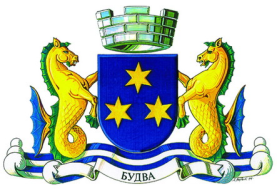 OPŠTINA BUDVABroj iz evidencije postupaka javnih nabavki: 01-426/20-970/6Redni broj iz Plana javnih nabavki : 139                         Budva, 30.04.2020. godine    Na onovu člana 54 stav 1 Zakona o javnim nabavkama  („Službeni list CG“, br. 42/11, 57/14, 28/15 i 42/17) Opština Budva objavljuje na Portalu javnih nabavkiTENDERSKU DOKUMENTACIJUZA OTVORENI POSTUPAK JAVNE NABAVKE ZA NABAVKU USTUPANJA IZVOĐENJA RADOVA NA IZGRADNJI ULICE U NASELJU PODKOŠLJUN OD OBILAZNICE PREMA NASELJU ADOKSADRŽAJ TENDERSKE DOKUMENTACIJEPOZIV ZA JAVNO NADMETANJE U OTVORENOM POSTUPKU JAVNE NABAVKEI   Podaci o naručiocuII Vrsta postupka- otvoreni postupak.III  Predmet javne nabavkeVrsta predmeta javne nabavke RadoviOpis predmeta javne nabavkeCPV – Jedinstveni rječnik javnih nabavkiIV  Zaključivanje okvirnog sporazumaZaključiće se okvirni sporazum: neV Način određivanja predmeta i procijenjena vrijednost javne nabavke: Procijenjena vrijednost predmeta nabavke bez zaključivanja okvirnog sporazumaPredmet javne nabavke se nabavlja: kao cjelina, procijenjene vrijednosti sa uračunatim PDV-om 230.000,00 €;VI Mogućnost podnošenja alternativnih ponuda neVII Uslovi za učešće u postupku javne nabavkea) Obavezni usloviU postupku javne nabavke može da učestvuje samo ponuđač koji:1) je upisan u registar kod organa nadležnog za registraciju privrednih subjekata;2) je uredno izvršio sve obaveze po osnovu poreza i doprinosa u skladu sa zakonom, odnosno propisima države u kojoj ima sjedište;3) dokaže da on odnosno njegov zakonski zastupnik nije pravosnažno osuđivan za neko od krivičnih djela organizovanog kriminala sa elementima korupcije, pranja novca i prevare;4) ima dozvolu, licencu, odobrenje ili drugi akt za obavljanje djelatnosti koja je predmet javne nabavke, ukoliko je propisan posebnim zakonom.Dokazivanje ispunjenosti obaveznih uslovaIspunjenost obaveznih uslova dokazuje se dostavljanjem:1) dokaza o registraciji kod organa nadležnog za registraciju privrednih subjekata sa podacima o ovlašćenim licima ponuđača;2) dokaza izdatog od organa nadležnog za poslove poreza da su uredno prijavljene, obračunate i izvršene sve obaveze po osnovu poreza i doprinosa do 90 dana prije dana javnog otvaranja ponuda, u skladu sa propisima Crne Gore, odnosno propisima države u kojoj ponuđač ima sjedište;3) dokaza nadležnog organa izdatog na osnovu kaznene evidencije, koji ne smije biti stariji od šest mjeseci do dana javnog otvaranja ponuda,4) dokaza o posjedovanju važeće dozvole, licence, odobrenja, odnosno drugog akta izdatog od nadležnog organa i to:b) Fakultativni uslovib1) ekonomsko-finansijska sposobnostIspunjenost uslova ekonomsko-finansijske sposobnosti dokazuje se dostavljanjem: dokaza o osiguranju za štetu od odgovarajućeg profesionalnog rizikab2) Stručno-tehnička i kadrovska osposobljenostIspunjenost uslova stručno - tehničke i kadrovske osposobljenosti u postupku javne nabavke radova dokazuje se dostavljanjem  sljedecih dokaza: liste radova koji su izvedeni u poslednjih pet godina, sa rokovima izvođenja radova, uključujući vrijednost, vrijeme i lokaciju izvođenja, za koje je neophodno dostaviti potvrde o izvedenim radovima izdate od strane nadležnog državnog organa, organa lokalne uprave ili drugog investitora; izjave o obrazovnim i profesionalnim kvalifikacijama ponuđača, kvalifikacijama rukovodećih lica i posebno kvalifikacijama lica koja su odgovorna za izvođenje konkretnih radova;  izjave o tehničkoj opremi koju ponuđač ima na raspolaganju za izvođenje konkretnih radova; izjave o namjeri i predmetu podugovaranja, odnosno angažovanja podizvođača sa spiskom podugovarača, odnosno podizvođača sa bližim podacima (naziv, adresa, procentualno učešće i slično).VIII  Rok važenja ponudePeriod važenja ponude je 90 dana od dana javnog otvaranja ponuda.IX Garancija ponude daPonuđač je dužan dostaviti bezuslovnu i na prvi poziv naplativu garanciju ponude u iznosu od 2 % procijenjene vrijednosti javne nabavke, kao garanciju ostajanja u obavezi prema ponudi u periodu važenja ponude i 7 (sedam) dana nakon isteka važenja ponude.X  Rok i mjesto izvršenja ugovoraa) Rok izvršenja ugovora je 120 dana od dana uvođenja Izvođača u posao. Naručilac je obavezan da izvođača radova uvede u posao,u roku od 15 dana od dana prijave građenja Direktoratu za licenciranje i inspekcijski nadzor, Ministarstvo održivog razvoja i turizma. Do produžetka roka može doći uslijed  nastupanja promijenjenih okolnosti,  više sile, kao i okolnosti na koje  na koje izvođač nije mogao objektivno da utiče. b) Mjesto izvršenja ugovora je teritorija opštine Budva. XI Jezik ponude crnogorski jezik i drugi jezik koji je u službenoj upotrebi u Crnoj Gori,u skladu sa Ustavom i zakonom.XII  Kriterijum za izbor najpovoljnije ponude: ekonomski najpovoljnija ponuda, sa sljedećim podkriterijumima:    najniža ponuđena cijena					broj bodova  	60	 kvalitet                                                                 	broj bodova  	40	XIII Vrijeme i mjesto podnošenja ponuda i javnog otvaranja ponudaPonude se predaju  radnim danima od 10:00 do 14:00 sati, zaključno sa danom 08.06.2020. godine do 9:30 sati.Ponude se mogu predati: neposrednom predajom na arhivi naručioca na adresi Opština Budva, ulica Trg Sunca  br.3. preporučenom pošiljkom sa povratnicom na adresi Opština Budva, ulica Trg Sunca  br.3.Javno otvaranje ponuda, kome mogu prisustvovati ovlašćeni predstavnici ponuđača sa priloženim punomoćjem potpisanim od strane ovlašćenog lica, održaće se dana  08.06.2020. godine u 10:00 sati, u prostorijama  Opštine Budva,  kancelarija 48  ulica Trg Sunca br.3.XIV Rok za donošenje odluke o izboru najpovoljnije ponude Odluka o izboru najpovoljnije ponude donijeće se u roku od 60 dana od dana javnog otvaranja ponuda.XV Drugi podaci i uslovi od značaja za sprovodjenje postupka javne nabavkeRok i način plaćanja:Način plaćanja je: virmanski. Isplata sredstava izvršiće se putem ovjerenih privremenih mjesečnih situacija i konačnog obračuna. Izvođač će privremenu mjesečnu situaciju dostavljati Nadzornom organu preko građevinskog dnevnika najkasnije do 10-og u mjesecu za prethodni mjesec u kojem su izvršeni radovi. Nadzorni organ će primljenu situaciju, ako nema primjedbi, odmah ovjeriti.Rok plaćanja: u 2020.godini.Obaveza imenovanja U skladu sa članom 123 stav 3, stav 4 Zakona o planiranju prostora i izgradnji objekata, ponuđač je dužan da imenuje ovlašćenog inženjera koji će rukovoditi građenjem objekata u cjelini i ovlašćene inženjere za izvođenje :- građevinskih radova, ovlašćenog  inženjera struke (djelatnost) građevinske - smjer saobraćaj, koji ispunjavaju uslove za ovlašćenog inženjera u skladu sa Zakonom o planiranju prostora i izgradnji objekata;- građevinskih radova, ovlašćenog  inženjera struke (djelatnost) građevinske - smjer konstruktivni, koji ispunjavaju uslove za ovlašćenog inženjera u skladu sa Zakonom o planiranju prostora i izgradnji objekata;- građevinskih radova, ovlašćenog  inženjera struke (djelatnost) građevinske - smjer hidrotehnički, koji ispunjavaju uslove za ovlašćenog inženjera u skladu sa Zakonom o planiranju prostora i izgradnji objekata;- građevinskih radova, ovlašćenog  inženjera struke (djelatnost) građevinske - smjer elektrotehnički, koji ispunjavaju uslove za ovlašćenog inženjera u skladu sa Zakonom o planiranju prostora i izgradnji objekata;-geodetskih radova, ovlašćenog inženjera za izvođenje geodetskih radova, (inženjer geodezije, najmanje  VII1nivo  kvalifikacije) U skladu sa Zakonom o državnom premjeru i katastru, ponuđač je dužan da, imenuje lica geodetske struke u skladu sa Zakonom o državnom premjeru i katastru nepokretnosti.Podaci o licima iz prethodna dva stava upisuju se u izjavi o obrazovnim i profesionalnim kvalifikacijama ponuđača, kvalifikacijama rukovodećih lica i posebno kvalifikacijama lica koja su odgovorna za izvođenje konkretnih radova.U izjavi o obrazovnim i profesionalnim  kvalifikacijama ponuđača, kvalifikacijama rukovodećih lica i posebno kvalifikacijama lica koja su odgovorna za izvođenje konkretnih radova, osim navedenih i rukovodećih lica, nije potrebno navoditi još neka druga lica.             Uslovi i zahtjevi od značaja za izvršenje ugovora  Sredstva finansijskog obezbjeđenja ugovora o javnoj nabavciPonuđač čija ponuda bude izabrana kao najpovoljnija je dužan da na dan zaključenja Ugovora dostavi: garanciju banke, društva za osiguranje ili druge organizacije koja je zakonom ili na osnovu zakona ovlašćena za davanje garancija za dobro izvršenje Ugovora na iznos od 5% ukupne vrijednosti Ugovora, sa rokom važnosti 20 (dvadeset) dana dužim od ugovorenog roka, koji počinje teći od dana uvođenja u posao, a koju NARUČILAC može aktivirati u svakom momentu kada nastupi neki od razloga za raskid Ugovora.U Garanciji je potrebno navesti da je bezuslovna i plativa na prvi poziv. Garancija za dobro izvršenje ugovora ne može da sadrži dodatne uslove za isplatu, kraće rokove od onih koje odredi NARUČILAC, manji iznos od onog koji odredi NARUČILAC.  U slučaju kršenja ugovornih obaveza od strane ponuđača sa kojim bude zaključen ugovor, NARUČILAC će aktivirati dostavljenu  garanciju za dobro izvršenje Ugovora.   garanciju za  otklanjanje nedostataka u garatnom roku u isnosu od 2% od vrijednosti ugovora. Garancija za otklanjanje nedostataka u garantnom roku traje do isticanja garantnog roka i mora biti bezuslovno naplativa na prvi poziv.Izvođač je dužan da 10 dana prije isteka garancije za dobro izvršenje ugovora dostavi Naručiocu bezuslovnu naplativu na prvi poziv garanciju za otklanjanje nedostataka u garantnom roku na iznos od 2% od ugovorene cijene, kojom bezuslovno garantuje potpuno i savjesno otklanjanje svih nedostataka u garantnom roku za period od dvije godine dana. Izvođač ima obavezu da datu garanciju obnavlja svake godine do kraja perioda garantovanja i to najkasnije 10 dana prije isteka prethodne. Ukoliko Izvođač blagovremeno ne obnovi garanciju u ostavljenom roku, Naručilac će naplatiti garanciju koja je na snazi.TEHNIČKE KARAKTERISTIKE ILI SPECIFIKACIJE PREDMETA JAVNE NABAVKE, ODNOSNO PREDMJER RADOVAObaveza ponudjača je da u jedinične cijene uračuna troškove za sve aktivnosti neophodne za izvršenje svake pojedinačne pozicije radova, a sve u skladu sa projektom, tehničkim opisom pozicija radova, važećim standardima i propisima: Nabavku, ispitivanje, transport i ugradnju materijala, dopremu mehanizacije, opreme i alata, obezbjeđenje gradilišta, obezbjedjenje deponije, angažovanja adekvatne radne snage, održavanje i upotrebu instrumenata, opreme i mehanizacije, geodetske radove gdje to nije posebno naglašeno, dobijanje atesta od ovlašćenih institucija, nabavku, isporuku i montažu opreme,  skladištenje, čuvanje i zaštitu materijala, opreme i već izvedenih radova od nepropisnog ponašanja, troškove zaštite na radu, kao i sav sitni nespecifirani materijal i rad koji je Ponuđač dužan da predvidi i ukalkuliše u ponuđenu cijenu, a koji je neophodan za dovodjenje svake pojedinačne pozicije u funkcionalno stanje.Ponudjač je obavezan da prije davanja ponude detaljno prouči tehničke uslove, koji su sastavni dio projekta, obiđe predmetnu lokaciju i upozna se sa stanjem na terenu, kako bi stekao jasnu sliku o obimu i vrsti radova i ukalkulisao stvarne troškove u jedinične cijene predmetnih pozicija radova. Nakon izvršenja Ugovora, Izvođač se obavezuje da sa lokaliteta ukloni sopstvenu mehanizaciju, opremu i ljudstvo, kao i da  izvrši čišćenje lokacije na kojoj je bilo organizovano gradilište, poštujući ekološke propise i standarde tokom cijelog perioda izvršenja radova.Izvođač je dužan da vodi računa o obezbjeđenju  podzemnih instalacija, i objekata infrastrukture i da popravi sva oštećenja nastala prilikom izvođenja radova. Sva eventualna oštećenja koja Izvođač prouzrokuje sopstvenom nepažnjom, obavezan je da otkloni odmah i o svom trošku, uz prisustvo Institucije koja je vlasnik instalacija koje su predmet izvođenja.Izvođač je dužan da posebnu pažnju vodi o objektima koji se nalaze u neposrednoj blizini zone u kojoj se izvode radovi jer je za eventalne štete materijalno odgovoran.PREDMJER RADOVANapomena:U tabeli „Tehničke specifikacije i predmjer radova” nema elemenata alternativnosti tj. u tehničkoj specifikaciji i predmjeru radova nije naveden robni znak, patent, tip ili posebno porijeklo robe, usluge ili radova uz naznaku “ili ekvivalentno”, i ponuđač ne mora da ispravlja tekst u dijelu gdje se pominje „od-do, min, max, veće od, veći od, najveće, najmanjom, većim od, od najviše, više od, preko, ., tj.  da ponuđač može da  prepiše kompletan sadržaj iz  Tehničke specifikacije i predmjera radova u finansijski dio ponude.Dokazivanje ekonomsko – finansijske osposobljenosti ponuđača vrši se dostavljanjem Polise  osiguranja od profesionalne odgovornosti. za štetu koja može da nastane investitorima ili trećim licima, a shodno čl. 131 Zakona o planiranju prostora i izgradnji objekata objekata (“Službeni list Crne Gore broj 064/17 i 44/2018“) i Uredbom o minimalnoj sumi osiguranja od profesionalne odgovornosti u oblasti izgradnje objekata (“Službeni list Crne Gore”, br. 068/17),i ista mora da pokrije rizik odgovornosti za štetu prouzrokovanu licima, za štetu na objektima i za finansijski gubitak.Garantni rok: za kvalitet izvedenih radova, koji su predmet ovog ugovora je 2 godine od dana primopredaje izvedenih radova.Garancije kvaliteta: sav ugrađeni materijal mora odgovarati opisu, bitnim karakteristikama i obimu definisanim Tenderskom dokumentacijom i prilikom realizacije ugovora Izvođač dostavlja Naručiocu potrebnu tehničku dokumentaciju o izvršenim ispitivanjima materijala i opreme kojima se dokazuju opisi i  bitne karakteristike materijala. Sve troškove ispitivanja materijala i opreme snosi Izvođač.Način sprovođenja kontrole kvaliteta: Na zahtjev nadzornog organa preko firme ovlašćene za ispitivanje kontrole kvaliteta.Organizaciju i priključenje gradilišta na instalacije elektrike, vodovoda, kanalizacije, IZVOĐAČ obezbedjuje sam i o svom trošku.Ostali uslovi u pogledu primjene propisa- Nacrt i obračun troškova, proba, stručni nadzor, uslovi preuzimanja, kao i svi izvedeni radovi vršiće se u skladu sa: Ugovornom dokumentacijom  (građevinske knjige i građevinski dnevnik); Zakonom o planiranju prostora i izgradnji objekata ("Sl. list CG", br. 64/2017, 44/2018 i 63/2018);; Zakon o zaštiti na radu ("Sl. list RCG 79/04"); Zakonom o zaštiti i spašavanju („Sl. list RCG br. 13/2007); Pravilnikom o načinu i postupku vršenja stručnog nadzora, Pravilnikom o načinu vođenja i sadržini građevinskog dnevnika, građevinske knjige i knjige inspekcije, Pravilnikom o izmjeni i dopuni pravilnika o načinu vršenja tehničkog pregleda, Zakonom o državnom premjeru i katastru nepokretnosti ("Službeni list Republike Crne Gore", br. 029/07 od 25.05.2007, Službeni list Crne Gore", br. 073/10 od 10.12.2010, 032/11 od 01.07.2011, 040/11 od 08.08.2011, 043/15 od 31.07.2015, 037/17 od 14.06.2017, 037/17 od 14.06.2017, 017/18 od 20.03.2018). Ponuđač snosi troškove naknade korišćenja patenata i odgovoran je za povredu zaštićenih prava intelektualne svojine trećih lica.POSEBNI ZAHTJEVI U POGLEDU PREDMETA JAVNE NABAVKE KOJI SU OD ZNAČAJA ZA IZRADU PONUDE I IZVRŠENJE UGOVORARok izvršenja ugovora: 120 dana od dana uvođenja izvođača u posao;Naručilac je obavezan da izvođača radova uvede u posao,u roku od 15 dana od dana prijave građenja Direktoratu za licenciranje i inspekcijski nadzor, Ministarstvo održivog razvoja i turizma. Do produžetka roka može doći uslijed  nastupanja promijenjenih okolnosti,  više sile, kao i okolnosti na koje  na koje IZVOĐAČ nije mogao objektivno da utiče.Mjesto izvršenja ugovora je: Teritorija opštine Budva.IZVOĐAČ je dužan da prije potpisivanja ugovora dostavi detaljni dinamički plan  izvršenja ugovora sa potpunim tehničkim podacima i u skladu sa ugovorenim rokom izvršenja ugovora.Organizaciju i priključenje gradilišta na instalacije elektrike, vodovoda, kanalizacije, IZVOĐAČ obezbedjuje sam i o svom trošku.Stručni nadzor nad realizacijom ugovora NARUČILAC će vršiti preko privrednog društva za vršenje poslova nadzora, o čemu će pismeno obavijestiti IZVOĐAČA. NARUČILAC će danom uvođenja u posao IZVOĐAČU pismeno saopštiti lica koja će vršiti stručni i nadzor nad izvodjenjem radova (u daljem tekstu: Nadzorni organ). Ako u toku izvodjenja radova dođe do promjene nadzornog organa, NARUČILAC će o tome obavijestiti IZVODJAČA.Nadzorni organ ov1ašćen je da se stara i kontroliše realizaciju ovog ugovora u skladu sa Zakonom o planiranju prostora i izgradnji objekata. Nadzorni organ nema pravo da oslobodi IZVODJAČA od bilo koje njegove dužnosti ili obaveze iz ugovora ukoliko za to ne dobije pismeno ovlašćenje od NARUČIOCA. Postojanje nadzornog organa i njegovi propusti u vršenju stručnog nadzora ne oslobadja IZVODJAČA od njegove obaveze i odgovornosti za kvalitetno i pravilno izvodjenje radova.Nadzorni organ ima pravo da naredi IZVODJAČU da otkloni izvedene radove koji nisu u skladu sa opisom, bitnim karakterstikama i obimom radova definisanim Tenderskom dokumentacijom i Ponudom.Ako IZVODJAČ, i pored upozorenja i zahtjeva Nadzornog organa, ne otkloni uočene nedostatke i nastavi sa izvodjenjem radova koji nisu u skladu sa opisom, bitnim karakterstikama i obimom definisanim tenderskom dokumentacijom Nadzorni organ će radove obustaviti i o tome obavjestiti NARUČIOCA i nadležnu inspekciju i te okolnosti unijeti u gradjevinski dnevnik.Sa izvođenjem radova može se ponovo nastaviti kada IZVODJAČ preduzme i sprovede odgovarajuće radnje i mjere kojima se prema nalazu nadležne inspekcije i nadzornog organa obezbjedjuje izvodjenje radova skladu sa opisima, bitnim karakterstikama i obimom definisanim tenderskom dokumentacijom.Ako se izmedju Nadzornog organa i IZVODJAČA pojave nesaglasnosti u pogledu materijala koji se ugradjuje, materijal se daje na ispitivanje kako bi se utvrdilo da li odgovara opisu, bitnim karakterstikama i obimu definisanim Tenderskom dokumentacijom i Ponudom.Troškove ovog ispitivanja plaća IZVODJAČ koji ima pravo da traži njihovu nadoknadu od NARUČIOCA, ako ovaj nije bio u pravu.Materijal za koji se utvrdi da ne odgovara opisu, bitnim karakteristikama i obimu definisanim Tenderskom dokumentacijom i Ponudom, IZVODJAČ mora o svom trošku da ukloni sa gradilišta u roku koji mu odredi Nadzorni organ.Sav ugrađeni materijal i oprema moraju odgovarati opisu, bitnim karakteristikama i obimu definisanim Tenderskom dokumentacijom i Ponudom i prilikom realizacije ugovora izvođač dostavlja naručiocu ateste o izvršenim ispitivanjima materijala i opreme kojima se dokazuju opisi i bitne karakteristike materijala i opreme definisani Tenderskom dokumentacijom i Ponudom. Sve troškove ispitivanja materijala i opreme snosi IZVODJAČ.IZVODJAČ je dužan da prije uvođenja u posao dostavi NARUČIOCU Rješenje o imenovanju ovlašćenih inženjera u skladu sa Zakonom o planiranju prostora i izgradnji objekata. IZVOĐAČ je dužan da imenovanje ovlašćenih inženjera izvrši u skladu sa izjavom o obrazovnim i profesionalnim kvalifikacijama ponuđača, kvalifikacijama rukovodećih lica i posebno kvalifikacijama lica koja su odgovorna za izvođenje konkretnih radova i  izjavom o obrazovnim i profesionalnim kvalifikacijama ponuđača, odnosno kvalifikacijama rukovodećih lica i naročito kvalifikacijama lica koja su odgovorna za pružanje konkretnih usluga, dostavljenih Ponudom. Do promjene ovlašćenog inženjera u odnosu na imenovanje dostavljeno u ponudi može doći samo za slučaj nastupanja okolnosti na koje IZVOĐAČ nije mogao da utiče i uz saglasnost NARUČIOCA.Predložena zamjena ovlašćenog inženjera mora da ispunjava minimum kvalifikacija inženjera koji se zamjenjuje.Ako Izvođač ne imenuje ovlašćene inženjere u skladu sa zahtjevima iz prethodnam tri  stava, Naručilac će aktivirati garanciju za dobro izvršenje ugovora i jednostrano raskinuti ugovor.IZVODJAČ je dužan da, u vezi sa gradjenjem objekta koji je predmet ovog ugovora, uredno i po  propisima koji važe u sjedištu NARUČIOCA vodi propisanu gradilišnu dokumentaciju.Izabrani ponuđač-izvođač je dužan da, prije potpisivanja ugovora, dostavi :Ako IZVODJAČ bez krivice NARUČIOCA ne realizuje ovaj ugovor u ugovorenom roku, dužan je NARUČIOCU platiti na ime ugovorene kazne 1% od ugovorene cijene radova za svaki dan prekoračenja ugovorenog roka završetka objekta. Visina ugovorene kazne ne može preći 30% od ugovorene cijene radova. Za slučaj prekoračenja ugovorenog roka završetka objekta dužem od 30 dana, Naručilac ima pravo da jednostrano raskine Ugovor o javnoj nabavci i aktivirati garanciju za dobro izvršenje ugovora. Plaćanje ugovorene kazne ne oslobađa IZVODJAČA obaveze da u cjelosti završi i preda na upotrebu ugovoreni objekat.Ako NARUČIOCU nastane šteta zbog prekoračenja ugovorenog roka završetka radova u iznosu većem od ugovorene kazne, tada je IZVODJAČ dužan da plati NARUČIOCU pored ugovorene kazne i iznos naknade štete koji prelazi visinu ugovorene kazne.Izvođač je dužan da  prije zaključivanja ovog ugovora dostavi naručiocu:Ponuđač čija ponuda bude izabrana kao najpovoljnija (u daljem tekstu: Izvođač) dužan je da na dan  zaključenja ugovora o javnoj nabavci preda Naručiocu neopozivu i bezuslovno plativu na prvi poziv garanciju za dobro izvršenje ugovora na iznos od 5% ugovorene vrijednosti, kojom bezuslovno i neopozivo garantuje potpuno i kvalitetno izvršenje ugovorenih obaveza.Garancija za dobro izvršenje ugovora treba da važi deset  dana duže od ponuđenog roka izvršenja ugovora  tj. od roka iz tačke X Poziva za javno nadmetanje. U slučaju prekoračenja roka iz prethodnog stava,  izvođač je dužan je da, na zahtjev Naručioca, prije isteka roka važenja, produži garanciju za dobro izvršenje ugovora.Garancija za dobro izvršenje ugovora biće sastavni dio Ugovora.Ako  Izvođač ne preda naručiocu garanciju za dobro izvršenje ugovora na dan  zaključenja ugovora, smatra se da je odustao od ponude.U slučaju iz prethodnog stava Naručilac će aktivirati garanciju ponude.Ako Izvođač ne produži važenje garancije za dobro izvršenje ugovora, Naručilac će aktivirati ovu garanciju. Izvođač je obavezan da najkasnije deset dana prije isticanja roka važenja garancije za dobro izvršenje ugovora dostavi Naručiocu bezuslovnu i plativu na prvi poziv garanciju za otklanjanje nedostataka u garantnom roku u iznosu od 2% od vrijednosti ugovora sa rokom važnosti identičnim sa garantnim rokom predviđenim ovom tenderskom dokumentacijom. Ako Izvođač ne dostavi garanciju za otklanjanje nedostataka u garantnom roku Naručilac će aktivirati garanciju za dobro izvršenje ugovora.IZVODJAČ garanutje za kvalitet izvedenih radova koji su predmet ovog ugovora je 2 godine od dana primopredaje izvedenih radova.IZVODJAČ je dužan da o svom trošku otkloni sve nedostatke, koji se pokažu u toku garantnog roka u primjerenom roku, saglasno članu 687 stav 1 Zakona o obligacionim odnosima.IZVOĐAČ je dužan da po završenim radovima povuče sa gradilišta svoje radnike, ukloni preostali materijal, opremu, sredstva za rad i privremene objekte, koje je koristio u toku rada, očisti gradilište od otpadaka koje je napravio i uredi i očisti okolinu građevine i samu građevinu (objekat na kome je izvodio radove).Pregled i primopredaja izvedenih radova vršiće se prema propisima koji važe u sjedištu NARUČIOCA.  Obavijest da su radovi završeni IZVODJAČ podnosi NARUČIOCU preko Nadzornog organa.Po obavljenom pregledu i primopredaji izvedenih radova i otklanjanju utvrdjenih nedostataka, ugovorene strane će preko svojih ovlašćenih predstavnika u roku od 60 dana izvršiti konačni obračun izvedenih radova. Pregled i primopredaja izvedenih radova vršiće se prema propisima koji važe u Crnoj Gori.NARUČILAC i IZVOĐAČ su saglasni da sastavni dio ugovora čine: ponuda IZVOĐAČA,  dinamički plan izvodjenja radova, garancija banke za dobro izvršenje ugovora i polisa osiguranja od profesionalne odgovornosti.Naručilac ima pravo da jednostrano raskine Ugovor o javnoj nabavci u slučaju da Izvođač: prilikom realizacije ugovora ne dostavi Naručiocu tehničku dokumentaciju traženu kao garanciju kvaliteta kojom će dokazati da kvalitet ponuđenog materijala i opreme odgovara uslovima/standardima zahtijevanim tenderskom dokumentacijom; napusti radove ili na neki drugi način jasno ispolji svoju namjeru da ne nastavi sa izvršavanjem svojih ugovornih obaveza; ne izvršava svoje obaveze u rokovima i na način predviđen Ugovorom.Izvođač ima pravo da jednostrano raskine Ugovor ako Naručilac ne plaća Izvođaču u rokovima i na način predviđen Ugovorom.Ukoliko dođe do raskida Ugovora i prekida radova, Naručilac i Izvođač su dužni da preduzmu potrebne mjere da se izvedeni radovi zaštite od propadanja. Troškove zaštite radova snosi ugovorna strana čijom krivicom je došlo do raskida Ugovora odnosno do prekida radova.Ugovor o javnoj nabavci koji je zaključen uz kršenje antikorupcijskog pravila ništav je,  u skladu sa članom 15 stav 5 Zakona o javnim nabavkama („Sl. list CG“ br. 42/11, 57/14, 28/15 i 42/17).Ugovorne strane su saglasne da sve sporove, koji mogu nastati po ovom ugovoru, prvenstveno rješavaju sporazumno, pri tom se po potrebi, mogu koristiti usluge pojedinih stručnih lica ili tijela koja ugovorne strane sporazumno odrede. Izvođač i Naručilac su saglasni da rješavanje spornih pitanja ne može uticati na rok i kvalitet ugovorenih radova. Ukoliko se nastali spor ne riješi sporazumno, ugovara se nadležnost Privrednog suda.IZJAVA NARUČIOCA DA ĆE UREDNO IZMIRIVATI OBAVEZE PREMA IZABRANOM PONUĐAČUOPŠTINA BUDVA Broj: 01-426/20-970/1Budva,31.03.2020. godineU skladu sa članom 49 stav 1 tačka 3 Zakona o javnim nabavkama („Službeni list CG”, br.42/11, 57/14, 28/15 i 42/17)   Predsjednik Opštine Budva, Marko Carević, kao ovlašćeno lice Opštine Budva, dajeI z j a v uDa će Opština Budva, shodno Ugovoru za nabavku ustupanja izvođenja radova na izgradnji ulice u naselju Podkošljun od obilaznice prema naselju Adok, uredno vršiti plaćanja preuzetih obaveza, po utvrđenoj dinamici.                                                                 PREDSJEDNIK                                                                Marko Carević                                                                                                       ___________________IZJAVA NARUČIOCA (OVLAŠĆENO LICE, SLUŽBENIK ZA JAVNE NABAVKE I LICA KOJA SU UČESTVOVALA U PLANIRANJU JAVNE NABAVKE) O NEPOSTOJANJU SUKOBA INTERESA OPŠTINA BUDVA Broj: 01-426/20-970/2   Budva, 31.03.2020. godineU skladu sa članom 16 stav 5 Zakona o javnim nabavkama („Službeni list CG”, br.42/11, 57/14, 28/15 i 42/17) IzjavljujemDa u postupku javne nabavke iz Plana javnih nabavki Amandman I za 2020.godinu broj: 01-426/20-246/2 od 17. 03. 2020. godine, za ustupanje izvođenja radova na izgradnji ulice u naselju Podkošljun od obilaznice prema naselju Adok, nisam u sukobu interesa u smislu člana 16 stav 4 Zakona o javnim nabavkama i da ne postoji ekonomski i drugi lični interes koji može kompromitovati moju objektivnost i nepristrasnost u ovom postupku javne nabavke.Ovlašćeno lice naručioca: Marko Carević, predsjednik ______________________Lice koje je učestvovalo u planiranju javne nabavke, Tanja Simićević,Načelnik Službe za javne nabavke _____________________________Lice koje je učestvovalo u planiranju  javne nabavke, Mladen Mikijelj , v.d. Sekretara Sekretarijata za investicije ______________________IZJAVA NARUČIOCA (ČLANOVA KOMISIJE ZA OTVARANJE I VREDNOVANJE PONUDE I LICA KOJA SU UČESTVOVALA U PRIPREMANJU TENDERSKE DOKUMENTACIJE) O NEPOSTOJANJU SUKOBA INTERESAOPŠTINA BUDVA Broj: 01-426/20-970/3Budva, 31.03.2020. godineU skladu sa članom 16 stav 5 Zakona o javnim nabavkama („Službeni list CG”, br.42/11, 57/14, 28/15 i 42/17) Izjavljujemda u postupku javne nabavke za ustupanja izvođenja radova na izgradnji ulice u naselju Podkošljun od obilaznice prema naselju Adok, nisam u sukobu interesa u smislu člana 16 stav 4 Zakona o javnim nabavkama i da ne postoji ekonomski i drugi lični interes koji može kompromitovati moju objektivnost i nepristrasnost u ovom postupku javne nabavke.Predsjednik komisije za otvaranje i vrednovanje ponuda,  Bojana Rajković, dipl. Pravnik i službenik za javne nabavke,                                                   ___________________Član komisije za otvaranje i vrednovanje ponuda,  Nikola Milutinović, spec.sci.građ,                                     __________________                                 . Član komisije za otvaranje i vrednovanje ponuda, Marko Marković, dipl.ekonomista,   __________________METODOLOGIJA NAČINA VREDNOVANJA PONUDA PO KRITERIJUMU I PODKRITERIJUMIMA◻ Vrednovanje ponuda po kriterijumu ekonomski najpovoljnija ponuda vršiće se na sljedeći način:Podkriterijum najniža ponuđena cijena, maksimalan broj bodova 60, vrednovaće se na sljedeći način:Za izbor najpovoljnije ponude primjenom podkriterijuma najniža ponuđena cijena, kao osnova za vrednovanje uzimaju se ponuđene cijene, date od strane ponuđača čije su ponude ispravne. Maksimalan broj bodova po ovom podkriterijumu dodjeljuje se ponuđaču koji je ponudio najnižu cijenu, dok se bodovi ostalim ponuđačima, po ovom podkriterijumu, dodjeljuju proporcionalno u odnosu na najnižu ponuđenu cijenu po formuli:                               Najniža ponudjena cijena     Broj bodova =  ____________________    x broj bodova (60 bodova)                                       ponudjena cijena -Podkriterijum kvalitet, maksimalan broj bodova 40, vrednovaće se na sljedeći način:Podkriterijum kvalitet za izbor najpovoljnije ponude za izvođenje radova iskazuje se kroz:Reference ponuđača  na izvođenju istih ili sličnih radova u poslednjih 5 godina, 20 bodovaMaksimalni broj bodova po ovom podkriterijumu dobija ponuda ponuđača koji ima najveći broj potvrđenih referenci na izvođenju istih ili sličnih radova u poslednjih 5 godina, a ostale ponude dobijaju proporcionalno broj bodova po formuli:                                   Broj potvrđenih referenci                                   ____________________    x broj bodova (20 bodova)   Broj bodova =       najveći broj potvrđenih referenci   Pod istim ili sličnim radovima podrazumijevaju se radova na izgradnji saobracajnica sa pratecim instalacijama. Reference stručnih  lica  na izvođenju istih ili sličnih radova u poslednjih 5 godina, 20 bodova iskazuje se kroz:Referencu ovlašćenog inženjera kojeg će ponuđač angažovati za ovlašćenog inženjera koji će rukovoditi građenjem objekata u cjelini, bodovaće se sa 20 bodova, na način da maksimalni broj bodova dobija onaj koji ima najveći broj potvrđenih referenci na izvođenju radova na izgradnji saobracajnica są pratecim instalacijama, a ostale ponude dobijaju proporcionalno broj bodova po formuli:                                        Potvrđene referene                                    ____________________    x broj bodova (20 bodova)   Broj bodova =       najveći broj potvrđenih referenci   Reference ponuđača se dokazuju dostavljanjem potvrde od strane investitora radova koja sadrži broj ugovora, vrijednost izvedenih radova, opis radova, način učešća ponuđača u realizaciji tog projekta i konstataciju da je radova izveo kvalitetno u skladu sa važećim propisima i standardima  uz poštovanje ugovorenog roka za izvođenje radova. Ponuđač dokazuje reference samo za radove  koje je naveo u listi  radova koji su izvedeni u poslednjih pet godina na zahtijevanom obrascu ponude. U reference ponuđača uračunavaju se reference podizvođača koji je kao ponuđač izvodio radove. Ukoliko ponuđač, član zajedničke ponude ili podizvođač imaju reference na izvršenju istih radova, takva referenca se računa kao jedna referenca.OBRAZAC PONUDE SA OBRASCIMA KOJE PRIPREMA PONUĐAČNASLOVNA STRANA PONUDE(naziv ponuđača)		podnosiOPŠTINI BUDVAPONUDUpo Tenderskoj dokumentaciji broj 01-426/20-970/6 od 30.04.2020. godine TENDERSKU DOKUMENTACIJUZA OTVORENI POSTUPAK JAVNE NABAVKE ZA NABAVKU USTUPANJA IZVOĐENJA RADOVA NA IZGRADNJI ULICE U NASELJU PODKOSLJUN OD OBILAZNICE PREMA NASELJU ADOKZA◻Predmet nabavke u cjelostiSADRŽAJ PONUDENaslovna strana ponudeSadržaj ponude Popunjeni podaci o ponudi i ponuđačuUgovor o zajedničkom nastupanju u slučaju zajedničke ponudePopunjen obrazac finansijskog dijela ponudeIzjava/e o postojanju ili nepostojanju sukoba interesa kod ponuđača, podnosioca zajedničke ponude, podizvođača ili podugovaračaDokazi za dokazivanje ispunjenosti obaveznih uslova za učešće u postupku javnog nadmetanjaDokazi za ispunjavanje uslova stručno-tehničke i kadrovske osposobljenostiPotpisan Nacrt ugovora o javnoj nabavciSredstva finansijskog obezbjeđenja(za cjelinu ili za sve partije za koje se predaje ponuda)Ostala dokumentacija (katalozi, fotografije, publikacije i slično)PODACI O PONUDI I PONUĐAČU  Ponuda se podnosi kao: Samostalna ponuda Samostalna ponuda sa podizvođačem/podugovaračem  Zajednička ponuda Zajednička ponuda sa podizvođačem/podugovaračemPodaci o podnosiocu samostalne ponude:Podaci o podugovaraču /podizvođaču u okviru samostalne ponudePodaci o podnosiocu zajedničke ponudePodaci o nosiocu zajedničke ponude:Podaci o članu zajedničke ponude:Podaci o podugovaraču /podizvođaču u okviru zajedničke ponudeFINANSIJSKI DIO PONUDEUslovi ponude:Ovlašćeno lice ponuđača  __________________________(ime, prezime i funkcija)___________________________(svojeručni potpis)                                                              M.P.IZJAVA O NEPOSTOJANJU SUKOBA INTERESA NA STRANI PONUĐAČA,PODNOSIOCA ZAJEDNIČKE PONUDE, PODIZVOĐAČA /PODUGOVARAČA (ponuđač)	Broj: ________________Mjesto i datum: _________________Ovlašćeno lice ponuđača/člana zajedničke ponude, podizvođača / podugovarača
       (ime i prezime i radno mjesto)     , u skladu sa članom 17 stav 3 Zakona o javnim nabavkama („Službeni list CG“, br. 42/11, 57/14, 28/15 i 42/17) dajeIzjavuda nije u sukobu interesa sa licima naručioca navedenim u izjavama o nepostojanju sukoba interesa na strani naručioca, koje su sastavni dio predmetne Tenderske dokumentacije broj ___ od ________ godine za nabavku 	(opis predmeta)        , u smislu člana 17 stav 1 Zakona o javnim nabavkama i da ne postoje razlozi za sukob interesa na strani ovog ponuđača, u smislu člana 17 stav 2 istog zakona.Ovlašćeno lice ponuđača___________________________(ime, prezime i funkcija)___________________________(potpis)						M.P.DOKAZI O ISPUNJENOSTI OBAVEZNIH USLOVA ZA UČEŠĆE U POSTUPKU JAVNOG NADMETANJADostaviti:1) dokaza o registraciji kod organa nadležnog za registraciju privrednih subjekata sa podacima o ovlašćenim licima ponuđača;2) dokaza izdatog od organa nadležnog za poslove poreza da su uredno prijavljene, obračunate i izvršene sve obaveze po osnovu poreza i doprinosa do 90 dana prije dana javnog otvaranja ponuda, u skladu sa propisima Crne Gore, odnosno propisima države u kojoj ponuđač ima sjedište;3) dokaza nadležnog organa izdatog na osnovu kaznene evidencije, koji ne smije biti stariji od šest mjeseci do dana javnog otvaranja ponuda,4) dokaza o posjedovanju važeće dozvole, licence, odobrenja, odnosno drugog akta izdatog od nadležnog organa i to:Ponuđač je dužan da u ponudi dostavi:- Licencu za izradu tehničke dokumentacije i izvođenje radova, izdatu od Ministarstva održivog razvoja i turizma u skladu sa Zakonom o planiranju prostora i izgradnji objekata ("Sl. list CG", br. 64/2017, 44/2018 i 63/2018).- Licencu za izvođenje geodetskih radova izdatu od strane Uprave za nekretnine u skladu sa Zakonom o državnom premjeru i katastru nepokretnosti ("Službeni list Republike Crne Gore", br. 029/07 od 25.05.2007, Službeni list Crne Gore", br. 073/10 od 10.12.2010, 032/11 od 01.07.2011, 040/11 od 08.08.2011, 043/15 od 31.07.2015, 037/17 od 14.06.2017, 037/17 od 14.06.2017, 017/18 od 20.03.2018).DOKAZI O ISPUNJAVANJU USLOVA EKONOMSKO – FINANSIJSKE SPOSOBNOSTIIspunjenost uslova ekonomsko-finansijske sposobnosti dokazuje se dostavljanjem: dokaza o osiguranju za štetu od odgovarajućeg profesionalnog rizika. DOKAZI O ISPUNJAVANJU USLOVA STRUČNO-TEHNIČKE I KADROVSKE OSPOSOBLJENOSTIDostaviti: liste radova koji su izvedeni u poslednjih pet godina, sa rokovima izvođenja radova, uključujući vrijednost, vrijeme i lokaciju izvođenja, za koje je neophodno dostaviti potvrde o izvedenim radovima izdate od strane nadležnog državnog organa, organa lokalne uprave ili drugog investitora; izjave o obrazovnim i profesionalnim kvalifikacijama ponuđača, kvalifikacijama rukovodećih lica i posebno kvalifikacijama lica koja su odgovorna za izvođenje konkretnih radova; izjave o tehničkoj opremi koju ponuđač ima na raspolaganju za izvođenje konkretnih radova; izjave o namjeri i predmetu podugovaranja, odnosno angažovanja podizvođača sa spiskom podugovarača, odnosno podizvođača sa bližim podacima (naziv, adresa, procentualno učešće i slično).OBRAZAC  IR1LISTA RADOVA KOJI SU IZVEDENI U POSLJEDNJIH PET GODINAOvlašćeno lice ponuđača  ___________________________(ime, prezime i funkcija)___________________________(potpis)						M.P.OBRAZAC IR2OBRAZAC IR5NACRT UGOVORA O JAVNOJ NABAVCIOvaj ugovor zaključen je  između:Naručioca: Opština Budva sa sjedištem u Budvi, ulica Trg Sunca broj 3, PIB: 02055409, Broj računa: 510-9786-73, Naziv banke: Crnogorska komercijalna banka AD Podgorica, koga zastupa Predsjednik Opštine, Marko Carević  (u daljem tekstu: Naručilac)iPonuđača ______________________ sa sjedištem u ________________, ulica____________, PIB: ___________________; Broj računa: ______________________, Naziv banke: ________________________, koga zastupa _____________, (u daljem tekstu:  Izvršilac).PRAVNI OSNOV UGOVORAPravni osnov za zaključenje ovog ugovora čine: Tenderska dokumentacija za otvoreni postupak za nabavku izvođenja radova na izgradnji ulice u naselju Podkosljun od obilaznice prema naselju Adok, broj: 01-426/20-970/6 od 30.04.2020. godine,  Odluka o izboru najpovoljnije ponude, broj: _____________________,  i Ponuda ponuđača    (naziv ponuđača)    broj ______ od _________________________.Član 1NARUČILAC ustupa, a IZVOĐAČ se obavezuje da za račun NARUČIOCA, na osnovu predate ponude broj ______, od ________ godine,  Tenderske dokumentacije  broj __________ od _______ godine, za izbor najpovoljnije ponude za izvođenje radova na izgradnji ulice u naseju Podkosljun od obilaznice prema naselju Adok i Odluke o izboru najpovoljnije ponude broj ______ od _______ godine koja je objavljena na sajtu Uprave za javne nabavke dana ________,izvede radove, a po vrstama i obimu kako je dato u Tehničkim specifikacijama i Predmjeru radova (u daljem tekstu: RADOVI),  i da shodno Ugovoru otkloni sve eventualne nedostatke.Član 2IZVOĐAČ se obavezuje, pošto se prethodno upoznao sa svim uslovima, pravima i obavezama  koje kao IZVOĐAČ ima u vezi sa izvršenjem ovog ugovora da RADOVE izvede stručno i kvalitetno, u skladu sa propisima, standardima, tehničkim normativima i normama kvaliteta.IZVOĐAČ je odgovoran za radove i propuste bilo kog podizvođača, njegovog predstavnika ili radnika, kao da su to radovi i propusti samog IZVOĐAČA. Član 3IZVOĐAČ se obavezuje da RADOVE  izvede za ukupnu cijenu :______________  bez PDV-a______________  PDV______________  € (slovima:___________ ) sa uračunatim PDV-om.Ugovorene jedinične cijene su fiksne i obuhvataju sav potreban rad, materijal i opremu, troškove ispitivanja i testiranja kao i sve druge troškove koje Izvođač ima shodno ovom Ugovoru do isteka garantnog roka.Isplata radova iz člana 1 ovog ugovora vršiće se putem privremenih mjesečnih situacija i konačnog obračuna (okončana situacija)  izvedenih radova, na žiro račun IZVOĐAČA .Od svake privremene situacije zadržavaće se iznos od 10 % od obračunate vrijednosti na ime otklanjanja nedostataka do tehničkog prijema RADOVA odnosno konačnog obračuna. Ukupna vrijednost zadržanog novca iz prethodnog stava, ne može biti veća od 10% od ugovorene vrijednosti.Član 4Količinu izvršenih radova nakon završetka pojedine pozicije ili na kraju svakog mjeseca utvrđuje IZVOĐAČ u prisustvu Nadzornog inženjera i podatke unosi u građevinsku knjigu.Vrijednost izvedenog rada utvrđuje nadzorni Inženjer u skladu sa Ugovorom.Prilikom utvrđivanja vrijednosti izvedenog rada Nadzorni inženjer će imati u vidu  Kriterijume za izvedenih obračun radova (Tehničke specifikacije i Predmjer radova).IZVOĐAČ će privremenu mjesečnu situaciju dostavljati Nadzornom inženjeru preko građevinskog dnevnika najkasnije do poslednjeg dana u mjesecu u kome su izvršeni radovi. Nadzorni inženjer će primljenu situaciju, ako nema primjedbi,  ovjeriti u roku od 7 dana.Ukoliko Nadzorni inženjer na podnesenu situaciju ima primjedbi, on će tražiti od IZVOĐAČA  da te primjedbe otkloni. Ukoliko IZVOĐAČ u roku od 2 dana ne otkloni primjedbe Nadzorni inženjer će staviti svoje primjedbe i nesporni dio ovjeriti i dostaviti situaciju na odobrenje NARUČIOCU.Naručilac će, ukoliko nema primjedbi, u roku od 7 dana od prijema odobriti isplatu.Plaćanje će se izvršiti u roku  od  30 dana nakon ovjere privremene odnosno konačne situacije od strane Naručioca. Plaćanje ne može biti odobreno ukoliko IZVOĐAČ nije obezbijedio ili ne održava garanciju iz člana 19 odnosno iz člana 21 ovog Ugovora.Član 5Smatra se da je NARUČILAC izvršio obavezu uvođenja IZVOĐAČA u posao ako mu je predao:-Rješenje o imenovanju Nadzornog inženjera.Na dan uvođenja IZVOĐAČA u posao otvara se Građevinski dnevnik u kome se konstatuje da ga je NARUČILAC uveo u posao, a ovaj primio lokaciju i svu potrebnu dokumentaciju, čime su stvoreni uslovi da otpočnu radovi. IZVOĐAČ je dužan dostaviti NARUČIOCU detaljan dinamički plan izvođenja radova, sa potpunim tehničkim podacima o angažovanju radne snage i opreme neophodne za realizaciju radova iz člana 1 ovog ugovora. IZVOĐAČ se obavezuje da RADOVE iz člana 1 ovog ugovora  završi u roku od 120  kalendarskih dana, prema dostavljenom dinamičkom planu za svaku poziciju posebno, od dana uvođenja Izvođača u posao.Član 6Ako IZVOĐAČ svojom krivicom dovede u pitanje  završetak radova iz člana 1 ovog ugovora u roku iz člana 5, tada NARUČILAC ima pravo da sve, ili dio preostalih neizvršenih radova oduzme IZVOĐAČU i bez njegove posebne saglasnosti ustupi  na izvođenje drugom izvođaču.Eventualne razlike između ugovorene cijene oduzetih radova i cijene ugovorene sa drugim izvođačem, snosi IZVOĐAČ.Pored obaveze iz prethodnog stava IZVOĐAČ je dužan da NARUČIOCU nadoknadi štetu koju ovaj pretrpi zbog raskida ugovora iz razloga navedenih u stavu 1 ovog člana.Član 7Organizaciju i priključenje gradilišta na instalacije elektrike, vodovoda, kanalizacije IZVOĐAČ obezbjeđuje sam i o svom trošku.Član 8Garantni rok za predmetne  radove je 2(dvije ) godine.Član 9Prije početka radova na sanciji postojećih saobraćanica IZVOĐAČ je dužan da preda Nadzornom inženjeru na saglasnost projekat prethodne mješavine izrađen od ovlašćene laboratorije. Nikakav rad ne smije početi prije nego što je IZVOĐAČ dobio saglasnost na prethodnu mješavinu. Asfaltna mješavina mora sadržati u postotke pojedinih frakcija mineralnog agregata, postotak i vrstu bitumena i sve ustanovljene fizikalne karakteristike asfaltne mase u skladu sa odgovarajućim standardima, uz dokumentaciju o izboru i kvalitetu upotrijebljenih sirovina. Ukoliko nastane promjena u izboru materijala, Izvođač je dužan predložiti Nadzornom inženjeru pismeni dopunski prijedlog ili prijedlog za promjenu usvojene asfaltne mješavine, odnosno predložiti novu prethodnu mješavinu na saglasnost prije početka upotrebe tih materijala. Kvalitet predhodne asfaltne mješavine dokazuje se probnim radom s tim da se asfaltna mješavina usvaja na samom postrojenju, a kvalitet ugrađivanja na probnoj dionici, u svemu prema Tehničkim uslovima. Prethodno navedeno, u stavu 1 i 2 ovog člana, ne može biti osnov za povećanje ugovorenih cijena ili za produženje roka izvođenja.Član 10Stručni  nadzor nad izvođenjem radova NARUČILAC će vršiti preko Nadzornog inženjera o čijem imenovanju  će pisano obavijestiti IZVOĐAČA.Ako u toku izvođenja radova dođe do promjene Nadzornog inženjera, NARUČILAC će o tome obavijestiti IZVOĐAČA.Član 11Nadzorni inženjer ovlašćen je da prati  i kontroliše: da li IZVOĐAČ izvodi radove prema ugovoru; provjeru kvaliteta izvođenja radova; primjenu propisa, standarda, tehničkih normativa i normi kvaliteta; kontrolu kvaliteta materijala koji se ugrađuju; da daje tehnička tumačenja eventualno nejasnih detalja potrebnih za izvođenje radova u duhu uslova utvrđenih ugovorom; da kontroliše dinamiku napredovanja radova i  poštovanje ugovorenog roka završetka RADOVA; da ocjenjuje spremnost i sposobnost radne snage i oruđa rada angažovanih na izvođenju RADOVA; kao i da vrši i druge poslove koji proizilaze iz važećih propisa i spadaju u nadležnost i funkciju stručnog nadzora.Nadzorni inženjer nema pravo da oslobodi IZVOĐAČA od bilo koje njegove dužnosti ili obaveze iz ugovora ukoliko za to ne dobije pisano ovlašćenje od NARUČIOCA.Postojanje Nadzornog inženjera i njegovi propusti u vršenju stručnog nadzora ne oslobađaju IZVOĐAČA od njegove obaveze i odgovornosti za kvalitetno i pravilno izvođenje radova.        Nadzorni inženjer će u svako doba imati:a)	nesmetan pristup svim djelovima gradilišta i svim lokacijama sa kojih se obezbeđuju prirodni materijali, ib)	pravo da u toku proizvodnje, izrade i izgradnje (na gradilištu i drugim lokacijama) vrši pregled, inspekciju, mjerenje i testiranje materijala i kvaliteta izrade, i provjeru napretka u radovima.IZVOĐAČ će osoblju NARUČIOCA omogućiti sprovođenje ovih aktivnosti, što će obuhvatati obezbjeđenje pristupa, opreme, dozvola i zaštitne opreme. Ni jedna ovakva aktivnost ne oslobađa IZVOĐAČA od njegovih ugovornih obaveza i odgovornosti.Član 12Nadzorni inženjer ima pravo da naredi IZVOĐAČU da otkloni nekvalitetno izvedene radove i zabrani ugrađivanje nekvalitetnog materijala i opreme.Ako IZVOĐAČ, i pored upozorenja i zahtjeva Nadzornog inženjera, ne otkloni uočene nedostatke i nastavi sa nekvalitetnim izvođenjem radova Nadzorni inženjer će radove obustaviti i o tome obavjestiti NARUČIOCA i nadležnu inspekciju i te okolnosti unijeti u građevinski dnevnik.Sa izvođenjem radova može se ponovo nastaviti kada IZVOĐAČ preduzme i sprovede odgovarajuće radnje i mjere kojima se prema nalazu nadležne inspekcije i Nadzornog inženjera obezbjeđuje kvalitetno izvođenje radova.Ako se između Nadzornog inženjera i IZVOĐAČA pojave nesuglasnosti u pogledu kvaliteta materijala koji se ugrađuje, materijal se daje na ispitivanje.Troškove ovog ispitivanja plaća IZVOĐAČ koji ima pravo da traži njihovu nadoknadu od NARUČIOCA, ako ovaj nije bio u pravu.Materijal za koji se utvrdi da ne odgovara tehničkim propisima ili važećim standardima, IZVOĐAČ mora o svom trošku da ukloni sa gradilišta u roku koji mu odredi Nadzorni inženjer.Član 13Kvalitet materijala koji se ugrađuje, poluproizvoda i gotovih proizvoda i kvalitet izvedenih radova moraju da odgovaraju uslovima po važećim tehničkim propisima i standarima i uslovima ovog ugovora.Kvalitet materijala koji se ugrađuje i  izvedenih radova, IZVOĐAČ mora da dokaže atestima o izvršenim ispitivanjima materijala i radova odnosno garantnim listovima proizvođača materijala.Sve troškove ispitivanja kvaliteta materijala i radova snosi IZVOĐAČ.Rezultat svih ispitivanja IZVOĐAČ mora blagovremeno dostavljati Nadzornom inženjeru i ovi biti upisani u građevinski dnevnik.Ukoliko rezultati ispitivanja pokažu da kvalitet ugrađenog materijala ili izvedenih radova, ne odgovara zahtijevanim uslovima, Nadzorni inženjer je dužan da izda nalog IZVOĐAČU da nekvalitetni materijal zamijeni kvalitetnim i da radove dovede u ispravno stanje i sve o trošku IZVOĐAČA.Ako IZVOĐAČ i pored upozorenja i zahtjeva Nadzornog inženjera da otkloni uočene nedostatke nastavi nekvalitetno izvođenje radova, Nadzorni inženjer će postupiti u smislu stava 2 člana 12 ovog ugovora.Član 14IZVOĐAČ je dužan da za uredno i blagovremeno izvršenje radova koji su predmet ovog ugovora, obezbijedi i angažuje dovoljan broj radnika prema strukturi koja obezbeđuje uspješno izvođenje radova i da na gradilište dopremi potrebnu i kvalitetnu mehanizaciju i opremu za završetak radova, a sve u skladu sa ponudom iz člana 1. ovog Ugovora.Član 15IZVOĐAČ je dužan da, u vezi sa RADOVIMA koji se predmet ovog ugovora, uredno i po  propisima koji važe u sjedištu NARUČIOCA vodi propisanu gradilišnu dokumentaciju.Član 16IZVOĐAČ je dužan da na gradilištu preduzme mjere radi obezbjeđenja sigurnosti izvedenih radova  susjednih objekata i radova, opreme, uređenje, instalacija, radnika, saobraćaja, okoline i imovine i neposredno je odgovoran i dužan nadoknaditi sve štete koje izvođenjem ugovorenih radova pričini trećim licima i imovini.Troškove sprovođenja mjera zaštite snosi IZVOĐAČ .IZVOĐAČ je obavezan NARUČIOCU nadoknaditi sve štete koje treća lica eventualno ostvare od NARUČIOCA po osnovu iz stava 1 ovog člana.Sva lica zaposlena na Gradilištu za izvršenje radova iz ovog Ugovora imaju biti osigurana od Izvođača o njegovom trošku za sve povrede na radu ili nesreće na poslu.Ovim osiguranjem moraju biti obuhvaćena sva lica u službi Investitora, Izvođača i Podizvođača.Investitor neće biti odgovoran za bilo koje odštete ili kompenzacije koje se imaju isplatiti za bilo kakve povrede osiguranih lica.Član 17IZVOĐAČ je dužan da radove, koji su predmet ovog ugovora osigura o svom trošku protiv svih šteta do kojih može doći za vrijeme izvođenja radova i to od početka izvođenja pa do primopredaje radova (osnovnih i dopunskih rizika u skladu sa uslovima za osiguranje objekta u izgradnji) kod odgovarajuće organizacije koja vrši osiguranje - osiguravača, i da primjerak polise osiguranja dostavi NARUČIOCU. Član 18                                                        Ako IZVOĐAČ bez krivice NARUČIOCA ne završi radove  koji su predmet ovog ugovora u ugovorenom roku, dužan je NARUČIOCU platiti na ime ugovorene kazne penale 1,0 ‰ (jedan promil) od ugovorene cijene svih radova za svaki dan prekoračenja ugovorenog roka završetka radova. Visina ugovorene kazne ne može preći 5% od ugovorene cijene radova.Strane ugovora ovim ugovorom isključuju primjenu pravnog pravila po kojem je NARUČILAC dužan saopštiti IZVOĐAČU po zapadanju u docnju da zadržava pravo na ugovorenu kaznu (penale), te se smatra da je samim padanjem u docnju IZVOĐAČ dužan platiti ugovorenu kaznu (penale) bez opomene NARUČIOCA, a NARUČILAC ovlašćen da ih naplati - odbije na teret IZVOĐAČEVIH potraživanja za izvedene radove na objektu koji je predmet ovog ugovora ili od bilo kojeg drugog IZVOĐAČEVOG potraživanja od NARUČIOCA, s tim što je NARUČILAC o izvršenoj naplati - odbijanju, dužan obavijestiti IZVOĐAČA.Plaćanje ugovorene kazne (penala) ne oslobađa IZVOĐAČA obaveze da u cjelosti završi i preda na upotrebu ugovorene radove.Ako NARUČIOCU nastane šteta zbog prekoračenja ugovorenog roka završetka radova u iznosu većem od ugovorenih i obračunatih penala - kazne, tada je IZVOĐAČ dužan da plati NARUČIOCU pored ugovorene kazne (penale) i iznos naknade štete, odnosno razliku do potpune naknade štete.  Član 19Izvođač je dužan da  dostavi Polisu  osiguranja od profesionalne odgovornosti za štetu koja može da nastane investitorima ili trećim licima, a shodno čl. 131 Zakona o planiranju prostora i izgradnji objekata objekata (“Službeni list Crne Gore broj 064/17 i 44/2018“) i Uredbom o minimalnoj sumi osiguranja od profesionalne odgovornosti u oblasti izgradnje objekata (“Službeni list Crne Gore”, br. 068/17), i ista mora da pokrije rizik odgovornosti za štetu prouzrokovanu licima, za štetu na objektima i za finansijski gubitak. Ako Izvođač ne preda Naručiocu polisu  osiguranja od profesionalne odgovornosti koja je u skladu sa zahtjevom iz prethodnog stava, Naručilac će aktivirati garanciju za dobro izvršenje ugovora i jednostrano raskinuti ugovor.Član 20IZVOĐAČ je dužan da na dan  zaključenja Ugovora preda NARUČIOCU neopozivu i bezuslovno plativu na prvi poziv garanciju za dobro izvršenje ugovora na iznos od 5 % ugovorene vrijednosti sa rokom važenja 10 dana dužim od roka za izvođenje radova, kojom bezuslovno i neopozivo garantuje potpuno i savjesno izvršenje ugovorenih obaveza kao i za slučaj nastupanja okolnosti iz člana 6 ovog Ugovora.Garancija za dobro izvršenje Ugovora je sastavni dio Ugovora o građenju. Garancija za dobro izvršenje ugovora Izvođač mora da ima važnost do konačnog obračuna  izvedenih radova.Član 21IZVOĐAČ garantuje za kvalitet izvedenih radova.IZVOĐAČ je dužan da o svom trošku otkloni sve nedostatke na izvedenim radovima, koji se pokažu u toku garantnog roka u roku koji mu odredi NARUČILAC.  Ukoliko IZVOĐAČ ne postupi po zahtjevu NARUČIOCA, NARUČILAC ima pravo da na teret IZVOĐAČA otkloni nedostatke angažovanjem drugog IZVOĐAČA.Član 22IZVOĐAČ je dužan da 24 sata prije isticanja roka važnosti garancije za dobro izvršenje ugovora, dostavi NARUČIOCU neopozivu i bezuslovno plativu na prvi poziv garanciju na iznos 2% od ugovorene cijene, kojom bezuslovno i neopozivo garantuje potpuno i savjesno izvršenje ugovorenih obaveza za vrijeme trajanja garantnog roka za otklanjanje nedostataka.Garancija za otklanjanje nedostataka u garantnom roku mora da ima važnost najmanje za vrijeme trajanja garantnog roka za otklanjanje nedostataka.Član 23IZVOĐAČ je dužan da po završenim radovima povuče sa gradilišta svoje radnike, ukloni preostali materijal, opremu, sredstva za rad i privremene objekte koje je koristio u toku rada, očistii gradilište od otpadaka koje je napravio i uredi i očisti okolinu građevine i samu građevinu (objekat na kome je izvodio radove).Član 24Pregled i primopredaja izvedenih radova vršiće se prema propisima koji važe u sjedištu NARUČIOCA. Obavještenje da su radovi završeni IZVOĐAČ podnosi NARUČIOCU preko Nadzornog inženjera.Član 25IZVOĐAČ je dužan da postupi po primjedbama Stručnog nadzora  za pregled i primopredaju izvedenih radova i to u roku koji mu odredi Nadzorni inženjer .Ako IZVOĐAČ ne postupi po primjedbama iz stava 1. ovog člana u određenom roku, NARUČILAC će sam ili preko drugog IZVOĐAČA otkloniti utvrđene nedostatke o trošku IZVOĐAČA.Član 26Po obavljenom pregledu i primopredaji izvedenih radova i otklanjanju utvrđenih nedostataka, ugovorene strane će preko svojih ovlašćenih predstavnika u roku od  30 dana izvršiti konačni obračun izvedenih radova.Član 27NARUČILAC i IZVOĐAČ su saglasni da sastavni dio ovog ugovora čine:- ponuda IZVOĐAČA- garanacija  za dobro izvršenje ugovora- garancija za otklanjanje nedostataka u garantnom roku-polisa osiguranja od profesionalne odgovornosti.Izmjene i dopune ovog ugovora mogu se vršiti samo u skladu sa zakonom a uz prethodno pisani sporazum strana ugovora, koji se kao aneks prilaže ovom ugovoru.Član 28Ovaj ugovor može se raskinuti sporazumno ili po zahtjevu jedne od strana ugovora, ako su nastupili bitni razlozi za raskid ugovora.Ugovor se raskida pisanom izjavom koja se dostavlja drugoj ugovornoj strani. U izjavi mora biti naznačeno po kom osnovu se ugovor raskida.Ugovor se ne može raskinuti zbog neispunjenja neznatnog dijela ugovorene obaveze.Član 29Ako strane ugovora sporazumno raskinu ugovor, sporazumom o raskidu ugovora utvrđuju se međusobna prava i obaveze koje proističu iz raskida ugovora.Član 30Ukoliko dođe do raskida ugovora i prekida radova, NARUČILAC i IZVOĐAČ su dužni da preduzmu potrebne mjere da se izvedeni radovi zaštite od propadanja. Troškove zaštite radova snosi strana ugovora čijom krivicom je došlo do raskida ugovora odnosno do prekida radova.Član 31Strane ugovora su saglasne da sve sporove koji nastanu iz odnosa zasnovanih ovim ugovorom prvenstveno rješavaju sporazumno.Ukoliko se nastali spor ne riješi sporazumno, za rješavanje spora nadležan je Privredni sud u Podgorici.Rješavanje spornih pitanja ne može uticati na rok i kvalitet ugovorenih radova.Član 32Ugovor o javnoj nabavci koji je zaključen uz kršenje antikorupcijskog pravila,  u smislu člana 15 stav 5 Zakona o javnim nabavkama („Službeni list CG“, br. 42/11, 57/14  i 28/15), ništav je.Član 33Ovaj ugovor je pravno valjano zaključen i potpisan od dolje navedenih ovlašćenih zakonskih zastupnika strana ugovora i sačinjen je u šest  (6) istovjetnih  primjeraka, od kojih su po tri (3) primjerka za svaku od ugovornih strana.   NARUČILAC	                                                                            IZVOĐAČ_____________________________		                ______________________________SAGLASAN SA NACRTOM  UGOVORA  Ovlašćeno lice ponuđača _______________________(ime, prezime i funkcija)_______________________(svojeručni potpis)Napomena: Konačni tekst ugovora o javnoj nabavci biće sačinjen u skladu sa članom 107 stav 2 Zakona o javnim nabavkama nabavkama („Službeni list CG”, br.42/11, 57/14, 28/15 i 42/17).UPUTSTVO PONUĐAČIMA ZA SAČINJAVANJE I PODNOŠENJE PONUDEI NAČIN PRIPREMANJA PONUDE U PISANOJ FORMIPripremanje i dostavljanje ponude Ponuđač radi učešća u postupku javne nabavke sačinjava i podnosi ponudu u skladu sa ovom tenderskom dokumentacijom.Ponuđač je dužan da ponudu pripremi kao jedinstvenu cjelinu i da svaku prvu stranicu svakog lista i ukupni broj listova ponude označi rednim brojem, osim garancije ponude, kataloga, fotografija, publikacija i slično.Dokumenta koja sačinjava ponuđač, a koja čine sastavni dio ponude moraju biti potpisana od strane ovlašćenog lica ponuđača ili lica koje on ovlasti.Ponuda mora biti povezana jednim jemstvenikom tako da se ne mogu naknadno ubacivati, odstranjivati ili zamjenjivati pojedinačni listovi, a da se pri tome ne ošteti list ponude.Ponuda i uzorci zahtijevani tenderskom dokumentacijom dostavljaju se u odgovarajućem zatvorenom omotu (koverat, paket i slično) na način da se prilikom otvaranja ponude može sa sigurnošću utvrditi da se prvi put otvara.Na omotu ponude navodi se: ponuda, broj tenderske dokumentacije, naziv i sjedište naručioca, naziv, sjedište, odnosno ime i adresa ponuđača i tekst: "Ne otvaraj prije javnog otvaranja ponuda".U slučaju podnošenja zajedničke ponude, na omotu je potrebno naznačiti da se radi o zajedničkoj ponudi i navesti puni naziv ponuđača i adresu na koju će ponuda biti vraćena u slučaju da je neblagovremena.Ponuđač je dužan da ponudu sačini na obrascima iz tenderske dokumentacije uz mogućnost korišćenja svog memoranduma. Pripremanje ponude u slučaju zaključivanja okvirnog sporazumaAko je tenderskom dokumentacijom predviđeno zaključivanje okvirnog sporazuma ponuđač priprema i podnosi ponudu u odnosu na opis, tehničku specifikaciju i procijenjenu vrijednost predmeta nabavke predviđene za prvu godinu, odnosno prvi ugovor o javnoj nabavci.3. Način pripremanja ponude po partijamaPonuđač može da podnese ponudu za jednu ili više partija pod uslovom da se ponuda odnosi na najmanje jednu partiju.Ako ponuđač podnosi ponudu za više ili sve partije, ponuda mora biti pripremljena kao jedna cjelina tako da se može ocjenjivati za svaku partiju posebno, na način što se dokazi koji se odnose na sve partije, osim garancije ponude, kataloga, fotografija, publikacija i slično, podnose zajedno u jednom primjerku u ponudi za prvu partiju za koju učestvuje, a dokazi koji se odnose samo na određenu/e partiju/e podnose se za svaku partiju posebno.Garancija ponude, katalozi, fotografije, publikacije i slično prilažu se u ponudi nakon dokumenata za zadnju partiju na kojoj se učestvuje.  4. Način pripremanja zajedničke ponude Ponudu može da podnese grupa ponuđača (zajednička ponuda), koji su neograničeno solidarno odgovorni za ponudu i obaveze iz ugovora o javnoj nabavci.Ponuđač koji je samostalno podnio ponudu ne može istovremeno da učestvuje u zajedničkoj ponudi ili kao podizvođač, odnosno podugovarač drugog ponuđača. U zajedničkoj ponudi se mora dostaviti ugovor o zajedničkom nastupanju kojim se: određuje vodeći ponuđač - nosilac ponude;  određuje dio predmeta nabavke koji će realizovati svaki od podnosilaca ponude i njihovo procentualno učešće u finansijskom dijelu ponude; prihvata neograničena solidarna odgovornost za ponudu i obaveze iz ugovora o javnoj nabavci i uređuju međusobna prava i obaveze podnosilaca zajedničke ponude (određuje podnosilac zajedničke ponude čije će ovlašćeno lice potpisati finansijski dio ponude, nacrt ugovora o javnoj nabavci i nacrt okvirnog sporazuma i čijim pečatom, žigom ili sličnim znakom će se ovjeriti ovi  dokumenti i označiti svaka prva stranica svakog lista ponude; određuje podnosilac zajedničke ponude koji će obezbijediti garanciju ponude i druga sredstva finansijskog obezbjeđenja; određuje podnosilac zajedničke ponude koji će izdavati i podnositi naručiocu račune/fakture i druga dokumenta za plaćanje i na čiji račun će naručilac vršiti plaćanje i drugo). Ugovorom o zajedničkom nastupanju može se odrediti naziv ovog ponuđača.U zajedničkoj ponudi se moraju navesti imena i stručne kvalifikacije lica koja će biti odgovorna za izvršenje ugovora o javnoj nabavci.5. Način pripremanja ponude sa podugovaračem/podizvođačemPonuđač može da izvršenje određenih poslova iz ugovora o javnoj nabavci povjeri podugovaraču ili podizvođaču. Učešće svih podugovorača ili podizvođača u izvršenju javne nabavke ne može da bude veće od 30% od ukupne vrijednosti ponude.Ponuđač je dužan da, na zahtjev naručioca, omogući uvid u dokumentaciju podugovarača ili podizvođača, odnosno pruži druge dokaze radi utvrđivanja ispunjenosti uslova za učešće u postupku javne nabavke.Ponuđač u potpunosti odgovara naručiocu za izvršenje ugovorene javne nabavke, bez obzira na broj podugovarača ili podizvođača.6. Sukob interesa kod pripremanja zajedničke ponude i ponude sa podugovaračem  / podizvođačemU smislu člana 17 stav 1 tačka 6 Zakona o javnim nabavkama sukob interesa na strani ponuđača postoji ako lice u istom postupku javne nabavke učestvuje kao član više zajedničkih ponuda ili kao podugovarač, odnosno podizvođač učestvuje u više ponuda.7. Način pripremanja ponude kada je u predmjeru radova ili tehničkoj specifikaciji naveden robni znak, patent, tip ili posebno porijeklo robe, usluge ili radova uz naznaku “ili ekvivalentno”Ako je naručilac u predmjeru radova ili tehničkoj specifikaciji za određenu stavku/e naveo robni znak, patent, tip ili proizvođač, uz naznaku “ili ekvivalentno”, ponuđač je dužan da u ponudi tačno navede koji robni znak, patent, tip ili proizvođač nudi. U odnosu na zahtjeve za tehničke karakteristike ili specifikacije utvrđene tenderskom dokumentacijom ponuđači mogu ponuditi ekvivalentna rješenja zahtjevima iz standarda uz podnošenje dokaza o ekvivalentnosti.8. Oblik i način dostavljanja dokaza o ispunjenosti uslova za učešće u postupku javne nabavkeDokazi o ispunjenosti uslova za učešće u postupku javne nabavke i drugi dokazi traženi tenderskom dokumentacijom, mogu se dostaviti u originalu, ovjerenoj kopiji, neovjerenoj kopiji ili u elektronskoj formi. Ponuđač čija je ponuda izabrana kao najpovoljnija dužan je da prije zaključivanja ugovora o javnoj nabavci dostavi original ili ovjerenu kopiju dokaza o ispunjavanju uslova za učešće u postupku javne nabavke.Ukoliko ponuđač čija je ponuda izabrana kao najpovoljnija ne dostavi originale ili ovjerene kopije dokaza njegova ponuda će se smatrati neispravnom.U slučaju žalbenog postupka ponuđač čija se vjerodostojnost dokaza osporava dužan je da dostavi original ili ovjerenu kopiju osporenog dokaza, a ako ne dostavi original ili ovjerenu kopiju osporenog dokaza njegova ponuda će se smatrati neispravnom.Ponuđač može dostaviti dokaze o kvalitetu (sertifikate, odnosno licence i druge dokaze o ispunjavanju kvaliteta) izdate od ovlašćenih organa država članica Evropske unije ili drugih država, kao ekvivalentne dokaze u skladu sa zakonom i  zahtjevom naručioca. Ponuđač može dostaviti dokaz o kvalitetu u drugom obliku, ako pruži dokaz o tome da nema mogućnost ili pravo na traženje tog dokaza.Dokazi sačinjeni na jeziku koji nije jezik ponude, dostavljaju se na jeziku na kojem su sačinjeni i u prevodu na jezik ponude od strane ovlašćenog sudskog tumača, osim za djelove ponude za koje je tenderskom dokumentacijom predviđeno da se mogu dostaviti na jeziku koji nije jezik ponude.9. Dokazivanje uslova od strane podnosilaca zajedničke ponude Svaki podnosilac zajedničke ponude mora u ponudi dokazati da ispunjava obavezne uslove: da je upisan u registar kod organa nadležnog za registraciju privrednih subjekata;da je uredno izvršio sve obaveze po osnovu poreza i doprinosa u skladu sa zakonom, odnosno propisima države u kojoj ima sjedište; da on odnosno njegov zakonski zastupnik nije pravosnažno osuđivan za neko od krivičnih djela organizovanog kriminala sa elementima korupcije, pranja novca i prevare.Obavezni uslov da ima dozvolu, licencu, odobrenje ili drugi akt za obavljanje djelatnosti koja je predmet javne nabavke mora da dokaže da ispunjava podnosilac zajedničke ponude koji je ugovorom o zajedničkom nastupu određen za izvršenje dijela predmeta javne nabavke za koji je Tenderskom dokumentacijom predviđena obaveza dostavljanja licence, odobrenja ili drugog akta.Fakultativne uslove predviđene Tenderskom dokumentacijom u pogledu ekonomsko – finansijske sposobnosti i stručno – tehničke osposobljenosti podnosioci zajedničke ponude su dužni da ispune zajednički i mogu da koriste kapacitete drugog podnosiosa iz zajedničke ponude.10. Dokazivanje uslova preko podugovarača/podizvođača i drugog pravnog i fizičkog licaPonuđač može ispunjenost uslova u pogledu posjedovanja dozvole, licence, odobrenja ili drugog akta za obavljanje djelatnosti koja je predmet javne nabavke i u pogledu stručno – tehničke i kadrovske osposobljenosti dokazati preko podugovarača, odnosno podizvođača.Ponuđač može stručno – tehničku i kadrovsku osposobljenost dokazati korišćenjem kapaciteta drugog pravnog i fizičkog lica ukoliko su mu stavljeni na raspolaganje, u skladu sa zakonom.11. Sredstva finansijskog obezbjeđenja - garancije11.1 Način dostavljanja garancije ponude Garancija ponude koja sadrži klauzulu da je validna ukoliko je perforirana dostavlja se i povezuje u ponudi jemstvenikom sa ostalim dokumentima ponude. Na ovaj način se dostavlja i povezuje garancija ponude uz koju je kao posebni dokument dostavljena navedena klauzula izdavaoca garancije. Ako garancija ponude ne sadrži klauzulu da je validna ukoliko je perforirana ili ako uz garanciju nije dostavljen posebni dokument koji sadrži takvu klauzulu, garancija ponude se dostavlja u dvolisnoj providnoj plastičnoj foliji koja se zatvara po svakoj strani tako da se garancija ponude ne može naknadno ubacivati, odstranjivati ili zamjenjivati. Zatvaranje plastične folije može se vršiti i jemstvenikom kojim se povezuje ponuda u cjelinu na način što će se plastična folija perforirati po obodu svake strane sa najmanje po dvije perforacije kroz koje će se provući jemstvenik kojim se povezuje ponuda, tako da se garancija ponude ne može naknadno ubacivati, odstranjivati ili zamjenjivati, a da se ista vidno ne ošteti, kao ni jemstvenik kojim je zatvorena plastična folija i kojim je uvezana ponuda. Ako se garancija ponude sastoji iz više listova svaki list garancije se dostavlja na naprijed opisani način.Garancija ponude se prilaže na način opisan pod tačkom 3 ovog uputstva (način pripremanja ponude po partijama).11.2 Zajednički uslovi za garanciju ponude i sredstva finansijskog obezbjeđenja ugovora o javnoj nabavciGarancija ponude i sredstva finansijskog obezbjeđenja ugovora o javnoj nabavci mogu biti izdata od banke, društva za osiguranje ili druge organizacije koja je zakonom ili na osnovu zakona ovlašćena za davanje garancija.U garanciji ponude i sredstvu finansijskog obezbjeđenja ugovora o javnoj nabavci mora biti naveden broj i datum tenderske dokumentacije na koji se odnosi ponuda, iznos na koji se garancija daje i da je bezuslovna i plativa na prvi poziv naručioca nakon nastanka razloga na koji se odnosi.U slučaju kada se ponuda podnosi za više partija ponuđač može u ponudi dostaviti jednu garanciju ponude za sve partije za koje podnosi ponudu uz navođenje partija na koje se odnosi i iznosa garancije za svaku partiju ili da za svaku partiju dostavi posebnu garanciju ponude.12. Način iskazivanja ponuđene cijenePonuđač dostavlja ponudu sa cijenom/ama izraženom u EUR-ima, sa posebno iskazanim PDV-om, na način predviđen obrascem “Finansijski dio ponude” koji je sastavni dio Tenderske dokumentacije.U ponuđenu cijenu uračunavaju se svi troškovi i popusti na ukupnu ponuđenu cijenu, sa posebno iskazanim PDV-om, u skladu sa zakonom.Ponuđena cijena/e piše se brojkama.Ponuđena cijena/e izražava se za cjelokupni predmet javne nabavke, a ukoliko je predmet javne nabavke određen po partijama za svaku partiju za koju se podnosi ponuda dostavlja se posebno Finansijski dio ponude. Ako je cijena najpovoljnije ponude niža najmanje za 30% u odnosu na prosječno ponuđenu cijenu svih ispravnih ponuda ponuđač je dužan da na zahtjev naručioca dostavi obrazloženje u skladu sa Zakonom o javnim nabavkama (“Službeni list CG”, broj 42/11, 57/14, 28/15 i 42/17).13. Alternativna ponudaUkoliko je naručilac predvidio mogućnost podnošenja alternativne ponude, ponuđač  može dostaviti samo jednu ponudu: alternativnu ili onakvu kakvu je naručilac zahtijevao tehničkim karakteristikama ili specifikacijam predmeta javne nabavke, odnosno predmjera radova, date u tenderskoj dokumentaciji. 14. Nacrt ugovora o javnoj nabavci i nacrt okvirnog sporazumaPonuđač je dužan da u ponudi dostavi Nacrt ugovora o javnoj nabavci potpisan od strane ovlašćenog lica na mjestu predviđenom za davanje saglasnosti na isti, a ako je predviđeno zaključivanje okvirnog sporazuma i Nacrt okvirnog sporazuma potpisan od strane ovlašćenog lica na mjestu predviđenom za davanje saglasnosti na isti. 15. Blagovremenost ponudePonuda je blagovremeno podnesena ako je uručena naručiocu prije isteka roka predviđenog za podnošenje ponuda koji je predviđen Tenderskom dokumentacijom.16. Period važenja ponudePeriod važenja ponude ne može da bude kraći od roka definisanog u Pozivu.Istekom važenja ponude naručilac može, u pisanoj formi, da zahtijeva od ponuđača da produži period važenja ponude do određenog datuma. Ukoliko ponuđač odbije zahtjev za produženje važenja ponude smatraće se da je odustao od ponude. Ponuđač koji prihvati zahtjev za produženje važenja ponude ne može da mijenja ponudu.17. Pojašnjenje tenderske dokumentacijeZainteresovano lice ima pravo da zahtijeva od naručioca pojašnjenje tenderske dokumentacije u roku od 22 dana, od dana objavljivanja, odnosno dostavljanja tenderske dokumentacije. Zahtjev za pojašnjenje tenderske dokumentacije podnosi se u pisanoj formi (poštom, faxom, e-mailom...) na adresu naručioca.Pojašnjenje tenderske dokumentacije predstavlja sastavni dio tenderske dokumentacije.Naručilac je dužan da pojašnjenje tenderske dokumentacije, dostavi podnosiocu zahtjeva i da ga objavi na portalu javnih nabavki u roku od tri dana, od dana prijema zahtjeva.IINAČIN PRIPREMANJA I DOSTAVLJANJA PONUDE U ELEKTRONSKOJ FORMIPonuđač radi učešća u postupku javne nabavke sačinjava i podnosi ponudu u skladu sa ovom tenderskom dokumentacijom.Ponuda u elektronskoj formi se priprema i podnosi u skladu sa propisima kojima se uređuje elektronska komunikacija i elektronski potpis.III  IZMJENE I DOPUNE PONUDE I ODUSTANAK OD PONUDEPonuđač može da, u roku za dostavljanje ponuda, mijenja ili dopunjava ponudu ili da od ponude odustane na način predviđen za pripremanje i dostavljanje ponude, pri čemu je dužan da jasno naznači koji dio ponude mijenja ili dopunjava.OVLAŠĆENJE ZA ZASTUPANJE I UČESTVOVANJE U POSTUPKU JAVNOG OTVARANJA PONUDAOvlašćuje se   (ime i prezime i broj lične karte ili druge identifikacione isprave)   da, u ime     (naziv ponuđača), kao ponuđača, prisustvuje javnom otvaranju ponuda po Tenderskoj dokumentaciji (naziv naručioca) broj _____ od ________. godine, za nabavku (opis predmeta nabavke)i da zastupa interese ovog ponuđača u postupku javnog otvaranja ponuda.  Ovlašćeno lice ponuđača _______________________(ime, prezime i funkcija)_______________________(potpis)M.P.Napomena: Ovlašćenje se predaje Komisiji za otvaranje i vrednovanje ponuda naručioca neposredno prije početka javnog otvaranja ponuda.UPUTSTVO O PRAVNOM SREDSTVUZainteresovano lice (lice koje je blagovremeno tražilo pojašnjenje tenderske dokumentacije, lice koje u žalbi dokaže ili učini vjerovatnim da je zbog pobijanog akta ili radnje naručioca pretrpjelo ili moglo pretrpjeti štetu kao ponuđač u postupku javne nabavke) može izjaviti žalbu protiv ove tenderske dokumentacije Državnoj komisiji za kontrolu postupaka javnih nabavki počev od dana objavljivanja, odnosno dostavljanja tenderske dokumentacije najkasnije deset dana prije dana koji je određen za otvaranje ponuda. Žalba se izjavljuje preko naručioca neposredno, putem pošte preporučenom pošiljkom sa dostavnicom ili elektronskim putem sa naprednim elektronskim potpisom ako je tenderskom dokumentacijom predmetnog postupka predviđeno dostavljanje ponuda elektronskim putem. Žalba koja nije podnesena na naprijed predviđeni način biće odbijena kao nedozvoljena.Podnosilac žalbe je dužan da uz žalbu priloži dokaz o uplati naknade za vođenje postupka u iznosu od 1% od procijenjene vrijednosti javne nabavke, a najviše 20.000,00 eura, na žiro račun Državne komisije za kontrolu postupaka javnih nabavki broj 530-20240-15 kod NLB Montenegro banke A.D.Ukoliko je predmet nabavke podijeljen po partijama, a žalba se odnosi samo na određenu/e partiju/e, naknada se plaća u iznosu 1% od procijenjene vrijednosti javne nabavke te /tih partije/a.Instrukcije za plaćanje naknade za vođenje postupka od strane želilaca iz inostranstva nalaze se na internet stranici Državne komisije za kontrolu postupaka javnih nabavkihttp://www.kontrola-nabavki.me/.1) Bojana Rajković, predsjednik, _____________________2)Nikola Milutinović, član, ___________________________3) Marko Marković, član, _________________________Naručilac:Opština BudvaLice/a za davanje informacija:Tanja Simićević, Načelnica Službe za javne nabavke, Bojana Rajkovic, sluzbenik za javne nabavkeAdresa: Trg Sunca 3Poštanski broj:85310Sjedište:BudvaPIB :  02005409Telefon:033454017; 067/240-209Faks:033454017E-mail adresa:javne.nabavke@budva.meInternet stranica: www.budva.mePredmet javne nabavke je nabavka ustupanja izvođenja radova na izgradnji ulice u naselju Podkošljun od obilaznice prema naselju Adok u Budvi. 45233120-6 Radovi na izgradnji putevaPonuđači su u predmetnom postupku javne nabavke, za pravno lice, dužni da dostave:- Licencu projektanta i izvođača radova, u skladu Zakonom o planiranju prostora i izgradnji objekata ("Službeni list Crne Gore", br. 064/17 od 06.10.2017, 044/18 od 06.07.2018, 063/18 od 28.09.2018, 011/19 od 19.02.2019) I-Licencu za izvođenje geodetskih radova izdatu od strane Uprave za nekretnine u skladu sa Zakonom o državnom premjeru i katastru nepokretnosti ("Službeni list Republike Crne Gore", br. 029/07 od 25.05.2007, Službeni list Crne Gore", br. 073/10 od 10.12.2010, 032/11 od 01.07.2011, 040/11 od 08.08.2011, 043/15 od 31.07.2015, 037/17 od 14.06.2017, 037/17 od 14.06.2017, 017/18 od 20.03.2018).R.B.Opis predmeta nabavke, odnosno dijela predmeta nabavkeBitne karakteristike predmeta nabavke u pogledu kvaliteta, performansi i/ili dimenzijaBitne karakteristike predmeta nabavke u pogledu kvaliteta, performansi i/ili dimenzijaJedinica mjereKoličina PRIPREMNI RADOVI PRIPREMNI RADOVI PRIPREMNI RADOVI PRIPREMNI RADOVI PRIPREMNI RADOVI PRIPREMNI RADOVI 1PRIPREMNI RADOVIObilježavanje saobraćajnih elemenata i detaljnih tačaka prije početka građenja, osiguranje i obnavljanje trase tokom radovaObilježavanje saobraćajnih elemenata i detaljnih tačaka prije početka građenja, osiguranje i obnavljanje trase tokom radovam1146,632PRIPREMNI RADOVIUklanjanje postojećeg asfalta koji se neće nadograđivati sa utovarom i odvozom na gradsku deponijuUklanjanje postojećeg asfalta koji se neće nadograđivati sa utovarom i odvozom na gradsku deponijum2371,603PRIPREMNI RADOVIZasijecanje postojeće kolovozne konstrukcije na vezi sa planiranom konstrukcijom za potrebe uklapanja Zasijecanje postojeće kolovozne konstrukcije na vezi sa planiranom konstrukcijom za potrebe uklapanja m144,054PRIPREMNI RADOVIStruganje postojeće asfaltbetonske konstrukcije na udaljenosti od 30 cm sa preklapanjem asfaltnih slojeva, sa utovarom i odvozom na gradsku deponiju Struganje postojeće asfaltbetonske konstrukcije na udaljenosti od 30 cm sa preklapanjem asfaltnih slojeva, sa utovarom i odvozom na gradsku deponiju m213,225PRIPREMNI RADOVIRušenje postojećih ivičnjaka sa utovarom i odvozom na gradsku deponijuRušenje postojećih ivičnjaka sa utovarom i odvozom na gradsku deponijum1138,306PRIPREMNI RADOVIUklanjanje postojećih betonskih zidova sa utovarom i odvozom na gradsku deponijuUklanjanje postojećih betonskih zidova sa utovarom i odvozom na gradsku deponijum125,307PRIPREMNI RADOVIRušenje postojećih betonskih površina  sa utovarom i odvozom sa utovarom i odvozom na gradsku deponijuRušenje postojećih betonskih površina  sa utovarom i odvozom sa utovarom i odvozom na gradsku deponijum2268,428PRIPREMNI RADOVIRušenje postojećeg betonskog kanalaRušenje postojećeg betonskog kanalam127,809PRIPREMNI RADOVIUklanjanje postojećeg pomoćnog objektaUklanjanje postojećeg pomoćnog objektam218,20ZEMLJANI RADOVI ZEMLJANI RADOVI ZEMLJANI RADOVI ZEMLJANI RADOVI ZEMLJANI RADOVI ZEMLJANI RADOVI 10ZEMLJANI RADOVI  Iskop zemlje III i IV kategorije  sa utovarom i odvozom na gradsku deponijuIskop zemlje III i IV kategorije  sa utovarom i odvozom na gradsku deponijum3547,4311ZEMLJANI RADOVI  Izrada nasipa sa obradom bankinaIzrada nasipa sa obradom bankinam353,6112ZEMLJANI RADOVI  Sabijanje podtlaSabijanje podtlam2197,6413ZEMLJANI RADOVI  Planiranje i valjanje posteljicePlaniranje i valjanje posteljicem21.332,83KOLOVOZNA KONSTRUKCIJA KOLOVOZNA KONSTRUKCIJA KOLOVOZNA KONSTRUKCIJA KOLOVOZNA KONSTRUKCIJA KOLOVOZNA KONSTRUKCIJA KOLOVOZNA KONSTRUKCIJA 14KOLOVOZNA KONSTRUKCIJAUgradnja donjeg nosećeg sloja od drobljenog kamenog materijala-tampona ispod novog kolovoza u sloju debljine d=30cm i ispod trotoara d=15 cmUgradnja donjeg nosećeg sloja od drobljenog kamenog materijala-tampona ispod novog kolovoza u sloju debljine d=30cm i ispod trotoara d=15 cmm3324,3915KOLOVOZNA KONSTRUKCIJAIzrada bito-nosećeg sloja BNS-22 debljine d=6 cmIzrada bito-nosećeg sloja BNS-22 debljine d=6 cmm2878,8516KOLOVOZNA KONSTRUKCIJAIzrada završnog sloja od asfalt betona AB-11s debljine d=4,0cm Izrada završnog sloja od asfalt betona AB-11s debljine d=4,0cm m2892,0717KOLOVOZNA KONSTRUKCIJAIzrada trotoara od betona MB-30 debljine 
d = 12,0 cm Izrada trotoara od betona MB-30 debljine 
d = 12,0 cm m2413,7018KOLOVOZNA KONSTRUKCIJANabavka i ugrađivanje ivičnjaka 20/24 od sivog betona MB-50, prema detalju na pripremljenoj betonskoj podloziNabavka i ugrađivanje ivičnjaka 20/24 od sivog betona MB-50, prema detalju na pripremljenoj betonskoj podlozim1232,5019KOLOVOZNA KONSTRUKCIJANabavka i ugrađivanje ivičnjaka 18/24 od sivog betona MB-50, prema detalju na pripremljenoj betonskoj podloziNabavka i ugrađivanje ivičnjaka 18/24 od sivog betona MB-50, prema detalju na pripremljenoj betonskoj podlozim147,7020KOLOVOZNA KONSTRUKCIJANabavka i ugrađivanje prelaznih ivičnjaka, prema detalju na pripremljenoj betonskoj podloziNabavka i ugrađivanje prelaznih ivičnjaka, prema detalju na pripremljenoj betonskoj podlozim112,80OSTALOOSTALOOSTALOOSTALOOSTALOOSTALO21OSTALO Betoniranje  betonskih elemenata oivičenja betonom MB-30Betoniranje  betonskih elemenata oivičenja betonom MB-30m317,5122OSTALO Iskop u materijalu III i IV kategorije za potrebe izgradnje potpornog zidaIskop u materijalu III i IV kategorije za potrebe izgradnje potpornog zidam338,6123OSTALO Betoniranje potpornog zida betonom MB-30Betoniranje potpornog zida betonom MB-30m312,7024OSTALO Nabavka i ugradnja armatureNabavka i ugradnja armaturekg1.010,2325OSTALO Postavljanje barbakanaPostavljanje barbakanakom14,0026OSTALO Izrada pješačke ograde na zidovima prema detaljimaIzrada pješačke ograde na zidovima prema detaljimam113,50RAMPE ZA PRILAZ OBJEKTIMA RAMPE ZA PRILAZ OBJEKTIMA RAMPE ZA PRILAZ OBJEKTIMA RAMPE ZA PRILAZ OBJEKTIMA RAMPE ZA PRILAZ OBJEKTIMA RAMPE ZA PRILAZ OBJEKTIMA Rampa 1 Rampa 1 Rampa 1 Rampa 1 Rampa 1 Rampa 1 27RAMPE ZA PRILAZ OBJEKTIMARampa 1Mašinsko skidanje humusa u sloju prosječne debljine 
d = 20cm sa prevozom na gradsku deponijuMašinsko skidanje humusa u sloju prosječne debljine 
d = 20cm sa prevozom na gradsku deponijum35,1528RAMPE ZA PRILAZ OBJEKTIMARampa 1Ugradnja donjeg nosećeg sloja od drobljenog kamenog materijala-tampona ispod prilazne rampe sloju promjenljive debljine Ugradnja donjeg nosećeg sloja od drobljenog kamenog materijala-tampona ispod prilazne rampe sloju promjenljive debljine m313,6725RAMPE ZA PRILAZ OBJEKTIMARampa 1Izrada  rampe za prilaz objektima betonom MB-30, debljine d=15 cm, sa armature Q 131 Izrada  rampe za prilaz objektima betonom MB-30, debljine d=15 cm, sa armature Q 131 m228,6026RAMPE ZA PRILAZ OBJEKTIMARampa 1Betoniranje  betonskih elemenata oivičenja betonom MB-30 Betoniranje  betonskih elemenata oivičenja betonom MB-30 m33,2727RAMPE ZA PRILAZ OBJEKTIMARampa 1Nabavka i ugrađivanje ivičnjaka 12/18 od sivog betona MB-50Nabavka i ugrađivanje ivičnjaka 12/18 od sivog betona MB-50m112,4028RAMPE ZA PRILAZ OBJEKTIMARampa 1Betoniranje potpornog zida betonom MB-30, dužine L=1.9 mBetoniranje potpornog zida betonom MB-30, dužine L=1.9 mm31,8029RAMPE ZA PRILAZ OBJEKTIMARampa 1Nabavka i ugradnja armatureNabavka i ugradnja armaturekg142,2030RAMPE ZA PRILAZ OBJEKTIMARampa 1Postavljanje barbakanaPostavljanje barbakanakom2,00Rampa 2Rampa 2Rampa 2Rampa 2Rampa 2Rampa 231RAMPE ZA PRILAZ OBJEKTIMARampa 2Iskop u materijalu III i IV kategorije za potrebe izgradnje prilazne rampeIskop u materijalu III i IV kategorije za potrebe izgradnje prilazne rampem311,6432RAMPE ZA PRILAZ OBJEKTIMARampa 2Ugradnja donjeg nosećeg sloja od drobljenog kamenog materijala-tampona ispod prilazne rampe sloju debljine d=15cmUgradnja donjeg nosećeg sloja od drobljenog kamenog materijala-tampona ispod prilazne rampe sloju debljine d=15cmm32,9433Izrada  rampe za prilaz objektima betonom MB-30, debljine d=15 cm, sa armature Q 131 Izrada  rampe za prilaz objektima betonom MB-30, debljine d=15 cm, sa armature Q 131 m219,60VERTIKALNA SIGNALIZACIJAVERTIKALNA SIGNALIZACIJAVERTIKALNA SIGNALIZACIJAVERTIKALNA SIGNALIZACIJAVERTIKALNA SIGNALIZACIJAVERTIKALNA SIGNALIZACIJASTANDARDNI SAOBRAĆAJNI ZNAK STANDARDNI SAOBRAĆAJNI ZNAK STANDARDNI SAOBRAĆAJNI ZNAK STANDARDNI SAOBRAĆAJNI ZNAK STANDARDNI SAOBRAĆAJNI ZNAK STANDARDNI SAOBRAĆAJNI ZNAK Standardni saobraćajni znakReflektujućih  osobina,  nabavka  i  doprema  do   mjesta postavljanja sa svim elementima za pričvršćivanje za nosač (pojačanje, obujmice,     zavrtnji, manžetne i dr.), kao i montaža znaka na ugrađeni   nosač u skladu sa standardima  MEST  EN 12899Reflektujućih  osobina,  nabavka  i  doprema  do   mjesta postavljanja sa svim elementima za pričvršćivanje za nosač (pojačanje, obujmice,     zavrtnji, manžetne i dr.), kao i montaža znaka na ugrađeni   nosač u skladu sa standardima  MEST  EN 1289934znakovi izrićitih naredbi  - klasa IIII-2, osmougaonik Ø600 mmII-2, osmougaonik Ø600 mmKom 1,0035znakovi obavještenja - klasa IIIII-6,  kvadrat  600 x 600mmIII-6,  kvadrat  600 x 600mmKom 3,0036znakovi izrićitih naredbi  - klasa III-2, osmougaonik Ø400 mmII-2, osmougaonik Ø400 mmkom2,0037znakovi izrićitih naredbi  - klasa III-34, krug prečnika Ø400 mmII-34, krug prečnika Ø400 mmkom2,0038znakovi obavještenja - klasa IIII-6,  kvadrat  400 x 400mmIII-6,  kvadrat  400 x 400mmkom1,00Stub - nosač saobraćajnog znakaOd čelične vučene  cijevi  jednoličnog preseka i debljine prečnika 60 mm, pocinkovani metodom toplog cinkovanja,  nabavka i doprema do mjesta postavljanja sa izradom    betonskog temelja i ugradnjom stuba nosača u betonski temeljOd čelične vučene  cijevi  jednoličnog preseka i debljine prečnika 60 mm, pocinkovani metodom toplog cinkovanja,  nabavka i doprema do mjesta postavljanja sa izradom    betonskog temelja i ugradnjom stuba nosača u betonski temeljOd čelične vučene  cijevi  jednoličnog preseka i debljine prečnika 60 mm, pocinkovani metodom toplog cinkovanja,  nabavka i doprema do mjesta postavljanja sa izradom    betonskog temelja i ugradnjom stuba nosača u betonski temeljOd čelične vučene  cijevi  jednoličnog preseka i debljine prečnika 60 mm, pocinkovani metodom toplog cinkovanja,  nabavka i doprema do mjesta postavljanja sa izradom    betonskog temelja i ugradnjom stuba nosača u betonski temelj39Cijevni stub nosač L= 3.20mCijevni stub nosač L= 3.20mkom5,0040Cijevni stub nosač L= 3.40mCijevni stub nosač L= 3.40mkom2,0041Cijevni stub nosač L= 4.20mCijevni stub nosač L= 4.20mkom1,00                                       HORIZONTALNA SIGNALIZACIJA                                  				Obilježavanje kolovoza bojom reflektujućih osobina sa prethodnim čišćenjem i odmašćavanjem kolovoza, razmjeravanje bojanih površina i farbanje kolovoza prema standardu MEST EN 1436                                       HORIZONTALNA SIGNALIZACIJA                                  				Obilježavanje kolovoza bojom reflektujućih osobina sa prethodnim čišćenjem i odmašćavanjem kolovoza, razmjeravanje bojanih površina i farbanje kolovoza prema standardu MEST EN 1436                                       HORIZONTALNA SIGNALIZACIJA                                  				Obilježavanje kolovoza bojom reflektujućih osobina sa prethodnim čišćenjem i odmašćavanjem kolovoza, razmjeravanje bojanih površina i farbanje kolovoza prema standardu MEST EN 1436                                       HORIZONTALNA SIGNALIZACIJA                                  				Obilježavanje kolovoza bojom reflektujućih osobina sa prethodnim čišćenjem i odmašćavanjem kolovoza, razmjeravanje bojanih površina i farbanje kolovoza prema standardu MEST EN 1436                                       HORIZONTALNA SIGNALIZACIJA                                  				Obilježavanje kolovoza bojom reflektujućih osobina sa prethodnim čišćenjem i odmašćavanjem kolovoza, razmjeravanje bojanih površina i farbanje kolovoza prema standardu MEST EN 1436                                       HORIZONTALNA SIGNALIZACIJA                                  				Obilježavanje kolovoza bojom reflektujućih osobina sa prethodnim čišćenjem i odmašćavanjem kolovoza, razmjeravanje bojanih površina i farbanje kolovoza prema standardu MEST EN 143642Bijelom bojom				Neisprekidana (puna)  linija b = 0,12mNeisprekidana (puna)  linija b = 0,12mm'32,7043Bijelom bojom				Obična isprekidana linija ( 3+3+3 ), b = 0,12mObična isprekidana linija ( 3+3+3 ), b = 0,12mm'39,0044Bijelom bojom				Kratka isprekidana linija (1+1+1), b = 0,12mKratka isprekidana linija (1+1+1), b = 0,12mm'18,0045Bijelom bojom				Neisprekidana poprečna zaustavna linija  b = 0,50mNeisprekidana poprečna zaustavna linija  b = 0,50mm22,2046Bijelom bojom				Pješački prelaziPješački prelazim251,70INSTALACIJA JAVNOG OSVJETLJENJA INSTALACIJA JAVNOG OSVJETLJENJA INSTALACIJA JAVNOG OSVJETLJENJA INSTALACIJA JAVNOG OSVJETLJENJA INSTALACIJA JAVNOG OSVJETLJENJA INSTALACIJA JAVNOG OSVJETLJENJA GRAĐEVINSKI RADOVI Napomena: Predmjerom radova su obuhvaćene stavke na dijelu trase samostalno položenog voda instalacije javnog osvjetljenja i zajedničke stavke na dionici njegovog zajedničkog polaganja u istom rovu (u trotoaru) sa izmještenim 10kV distributivnim vodovima (iskopi, pijesak, zatrpavanje, uređenje zemljišta, odvoz i traka Fe-Zn 25x4 mm).  GRAĐEVINSKI RADOVI Napomena: Predmjerom radova su obuhvaćene stavke na dijelu trase samostalno položenog voda instalacije javnog osvjetljenja i zajedničke stavke na dionici njegovog zajedničkog polaganja u istom rovu (u trotoaru) sa izmještenim 10kV distributivnim vodovima (iskopi, pijesak, zatrpavanje, uređenje zemljišta, odvoz i traka Fe-Zn 25x4 mm).  GRAĐEVINSKI RADOVI Napomena: Predmjerom radova su obuhvaćene stavke na dijelu trase samostalno položenog voda instalacije javnog osvjetljenja i zajedničke stavke na dionici njegovog zajedničkog polaganja u istom rovu (u trotoaru) sa izmještenim 10kV distributivnim vodovima (iskopi, pijesak, zatrpavanje, uređenje zemljišta, odvoz i traka Fe-Zn 25x4 mm).  GRAĐEVINSKI RADOVI Napomena: Predmjerom radova su obuhvaćene stavke na dijelu trase samostalno položenog voda instalacije javnog osvjetljenja i zajedničke stavke na dionici njegovog zajedničkog polaganja u istom rovu (u trotoaru) sa izmještenim 10kV distributivnim vodovima (iskopi, pijesak, zatrpavanje, uređenje zemljišta, odvoz i traka Fe-Zn 25x4 mm).  GRAĐEVINSKI RADOVI Napomena: Predmjerom radova su obuhvaćene stavke na dijelu trase samostalno položenog voda instalacije javnog osvjetljenja i zajedničke stavke na dionici njegovog zajedničkog polaganja u istom rovu (u trotoaru) sa izmještenim 10kV distributivnim vodovima (iskopi, pijesak, zatrpavanje, uređenje zemljišta, odvoz i traka Fe-Zn 25x4 mm).  GRAĐEVINSKI RADOVI Napomena: Predmjerom radova su obuhvaćene stavke na dijelu trase samostalno položenog voda instalacije javnog osvjetljenja i zajedničke stavke na dionici njegovog zajedničkog polaganja u istom rovu (u trotoaru) sa izmještenim 10kV distributivnim vodovima (iskopi, pijesak, zatrpavanje, uređenje zemljišta, odvoz i traka Fe-Zn 25x4 mm).  47Pripremno završni radoviPripremno završni radovipaušalno1,0048Obilježavanje trasa kablovskih vodova radi iskopa rova (prenošenje projektnog rješenja na teren) – dionice sa paralelnim polaganjem 1 kV voda instalacije osvjetljenja i izmještenih 10 kV kablovskih vodova u istom rovu (28m) i samostalnog polaganja voda instalacije osvjetljenja (112m). Ukupno za rad i materijal, računato za kompletnu trasu vodova dužine 140mObilježavanje trasa kablovskih vodova radi iskopa rova (prenošenje projektnog rješenja na teren) – dionice sa paralelnim polaganjem 1 kV voda instalacije osvjetljenja i izmještenih 10 kV kablovskih vodova u istom rovu (28m) i samostalnog polaganja voda instalacije osvjetljenja (112m). Ukupno za rad i materijal, računato za kompletnu trasu vodova dužine 140mm'  14049Obilježavanje stubnih mjesta projektovanog osvjetljenja (prenošenje projektnog rješenja na teren). Ose stubova se nalaze na udaljenosti 0,50 m od ivice kolovoza (u trotoaru). Ukupno za rad i materijal, računato po stubnom mjestuObilježavanje stubnih mjesta projektovanog osvjetljenja (prenošenje projektnog rješenja na teren). Ose stubova se nalaze na udaljenosti 0,50 m od ivice kolovoza (u trotoaru). Ukupno za rad i materijal, računato po stubnom mjestukom6,0050Mašinski iskop rova za slobodno polaganje napojnog kablovskog voda instalacije osvjetljenja i izmještenih 10kV vodova (dimenzije: 0,40 x 0,80 x 112m za jedan kabal – samostalno polaganje; 0,60 x 0,80 x 28m za dva kabla – zajedničko polaganje sa 10kV - nim izmještenim kablom), bez obzira na kategoriju zemljišta. Dubina iskopa u svemu prema nacrtu, tehničkom opisu i tehničkim uslovima. Stranice rova zasijecati vertikalno. Iskopani materijal odbaciti minimalno 1,0m od ivice rova s jedne strane. Kameniti materijal odvojiti od zemljanog. Na mjestima gdje nema dovoljno prostora za odbacivanje materijala iskopani materijal odmah odvesti na privremenu deponiju radi nesmetanog odvijanja saobraćaja i radova, što je uračunato u jediničnu cijenu stavke. Prilikom iskopa posebnu pažnju obratiti na postojeće podzemne i nadzemne instalacije, a iskop na tim mjestima izvesti prema uslovima uz saglasnost vlasnika instalacija. Ukupno za rad, računato po m3 iskopanog materijala u sraslom stanju, prema idealnom presjeku:Mašinski iskop rova za slobodno polaganje napojnog kablovskog voda instalacije osvjetljenja i izmještenih 10kV vodova (dimenzije: 0,40 x 0,80 x 112m za jedan kabal – samostalno polaganje; 0,60 x 0,80 x 28m za dva kabla – zajedničko polaganje sa 10kV - nim izmještenim kablom), bez obzira na kategoriju zemljišta. Dubina iskopa u svemu prema nacrtu, tehničkom opisu i tehničkim uslovima. Stranice rova zasijecati vertikalno. Iskopani materijal odbaciti minimalno 1,0m od ivice rova s jedne strane. Kameniti materijal odvojiti od zemljanog. Na mjestima gdje nema dovoljno prostora za odbacivanje materijala iskopani materijal odmah odvesti na privremenu deponiju radi nesmetanog odvijanja saobraćaja i radova, što je uračunato u jediničnu cijenu stavke. Prilikom iskopa posebnu pažnju obratiti na postojeće podzemne i nadzemne instalacije, a iskop na tim mjestima izvesti prema uslovima uz saglasnost vlasnika instalacija. Ukupno za rad, računato po m3 iskopanog materijala u sraslom stanju, prema idealnom presjeku:m3   44,3551Mašinski iskop rupa za temelje stubova - nosača svjetiljki, dimenzija 0,80 x 0,80 x 1,00 m (6 kom.), bez obzira na kategoriju zemljišta. Ukupno za rad, računato po m3 izvršenog iskopaMašinski iskop rupa za temelje stubova - nosača svjetiljki, dimenzija 0,80 x 0,80 x 1,00 m (6 kom.), bez obzira na kategoriju zemljišta. Ukupno za rad, računato po m3 izvršenog iskopam3   3,8452Ručni iskop, proširenje i produbljenje rova (ručno). Ručni iskop izvesti na mjestima ukrštanja sa postojećim instalacijama i na pojedinim nepristupačnim dionicama trase. Dionice za ručni iskop odrediće projektant, odnosno nadzorni inženjer. Na pojedinim mjestima i na saobraćajnim površinama, gdje prema procjeni nadzornog inženjera nema dovoljno prostora za odbacivanje materijala, iskopani materijal odmah odvesti na privremenu deponiju radi nesmetanog odvijanja saobraćaja i radova što je uračunato u jediničnucijenu stavke. Ukupno za rad i transport, računato po 1m3 iskopanog materijala u sraslom stanju, prema idealnom presjeku,u zemljištu III kategorijeRučni iskop, proširenje i produbljenje rova (ručno). Ručni iskop izvesti na mjestima ukrštanja sa postojećim instalacijama i na pojedinim nepristupačnim dionicama trase. Dionice za ručni iskop odrediće projektant, odnosno nadzorni inženjer. Na pojedinim mjestima i na saobraćajnim površinama, gdje prema procjeni nadzornog inženjera nema dovoljno prostora za odbacivanje materijala, iskopani materijal odmah odvesti na privremenu deponiju radi nesmetanog odvijanja saobraćaja i radova što je uračunato u jediničnucijenu stavke. Ukupno za rad i transport, računato po 1m3 iskopanog materijala u sraslom stanju, prema idealnom presjeku,u zemljištu III kategorijem3   3,4553Ručni iskop, proširenje i produbljenje rova (ručno). Ručni iskop izvesti na mjestima ukrštanja sa postojećim instalacijama i na pojedinim nepristupačnim dionicama trase. Dionice za ručni iskop odrediće projektant, odnosno nadzorni inženjer. Na pojedinim mjestima i na saobraćajnim površinama, gdje prema procjeni nadzornog inženjera nema dovoljno prostora za odbacivanje materijala, iskopani materijal odmah odvesti na privremenu deponiju radi nesmetanog odvijanja saobraćaja i radova što je uračunato u jediničnu
cijenu stavke. Ukupno za rad i transport, računato po 1m3 iskopanog materijala u sraslom stanju, prema idealnom presjeku,
u zemljištu IV kategorijeRučni iskop, proširenje i produbljenje rova (ručno). Ručni iskop izvesti na mjestima ukrštanja sa postojećim instalacijama i na pojedinim nepristupačnim dionicama trase. Dionice za ručni iskop odrediće projektant, odnosno nadzorni inženjer. Na pojedinim mjestima i na saobraćajnim površinama, gdje prema procjeni nadzornog inženjera nema dovoljno prostora za odbacivanje materijala, iskopani materijal odmah odvesti na privremenu deponiju radi nesmetanog odvijanja saobraćaja i radova što je uračunato u jediničnu
cijenu stavke. Ukupno za rad i transport, računato po 1m3 iskopanog materijala u sraslom stanju, prema idealnom presjeku,
u zemljištu IV kategorijem3  1,4854Isporuka materijala i izrada betonskih temelja za stubove instalacije osvjetljenja. Temelji su dimenzija 0,80 x 0,80 x 1,00 m i izrađuju se od betona MB 30. Ose temelja stubova treba se nalaze na udaljenosti 0,50m od ivice kolovoza. Pri izradi temelja, ugraditi u temelje po jednu ili dvije juvidur cijevi Ø 70mm, l = 1,00 m, za prolaz kabla u stub i iz stuba (stavka obuhvata i nabavku juvidur cijevi). Cijevi se postavljaju pod uglom, od nivoa kabla u rovu do centra temelja, odnosno do centralnog otvora temeljne ploče stuba, a po pravcu napojnog voda. Pri izradi temelja, kroz temelj provući pocikovanu čeličnu traku Fe-Zn 25x4 mm (l = 2,0 m), radi povezivanja stuba sa uzemljivačem u rovu. Pri izradi temelja, ugraditi ankere stuba, pomoću šablona za njihovo centrisanje, dobijenog od proizvođača stuba. Gornja kota ploče temelja stuba treba da je 5 cm ispod kote trotoara. Pod stavkom se podrazumijeva po izradi trotoara premazivanje ploče i anker šarafa bitumenskom masom i ravnanje betonom do kote trotoara.Ukupno za nabavku materijala, transport i rad, računato po m3 ugrađenog betonaIsporuka materijala i izrada betonskih temelja za stubove instalacije osvjetljenja. Temelji su dimenzija 0,80 x 0,80 x 1,00 m i izrađuju se od betona MB 30. Ose temelja stubova treba se nalaze na udaljenosti 0,50m od ivice kolovoza. Pri izradi temelja, ugraditi u temelje po jednu ili dvije juvidur cijevi Ø 70mm, l = 1,00 m, za prolaz kabla u stub i iz stuba (stavka obuhvata i nabavku juvidur cijevi). Cijevi se postavljaju pod uglom, od nivoa kabla u rovu do centra temelja, odnosno do centralnog otvora temeljne ploče stuba, a po pravcu napojnog voda. Pri izradi temelja, kroz temelj provući pocikovanu čeličnu traku Fe-Zn 25x4 mm (l = 2,0 m), radi povezivanja stuba sa uzemljivačem u rovu. Pri izradi temelja, ugraditi ankere stuba, pomoću šablona za njihovo centrisanje, dobijenog od proizvođača stuba. Gornja kota ploče temelja stuba treba da je 5 cm ispod kote trotoara. Pod stavkom se podrazumijeva po izradi trotoara premazivanje ploče i anker šarafa bitumenskom masom i ravnanje betonom do kote trotoara.Ukupno za nabavku materijala, transport i rad, računato po m3 ugrađenog betonam3  3,8455Nabavka, transport i izrada posteljice kablova od sitnog pijeska ili sitnozrnaste zemlje, granulacije do 4mm. Pri slobodnom polaganju kablova u rovu, prvo se razastire sloj sitnog pijeska debljine 10cm, a nakon polaganja kablova i drugi sloj pijeska debljine takođe 10cm. Nabijanje posteljice se izvodi isključivo ručno.  Ukupno za nabavku, transport i rad, računato po m3 posteljiceNabavka, transport i izrada posteljice kablova od sitnog pijeska ili sitnozrnaste zemlje, granulacije do 4mm. Pri slobodnom polaganju kablova u rovu, prvo se razastire sloj sitnog pijeska debljine 10cm, a nakon polaganja kablova i drugi sloj pijeska debljine takođe 10cm. Nabijanje posteljice se izvodi isključivo ručno.  Ukupno za nabavku, transport i rad, računato po m3 posteljicem3  12,3256Zatrpavanje kablovskih rovova iskopom. Zatrpavanje se vrši u slojevima od po dvadesetak centimetara, uz ručno nabijanje. Postići stepen zbijenosti Sz od najmanje 95% u odnosu na standardni postupak po Proctoru. Zbijanje izvršiti pomoću srednjeg vibracijskog uređaja za nabijanje, maksimalne radne težine 0,6 kN, ili vibracijske ploče maksimalne radne težine 5,0 kN.  Ukupno za rad, sa pribavljanjem atesta zbijenosti tamponske podloge, računato po m3 iskopaZatrpavanje kablovskih rovova iskopom. Zatrpavanje se vrši u slojevima od po dvadesetak centimetara, uz ručno nabijanje. Postići stepen zbijenosti Sz od najmanje 95% u odnosu na standardni postupak po Proctoru. Zbijanje izvršiti pomoću srednjeg vibracijskog uređaja za nabijanje, maksimalne radne težine 0,6 kN, ili vibracijske ploče maksimalne radne težine 5,0 kN.  Ukupno za rad, sa pribavljanjem atesta zbijenosti tamponske podloge, računato po m3 iskopam3  36,9657Uređenje zemljišta nakon obrade rovova sa planiranjem viška zemlje iz iskopa.Uređenje zemljišta nakon obrade rovova sa planiranjem viška zemlje iz iskopa.m3  36,1958Odvoz viška materijala do deponije.  Ukupno za rad i transport, računato sa udaljenošću deponije do 7 km a plaća se po m3 viška iskopaOdvoz viška materijala do deponije.  Ukupno za rad i transport, računato sa udaljenošću deponije do 7 km a plaća se po m3 viška iskopam3  8,77ELEKTROMONTAŽNI RADOVIELEKTROMONTAŽNI RADOVIELEKTROMONTAŽNI RADOVIELEKTROMONTAŽNI RADOVIELEKTROMONTAŽNI RADOVIELEKTROMONTAŽNI RADOVI59ELEKTROMONTAŽNI RADOVIRazbijanje temelja postojećeg (priključnog) stuba instalacije osvjetljenja saobraćajnice na lokaciji, sa postavljanjem PVC cijevi Ø 70mm za provlačenje kabla i ponovna popravka temelja.Ukupno za rad i materijal, računato po jednom stubnom mjestuRazbijanje temelja postojećeg (priključnog) stuba instalacije osvjetljenja saobraćajnice na lokaciji, sa postavljanjem PVC cijevi Ø 70mm za provlačenje kabla i ponovna popravka temelja.Ukupno za rad i materijal, računato po jednom stubnom mjestuKom1,0060ELEKTROMONTAŽNI RADOVINabavka i montaža toploskupljajućih kablovskih završnica (sa papučicama sa zavrtnjima) za unutrašnju montažu, tipa EPKT 0031-L12 (za presjeke provodnika 25-70 mm2) za završetak napojnog kabla instalacije osvjetljenja na mjestu priključenja na priključnoj ploči stubnog mjesta postojeće saobraćajnice na lokaciji, proizvod “TE connectivity - Raychem” ili ekvivalentnih drugog proizvođača. Pod stavkom se podrazumijeva komplet montaža kablovskih završnica sa povezivanjem na priključnoj ploči priključnog stuba.Ukupno za nabavku, transport i rad, računato po ugrađenoj završniciNabavka i montaža toploskupljajućih kablovskih završnica (sa papučicama sa zavrtnjima) za unutrašnju montažu, tipa EPKT 0031-L12 (za presjeke provodnika 25-70 mm2) za završetak napojnog kabla instalacije osvjetljenja na mjestu priključenja na priključnoj ploči stubnog mjesta postojeće saobraćajnice na lokaciji, proizvod “TE connectivity - Raychem” ili ekvivalentnih drugog proizvođača. Pod stavkom se podrazumijeva komplet montaža kablovskih završnica sa povezivanjem na priključnoj ploči priključnog stuba.Ukupno za nabavku, transport i rad, računato po ugrađenoj završnicikom1,0061ELEKTROMONTAŽNI RADOVINabavka i montaža toploskupljajuće kablovske spojnice (sa čahurama sa zavrtnjima) za plastikom izolovane kablove bez armature, tipa LJSM-4X/016-035-DE01 (za presjeke provodnika 16-35 mm2) za spajanje napojnog kabla instalacije osvjetljenja na mjestu demontiranih temelja stubnih mjesta instalacije osvjetljenja postojeće saobraćajnice na lokaciji, proizvod “TE connectivity - Raychem” ili ekvivalentne drugog proizvođača. Pod stavkom se podrazumijeva komplet montaža kablovske spojnice sa spajanjem kablova postojeće instalacije osvjetljenja na mjestu temelja rasvjetnog stuba planiranog za demontažu.Ukupno za nabavku, transport i rad, računato po ugrađenoj spojniciNabavka i montaža toploskupljajuće kablovske spojnice (sa čahurama sa zavrtnjima) za plastikom izolovane kablove bez armature, tipa LJSM-4X/016-035-DE01 (za presjeke provodnika 16-35 mm2) za spajanje napojnog kabla instalacije osvjetljenja na mjestu demontiranih temelja stubnih mjesta instalacije osvjetljenja postojeće saobraćajnice na lokaciji, proizvod “TE connectivity - Raychem” ili ekvivalentne drugog proizvođača. Pod stavkom se podrazumijeva komplet montaža kablovske spojnice sa spajanjem kablova postojeće instalacije osvjetljenja na mjestu temelja rasvjetnog stuba planiranog za demontažu.Ukupno za nabavku, transport i rad, računato po ugrađenoj spojnicikom2,0062ELEKTROMONTAŽNI RADOVIIsporuka i polaganje napojnog kabla instalacije javnog osvjetljenja tipa PP00 4x25 mm2, 0,6/1 kV u pripremljeni kablovski rov, kroz položene kablovice i kroz temelje stubova. Stavka obuhvata razvlačenje kabla, njegovo uvođenje u stubove (kroz juvidur cijevi), kao i povezivanje na priključnim pločama stubova. Prilikom prikopčavanja kablova na priključne ploče potrebno je voditi računa o ravnomjernom rasporedu opterećenja na sve tri faze. Ukupno za nabavku, transport i rad, računato po m' položenog kabla (prije nabavke kabla provjeriti dužinu nakon obilježavanja trase kabla i stubnih mjesta instalacije javnog osvjetljenja), a plaća se po dužnom metru položenog kabla tipa:PP00 4x25 mm2, 0,6/1 kVIsporuka i polaganje napojnog kabla instalacije javnog osvjetljenja tipa PP00 4x25 mm2, 0,6/1 kV u pripremljeni kablovski rov, kroz položene kablovice i kroz temelje stubova. Stavka obuhvata razvlačenje kabla, njegovo uvođenje u stubove (kroz juvidur cijevi), kao i povezivanje na priključnim pločama stubova. Prilikom prikopčavanja kablova na priključne ploče potrebno je voditi računa o ravnomjernom rasporedu opterećenja na sve tri faze. Ukupno za nabavku, transport i rad, računato po m' položenog kabla (prije nabavke kabla provjeriti dužinu nakon obilježavanja trase kabla i stubnih mjesta instalacije javnog osvjetljenja), a plaća se po dužnom metru položenog kabla tipa:PP00 4x25 mm2, 0,6/1 kV	    m'		170,0063ELEKTROMONTAŽNI RADOVISnimanje tačnog položaja položenog napojnog kabla i izvedenih stubnih mjesta uličnog osvjetljenja, izrada katastarske situacije i njena predaja (nakon tehničkog prijema) Investitoru. Na situaciji naznačiti sva mjesta ukrštanja, paralelnog vođenja ili približavanja napojnih vodova drugim podzemnim infrastrukturnim objektima, mjesta provlačenja napojnih vodova kroz kablovice i sl.Ukupno za rad, računato za kompletnu trasu voda dužine 140mSnimanje tačnog položaja položenog napojnog kabla i izvedenih stubnih mjesta uličnog osvjetljenja, izrada katastarske situacije i njena predaja (nakon tehničkog prijema) Investitoru. Na situaciji naznačiti sva mjesta ukrštanja, paralelnog vođenja ili približavanja napojnih vodova drugim podzemnim infrastrukturnim objektima, mjesta provlačenja napojnih vodova kroz kablovice i sl.Ukupno za rad, računato za kompletnu trasu voda dužine 140mm'140,0064Isporuka i polaganje PVC “gal” – štitnika ili slične mehaničke zaštite slobodno položenog kabla instalacije osvjetljenja u rovu. Štitnici se polažu tako da se, po dužini, međusobno preklapaju za po desetak centimetara, potpuno prekrivajući položeni kabal, a polažu se nakon razastiranja drugog sloja pijeska u rovu. Kod paralelno položenih kablova u zajedničkom rovu, svaki od kablova se posebno prekriva redom štitnika. Ukupno za nabavku, transport i rad, računato po položenom štitniku (l = 1,0m)Isporuka i polaganje PVC “gal” – štitnika ili slične mehaničke zaštite slobodno položenog kabla instalacije osvjetljenja u rovu. Štitnici se polažu tako da se, po dužini, međusobno preklapaju za po desetak centimetara, potpuno prekrivajući položeni kabal, a polažu se nakon razastiranja drugog sloja pijeska u rovu. Kod paralelno položenih kablova u zajedničkom rovu, svaki od kablova se posebno prekriva redom štitnika. Ukupno za nabavku, transport i rad, računato po položenom štitniku (l = 1,0m)kom15465Isporuka i polaganje plastične trake za upozorenje da se ispod nalazi elektroenergetski niskonaponski kablovski vod. Traka treba da je crvene boje od mekanog polivinilhlorida i sa odgovarajućim natpisom. Polaže se cijelom dužinom kablovskog rova, pri njegovom zatrpavanju, na dubini od dvadesetak centimetara (prije nanošenja poslednjeg sloja iskopa). Kod paralelno položenih kablova u zajedničkom rovu, iznad svakog kabla je potrebno postaviti pojedinačno pozor traku.Ukupno za nabavku, transport i rad računato po m' položene upozoravajuće trakeIsporuka i polaganje plastične trake za upozorenje da se ispod nalazi elektroenergetski niskonaponski kablovski vod. Traka treba da je crvene boje od mekanog polivinilhlorida i sa odgovarajućim natpisom. Polaže se cijelom dužinom kablovskog rova, pri njegovom zatrpavanju, na dubini od dvadesetak centimetara (prije nanošenja poslednjeg sloja iskopa). Kod paralelno položenih kablova u zajedničkom rovu, iznad svakog kabla je potrebno postaviti pojedinačno pozor traku.Ukupno za nabavku, transport i rad računato po m' položene upozoravajuće trakem'14366Isporuka i polaganje pocinkovane čelične trake Fe-Zn 25x4 mm u kablovski rov za slobodno polaganje kabla instalacije osvjetljenja. Traka se polaže pri zatrpavanju rova, na dubini od oko 40 cm, nakon nanošenja prvog sloja iskopa iznad štitnika. Stavka obuhvata i razvlačenje trake, nabavku ukrsnih komada “traka – traka” (JUS N.B4.936) i izradu međusobnih veza traka u rovu i veza trake sa stubovima, preko djelova trake položenih kroz temelje stubova pri njihovoj izradi i zavrtnja na dnu stuba. Traka se u rovu polaže nasatice. U rovove se polaže jedna traka, zajednička za komplet instalaciju. Ukoliko se prilikom iskopa naiđe na uzemljenje neke druge instalacije obavezno je potrebno izvršiti njihovo povezivanje na propisan način uzprethodnu obradu kontaktne površine. Veza ostvarena trakom Fe-Zn 25x4 mm između svih stubnih mjesta mora biti neprekinuta.  Ukupno za nabavku, transport i rad, računato po kg položene trake Fe-Zn 25x4 mm (sa potrebnim brojem ukrsnih komada i ostalog sitnog materijala) (152m – 0,785kg/m)Isporuka i polaganje pocinkovane čelične trake Fe-Zn 25x4 mm u kablovski rov za slobodno polaganje kabla instalacije osvjetljenja. Traka se polaže pri zatrpavanju rova, na dubini od oko 40 cm, nakon nanošenja prvog sloja iskopa iznad štitnika. Stavka obuhvata i razvlačenje trake, nabavku ukrsnih komada “traka – traka” (JUS N.B4.936) i izradu međusobnih veza traka u rovu i veza trake sa stubovima, preko djelova trake položenih kroz temelje stubova pri njihovoj izradi i zavrtnja na dnu stuba. Traka se u rovu polaže nasatice. U rovove se polaže jedna traka, zajednička za komplet instalaciju. Ukoliko se prilikom iskopa naiđe na uzemljenje neke druge instalacije obavezno je potrebno izvršiti njihovo povezivanje na propisan način uzprethodnu obradu kontaktne površine. Veza ostvarena trakom Fe-Zn 25x4 mm između svih stubnih mjesta mora biti neprekinuta.  Ukupno za nabavku, transport i rad, računato po kg položene trake Fe-Zn 25x4 mm (sa potrebnim brojem ukrsnih komada i ostalog sitnog materijala) (152m – 0,785kg/m)kg120,0067Izrada zaštitnih mjera prilikom ukrštanja ili paralelnog vođenja kablova sa drugim podzemnim objektima i instalacijama prema crtežu u prilogu i tehničkom opisu. Ukupno radovi na izvođenju zaštitnih mjeraIzrada zaštitnih mjera prilikom ukrštanja ili paralelnog vođenja kablova sa drugim podzemnim objektima i instalacijama prema crtežu u prilogu i tehničkom opisu. Ukupno radovi na izvođenju zaštitnih mjerapaušalno1,0068Nabavka, transport i ugradnja čeličnih stubova, oblika zarubljenog konusa, visine 8,00m, čelika prema JUS.C.B.500/1988, klasa Č 0361 ili da bude bolji od njega, debljine minimalno 3 mm, okruglog poprečnog presjeka, zaštićen od korozije metalnim prevlakama – cinčanjem, u skladu sa JUS EN 40-4/1993. Stub je sličan tipu “KRS-A-8/60”, ukupne dužine H = 8,00 m, proizvodnje “Amiga” – Srbija ili sličan drugog proizvođača. Stub treba da je predviđen za montažu na pripremljenom betonskom temelju, preko zavarene temeljne ploče (na dnu stuba), koja može biti tanjirastog oblika – ispupčena ili ravna ali mora da omogući efikasno odvođenje vode, i ankera (sa maticama), koji se isporučuju zajedno sa stubom i ugrađuju u temelj pri njegovoj izradi. U donjem segmentu stuba treba da se nalazi otvor sa poklopcem i antivandal bravom (najmanjeg stepena zaštite IP44), unutar kojeg treba da je ugrađen nosač predviđene priključne ploče (predviđeno korišćenje priključne ploče “RP-4 midi”, proizvodnje „Okpiro“ – Užice (Srbija)). Pored nosača priključne ploče treba da se nalazi i zavrtanj za vezu zaštitnog provodnika strujne veze priključne ploče i svjetiljke sa stubom. Pored nosača priključnog ormarića treba da se nalazi i priključak za uzemljenje (zavrtanj sa maticom) za vezu stuba sa uzemljenjem. Uz stubove, proizvođač treba da isporuči i šablone za centrisanje ankera pri izradi temelja. Stub treba da je proizveden u skladu sa EN 40/1-9. i atestiran (proračunat) za pritisak vjetra od najmanje 90 daN/m2. Prilikom montaže stuba potrebno je provjeriti vertikalnost stuba, iz dva međusobno upravna pravca. Ukupno za nabavku, transport i rad, računato po ugrađenom stubu tipa “KRS-A-8/60” proizvodnje “Amiga” – Srbija ili sličan drugog proizvođačaNabavka, transport i ugradnja čeličnih stubova, oblika zarubljenog konusa, visine 8,00m, čelika prema JUS.C.B.500/1988, klasa Č 0361 ili da bude bolji od njega, debljine minimalno 3 mm, okruglog poprečnog presjeka, zaštićen od korozije metalnim prevlakama – cinčanjem, u skladu sa JUS EN 40-4/1993. Stub je sličan tipu “KRS-A-8/60”, ukupne dužine H = 8,00 m, proizvodnje “Amiga” – Srbija ili sličan drugog proizvođača. Stub treba da je predviđen za montažu na pripremljenom betonskom temelju, preko zavarene temeljne ploče (na dnu stuba), koja može biti tanjirastog oblika – ispupčena ili ravna ali mora da omogući efikasno odvođenje vode, i ankera (sa maticama), koji se isporučuju zajedno sa stubom i ugrađuju u temelj pri njegovoj izradi. U donjem segmentu stuba treba da se nalazi otvor sa poklopcem i antivandal bravom (najmanjeg stepena zaštite IP44), unutar kojeg treba da je ugrađen nosač predviđene priključne ploče (predviđeno korišćenje priključne ploče “RP-4 midi”, proizvodnje „Okpiro“ – Užice (Srbija)). Pored nosača priključne ploče treba da se nalazi i zavrtanj za vezu zaštitnog provodnika strujne veze priključne ploče i svjetiljke sa stubom. Pored nosača priključnog ormarića treba da se nalazi i priključak za uzemljenje (zavrtanj sa maticom) za vezu stuba sa uzemljenjem. Uz stubove, proizvođač treba da isporuči i šablone za centrisanje ankera pri izradi temelja. Stub treba da je proizveden u skladu sa EN 40/1-9. i atestiran (proračunat) za pritisak vjetra od najmanje 90 daN/m2. Prilikom montaže stuba potrebno je provjeriti vertikalnost stuba, iz dva međusobno upravna pravca. Ukupno za nabavku, transport i rad, računato po ugrađenom stubu tipa “KRS-A-8/60” proizvodnje “Amiga” – Srbija ili sličan drugog proizvođačakom6,0069Isporuka i ugradnja priključne ploče na nosaču u stubu, tipa “RP-4 midi”. Priključna ploča je sa jednim FRA topljivim osiguračem nazivne struje 16/6A, sa mogućnošću priključenja i osiguranja četvorožilnih napojnih kablova – 3 faze + nula (napajanje je kablom PP00 4x25 mm2 0,6/1 kV), sa mogućnošću priključenja i signalnog kabla. Naznačeni napon priključne ploče je 0,45 kV, ispitni napon za 50Hz, 1 min. je 3kV i frekvencija 50Hz. Naznačena struja osigurača je max.16A, broj osigurača je 1. Temperaturna izdržljivost je -50ºC do +130ºC, vrsta osnovne izolacije poliesterska smola. Bolcnovi za priključenje su čelični i pocinkovani, sa dužinom navoja po zahtjevu investitora. Dimenzije priključne ploče su 123 x 45 mm (visina x širina). Ugrađuje se na nosaču priključnog ormarića, u otvoru donjeg segmenta stuba. Ukupno za nabavku i ugradnju, računato po ugrađenoj priključnoj ploči sličnoj tipu “RP-4 midi”.Isporuka i ugradnja priključne ploče na nosaču u stubu, tipa “RP-4 midi”. Priključna ploča je sa jednim FRA topljivim osiguračem nazivne struje 16/6A, sa mogućnošću priključenja i osiguranja četvorožilnih napojnih kablova – 3 faze + nula (napajanje je kablom PP00 4x25 mm2 0,6/1 kV), sa mogućnošću priključenja i signalnog kabla. Naznačeni napon priključne ploče je 0,45 kV, ispitni napon za 50Hz, 1 min. je 3kV i frekvencija 50Hz. Naznačena struja osigurača je max.16A, broj osigurača je 1. Temperaturna izdržljivost je -50ºC do +130ºC, vrsta osnovne izolacije poliesterska smola. Bolcnovi za priključenje su čelični i pocinkovani, sa dužinom navoja po zahtjevu investitora. Dimenzije priključne ploče su 123 x 45 mm (visina x širina). Ugrađuje se na nosaču priključnog ormarića, u otvoru donjeg segmenta stuba. Ukupno za nabavku i ugradnju, računato po ugrađenoj priključnoj ploči sličnoj tipu “RP-4 midi”.kom6,0070Isporuka provodnika PP00-Y 3x2,5 mm2 i izrada strujnih veza priključnih ploča i svjetiljki. Pri izradi ovih strujnih veza voditi računa o naizmjeničnom raspoređivanju svjetiljki po fazama („svaka treća svjetiljka”). Ukupno za nabavku, transport i rad, računato po m' ugrađenog provodnika tipa PP00-Y 3x2,5 mm2 0,6/1kVIsporuka provodnika PP00-Y 3x2,5 mm2 i izrada strujnih veza priključnih ploča i svjetiljki. Pri izradi ovih strujnih veza voditi računa o naizmjeničnom raspoređivanju svjetiljki po fazama („svaka treća svjetiljka”). Ukupno za nabavku, transport i rad, računato po m' ugrađenog provodnika tipa PP00-Y 3x2,5 mm2 0,6/1kVm'48,0071Isporuka, montaža i povezivanje svjetiljke za javnu rasvjetu tipa “TECEO S 24 LEDs 590mA WW Flat glass 5248 Embellishment 409052”, sa LED izvorima svjetlosti, maksimalne snage sistema 44,5W, sa toplo bijelom bojom svjetlosti temperature 3000K. Trajnost LED izvora treba da bude ne manje od 100.000 radnih časova, životni vijek prema L80B10. Fluks izvora treba da je minimum 6.669 lm, a fluks sistema treba da je minimum 5.489 lm. Radna struja treba da bude maksimalno 600mA u nominalnom režimu rada. Iskoristivost cjelokupne svjetiljke uključujući drajver i sve gubitke mora biti jednaka ili veća od 123 lm/W (Tj=25°C). Svjetiljka treba da posjeduje integrisani nosač za horizontalnu i vertikalnu montažu na stub/liru Ø42-48, Ø60 ili Ø76mm.Kućište i poklopac svjetiljke treba da su izrađeni od aluminijumske legure livene pod pritiskom i obojeni elektrostatičkim postupkom bojom u prahu RAL AKZO light grey 150 sanded. Kućište treba da se sastoji iz dva dijela: dio sa optičkim blokom i mehanički izdvojeni dio sa predspojnim uređajem “drajverom”. Kućište treba da bude veoma kvalitetno, sa utisnutim ili izlivenim žigom ili logom proizvođača kao jednim od dokaza da se radi o originalnom proizvodu. Poklopac kućišta i dio sa predspojnim uređajem treba da budu izrađeni od aluminijumske legure livene pod pritiskom. Kućište svjetiljke ne smije da posjeduje plastične djelove.Kompletna svjetiljka treba da je u stepenu mehaničke zaštite minimum IP66 (za optički blok i dio sa predspojnim uređajima). Mehanička otpornost na udar protektora treba da je minimum IK08.Indeks reprodukcije boje Ra≥ 70. Svjetiljka treba da je u klasi električne izolacije II. LED drajver mora da ima funkciju predprogramiranja (dimovanja).Svjetiljka treba da bude opremljena prenaponskom zaštitom i to integrisana u samom drajveru od minimalno 4 kV i 4 kA, i obavezno da bude opremljena dodatnim uređajem za odvođenje prenapona (SPD) na samom priključku odnosno prije drajvera sa karakteristikama od minimalno 10 kV i 10 kA. Svjetiljka treba da je predviđena za rad na mrežnom naponu u minimalnom opsegu od 220-240V. Svetiljka treba da ima mogućnost promjene ugla sa vidljivim oznakama ili fizički definisanim koracima podešenosti ugla. Svjetiljka treba da bude opremljena LED drajverom koji ima funkciju podešavanja radne struje (snage, fluksa) i kreiranja autonomnog scenarija dimovanja u više koraka. Programabilni LED drajver treba da ima funkciju kontrole nivoa osvijetljenosti putem DALI protokola kako bi mogao biti kompatibilan sa sistemom daljinskog upravljanja u javnoj rasvjeti u budućnosti. Svjetiljka mora da posjeduje termičku zaštitu.Svjetiljka treba da bude sa učitanim scenarijom koji na osnovu uzorka od poslednje tri noći određuje sredinu (ponoć) i obara svjetlosni fluks prema sledećim koracima:1.	Od momenta paljenja do trenutka koji predstavlja 3h prije sredine noći (ponoći) svjetiljka treba da radi sa 100% fluksa,2.	Od 3h prije sredine noći (ponoći) svjetiljka treba da radi sa 70% fluksa,3.	Od sredine noći (ponoći) svjetiljka treba da radi sa 50% fluksa u naredna četiri sata,4.	Nakon toga, svjetlosni fluks svjetiljke treba da se poveća na 70% u naredna dva časa,5.	U poslednjem koraku, svjetiljka radi sa 100% svojeg fluksa sve do momenta isključenja rasvjete.Ukupno za materijal i rad, računato po ugrađenoj svjetiljci tipa “TECEO S 24 LEDs 590mA WW Flat glass 5248 Embellishment 409052”.Isporuka, montaža i povezivanje svjetiljke za javnu rasvjetu tipa “TECEO S 24 LEDs 590mA WW Flat glass 5248 Embellishment 409052”, sa LED izvorima svjetlosti, maksimalne snage sistema 44,5W, sa toplo bijelom bojom svjetlosti temperature 3000K. Trajnost LED izvora treba da bude ne manje od 100.000 radnih časova, životni vijek prema L80B10. Fluks izvora treba da je minimum 6.669 lm, a fluks sistema treba da je minimum 5.489 lm. Radna struja treba da bude maksimalno 600mA u nominalnom režimu rada. Iskoristivost cjelokupne svjetiljke uključujući drajver i sve gubitke mora biti jednaka ili veća od 123 lm/W (Tj=25°C). Svjetiljka treba da posjeduje integrisani nosač za horizontalnu i vertikalnu montažu na stub/liru Ø42-48, Ø60 ili Ø76mm.Kućište i poklopac svjetiljke treba da su izrađeni od aluminijumske legure livene pod pritiskom i obojeni elektrostatičkim postupkom bojom u prahu RAL AKZO light grey 150 sanded. Kućište treba da se sastoji iz dva dijela: dio sa optičkim blokom i mehanički izdvojeni dio sa predspojnim uređajem “drajverom”. Kućište treba da bude veoma kvalitetno, sa utisnutim ili izlivenim žigom ili logom proizvođača kao jednim od dokaza da se radi o originalnom proizvodu. Poklopac kućišta i dio sa predspojnim uređajem treba da budu izrađeni od aluminijumske legure livene pod pritiskom. Kućište svjetiljke ne smije da posjeduje plastične djelove.Kompletna svjetiljka treba da je u stepenu mehaničke zaštite minimum IP66 (za optički blok i dio sa predspojnim uređajima). Mehanička otpornost na udar protektora treba da je minimum IK08.Indeks reprodukcije boje Ra≥ 70. Svjetiljka treba da je u klasi električne izolacije II. LED drajver mora da ima funkciju predprogramiranja (dimovanja).Svjetiljka treba da bude opremljena prenaponskom zaštitom i to integrisana u samom drajveru od minimalno 4 kV i 4 kA, i obavezno da bude opremljena dodatnim uređajem za odvođenje prenapona (SPD) na samom priključku odnosno prije drajvera sa karakteristikama od minimalno 10 kV i 10 kA. Svjetiljka treba da je predviđena za rad na mrežnom naponu u minimalnom opsegu od 220-240V. Svetiljka treba da ima mogućnost promjene ugla sa vidljivim oznakama ili fizički definisanim koracima podešenosti ugla. Svjetiljka treba da bude opremljena LED drajverom koji ima funkciju podešavanja radne struje (snage, fluksa) i kreiranja autonomnog scenarija dimovanja u više koraka. Programabilni LED drajver treba da ima funkciju kontrole nivoa osvijetljenosti putem DALI protokola kako bi mogao biti kompatibilan sa sistemom daljinskog upravljanja u javnoj rasvjeti u budućnosti. Svjetiljka mora da posjeduje termičku zaštitu.Svjetiljka treba da bude sa učitanim scenarijom koji na osnovu uzorka od poslednje tri noći određuje sredinu (ponoć) i obara svjetlosni fluks prema sledećim koracima:1.	Od momenta paljenja do trenutka koji predstavlja 3h prije sredine noći (ponoći) svjetiljka treba da radi sa 100% fluksa,2.	Od 3h prije sredine noći (ponoći) svjetiljka treba da radi sa 70% fluksa,3.	Od sredine noći (ponoći) svjetiljka treba da radi sa 50% fluksa u naredna četiri sata,4.	Nakon toga, svjetlosni fluks svjetiljke treba da se poveća na 70% u naredna dva časa,5.	U poslednjem koraku, svjetiljka radi sa 100% svojeg fluksa sve do momenta isključenja rasvjete.Ukupno za materijal i rad, računato po ugrađenoj svjetiljci tipa “TECEO S 24 LEDs 590mA WW Flat glass 5248 Embellishment 409052”.72Isporuka i ugradnja oznaka za obilježavanje trase 1 kV kabla na regulisanom terenu. Obilježava se napon i položaj kabla u rovu, promjena pravca trase, kao i sva ona mjesta gdje nadzorni organ smatra da je potrebno (predmjer je rađen na osnovu pretpostavljenog broja oznaka i podliježe izmjeni). Oznaka se nalazi na mesinganoj pločici.Ukupno za nabavku, transport i rad, računato po ugrađenoj oznaciIsporuka i ugradnja oznaka za obilježavanje trase 1 kV kabla na regulisanom terenu. Obilježava se napon i položaj kabla u rovu, promjena pravca trase, kao i sva ona mjesta gdje nadzorni organ smatra da je potrebno (predmjer je rađen na osnovu pretpostavljenog broja oznaka i podliježe izmjeni). Oznaka se nalazi na mesinganoj pločici.Ukupno za nabavku, transport i rad, računato po ugrađenoj oznacikom3,0073Isporuka i ugradnja oznaka za obilježavanje trase 1 kV kabla na neregulisanom terenu. Obilježava se napon i položaj kabla u rovu, promjena pravca trase, kao i sva ona mjesta gdje nadzorni organ smatra da je potrebno (predmjer je rađen na osnovu pretpostavljenog broja oznaka i podliježe izmjeni). Ukupno za nabavku, transport i rad, računato po ugrađenoj oznaciIsporuka i ugradnja oznaka za obilježavanje trase 1 kV kabla na neregulisanom terenu. Obilježava se napon i položaj kabla u rovu, promjena pravca trase, kao i sva ona mjesta gdje nadzorni organ smatra da je potrebno (predmjer je rađen na osnovu pretpostavljenog broja oznaka i podliježe izmjeni). Ukupno za nabavku, transport i rad, računato po ugrađenoj oznacikom1,0074Isto kao kod prethodne stavke, samo oznaka za ukrštanje kablova sa drugim podzemnim objektima i instalacijama 35 i 10 kV-ni vod, vodovod, kanalizacija, TK vod i slično).Isto kao kod prethodne stavke, samo oznaka za ukrštanje kablova sa drugim podzemnim objektima i instalacijama 35 i 10 kV-ni vod, vodovod, kanalizacija, TK vod i slično).kom4,0075Razbijanje betonskog temelja, demontaža dolaznog i odlaznog kabla sa priključne ploče stuba i demontaža čeličnog stuba visine 4,00m sa svjetiljkom postojećeg stubnog mjesta instalacije osvjetljenja ulice na lokaciji predviđenog za demontažu. Radovi podrazumijevaju demontažu i lagerovanje na mjesto koje odredi vlasnik instalacije osvjetljenja (Javno komunalno preduzeće – Budva). Ukupno za rad i transport po demontiranom stubnom mjestuRazbijanje betonskog temelja, demontaža dolaznog i odlaznog kabla sa priključne ploče stuba i demontaža čeličnog stuba visine 4,00m sa svjetiljkom postojećeg stubnog mjesta instalacije osvjetljenja ulice na lokaciji predviđenog za demontažu. Radovi podrazumijevaju demontažu i lagerovanje na mjesto koje odredi vlasnik instalacije osvjetljenja (Javno komunalno preduzeće – Budva). Ukupno za rad i transport po demontiranom stubnom mjestukom2,00ELEKTROENERGETSKA INFRASTRUKTURAELEKTROENERGETSKA INFRASTRUKTURAELEKTROENERGETSKA INFRASTRUKTURAELEKTROENERGETSKA INFRASTRUKTURAELEKTROENERGETSKA INFRASTRUKTURAELEKTROENERGETSKA INFRASTRUKTURAUSKLAĐIVANJE KABLOVSKIH 10Kv VODOVA SA PROJEKTOVANIM RJEŠENJEM SAOBRAĆAJNICEUSKLAĐIVANJE KABLOVSKIH 10Kv VODOVA SA PROJEKTOVANIM RJEŠENJEM SAOBRAĆAJNICEUSKLAĐIVANJE KABLOVSKIH 10Kv VODOVA SA PROJEKTOVANIM RJEŠENJEM SAOBRAĆAJNICEUSKLAĐIVANJE KABLOVSKIH 10Kv VODOVA SA PROJEKTOVANIM RJEŠENJEM SAOBRAĆAJNICEUSKLAĐIVANJE KABLOVSKIH 10Kv VODOVA SA PROJEKTOVANIM RJEŠENJEM SAOBRAĆAJNICEUSKLAĐIVANJE KABLOVSKIH 10Kv VODOVA SA PROJEKTOVANIM RJEŠENJEM SAOBRAĆAJNICEUSKLAĐIVANJE TRASA POSTOJEĆIH KABLOVSKIH 10kV VODOVA  SA PROJEKTNIM RJEŠENJEM SAOBRAĆAJNICE (VAN PROLAZA ISPOD KOLOVOZA)USKLAĐIVANJE TRASA POSTOJEĆIH KABLOVSKIH 10kV VODOVA  SA PROJEKTNIM RJEŠENJEM SAOBRAĆAJNICE (VAN PROLAZA ISPOD KOLOVOZA)USKLAĐIVANJE TRASA POSTOJEĆIH KABLOVSKIH 10kV VODOVA  SA PROJEKTNIM RJEŠENJEM SAOBRAĆAJNICE (VAN PROLAZA ISPOD KOLOVOZA)USKLAĐIVANJE TRASA POSTOJEĆIH KABLOVSKIH 10kV VODOVA  SA PROJEKTNIM RJEŠENJEM SAOBRAĆAJNICE (VAN PROLAZA ISPOD KOLOVOZA)USKLAĐIVANJE TRASA POSTOJEĆIH KABLOVSKIH 10kV VODOVA  SA PROJEKTNIM RJEŠENJEM SAOBRAĆAJNICE (VAN PROLAZA ISPOD KOLOVOZA)USKLAĐIVANJE TRASA POSTOJEĆIH KABLOVSKIH 10kV VODOVA  SA PROJEKTNIM RJEŠENJEM SAOBRAĆAJNICE (VAN PROLAZA ISPOD KOLOVOZA)Napomena: Specifikacija važi u slučaju da će se, nakon uvida u položaj kablova probnim iskopima, primijeniti rješenje izmještanja kabla MBTS 10/0,4 kV «Lugovi 2» - MBTS 10/0,4 kV «LAZI» novom trasom sa lijeve strane saobraćajnice, u zonu trotoara u zajednički rov sa napojnim vodom instalacije osvjetljenja, na dionici trase označenoj sa „A“ – „B“. Rješenje je predviđeno uz procjenu da na pomenutoj dionici kabal svojom dužinom omogućava izmještanje po novoj trasi bez prekidanja (na novoj trasi voda potrebna manja dužina kabla od dužine postojećeg kabla).  Napomena: Specifikacija važi u slučaju da će se, nakon uvida u položaj kablova probnim iskopima, primijeniti rješenje izmještanja kabla MBTS 10/0,4 kV «Lugovi 2» - MBTS 10/0,4 kV «LAZI» novom trasom sa lijeve strane saobraćajnice, u zonu trotoara u zajednički rov sa napojnim vodom instalacije osvjetljenja, na dionici trase označenoj sa „A“ – „B“. Rješenje je predviđeno uz procjenu da na pomenutoj dionici kabal svojom dužinom omogućava izmještanje po novoj trasi bez prekidanja (na novoj trasi voda potrebna manja dužina kabla od dužine postojećeg kabla).  Napomena: Specifikacija važi u slučaju da će se, nakon uvida u položaj kablova probnim iskopima, primijeniti rješenje izmještanja kabla MBTS 10/0,4 kV «Lugovi 2» - MBTS 10/0,4 kV «LAZI» novom trasom sa lijeve strane saobraćajnice, u zonu trotoara u zajednički rov sa napojnim vodom instalacije osvjetljenja, na dionici trase označenoj sa „A“ – „B“. Rješenje je predviđeno uz procjenu da na pomenutoj dionici kabal svojom dužinom omogućava izmještanje po novoj trasi bez prekidanja (na novoj trasi voda potrebna manja dužina kabla od dužine postojećeg kabla).  Napomena: Specifikacija važi u slučaju da će se, nakon uvida u položaj kablova probnim iskopima, primijeniti rješenje izmještanja kabla MBTS 10/0,4 kV «Lugovi 2» - MBTS 10/0,4 kV «LAZI» novom trasom sa lijeve strane saobraćajnice, u zonu trotoara u zajednički rov sa napojnim vodom instalacije osvjetljenja, na dionici trase označenoj sa „A“ – „B“. Rješenje je predviđeno uz procjenu da na pomenutoj dionici kabal svojom dužinom omogućava izmještanje po novoj trasi bez prekidanja (na novoj trasi voda potrebna manja dužina kabla od dužine postojećeg kabla).  Napomena: Specifikacija važi u slučaju da će se, nakon uvida u položaj kablova probnim iskopima, primijeniti rješenje izmještanja kabla MBTS 10/0,4 kV «Lugovi 2» - MBTS 10/0,4 kV «LAZI» novom trasom sa lijeve strane saobraćajnice, u zonu trotoara u zajednički rov sa napojnim vodom instalacije osvjetljenja, na dionici trase označenoj sa „A“ – „B“. Rješenje je predviđeno uz procjenu da na pomenutoj dionici kabal svojom dužinom omogućava izmještanje po novoj trasi bez prekidanja (na novoj trasi voda potrebna manja dužina kabla od dužine postojećeg kabla).  Napomena: Specifikacija važi u slučaju da će se, nakon uvida u položaj kablova probnim iskopima, primijeniti rješenje izmještanja kabla MBTS 10/0,4 kV «Lugovi 2» - MBTS 10/0,4 kV «LAZI» novom trasom sa lijeve strane saobraćajnice, u zonu trotoara u zajednički rov sa napojnim vodom instalacije osvjetljenja, na dionici trase označenoj sa „A“ – „B“. Rješenje je predviđeno uz procjenu da na pomenutoj dionici kabal svojom dužinom omogućava izmještanje po novoj trasi bez prekidanja (na novoj trasi voda potrebna manja dužina kabla od dužine postojećeg kabla).  76Angažovanje stručne službe „CEDIS“ Podgorica ili druge ovlašćene organizacije za ovu vrstu radova radi ispitivanja lokacije radova i utvrđivanja položaja postojećih kablovskih vodova u koridoru radova na rekonstrukciji saobraćajnice.Ukupno za angažovanje i rad, računato po radnom časuAngažovanje stručne službe „CEDIS“ Podgorica ili druge ovlašćene organizacije za ovu vrstu radova radi ispitivanja lokacije radova i utvrđivanja položaja postojećih kablovskih vodova u koridoru radova na rekonstrukciji saobraćajnice.Ukupno za angažovanje i rad, računato po radnom časuh2,0077Vršenje probnih iskopa radi utvrđivanja stvarne trase 10kV kablovskih vodova, načina polaganja i dubine ukopavanja predmetnih kablova u koridoru radova, kao i postojanja podzemnih instalacija. Predmjerom obuhvaćeni probni iskopi na svakih 10m dionice trase kablova koja se nalazi u kolovozu ili trotoaru buduće saobraćajnice (u slučaju potrebe broj mjesta za probni iskop treba povećati). Probne iskope vršiti ručno, u beznaponskom stanju kabla, uz maksimalne mjere opreznosti (kako ne bi došlo do oštećenja kablova i podzemnih instalacija) i uz prisustvo predstavnika stručne službe “CEDIS” Podgorica. Ukupno za rad, računato prosječno po 0,4 m3 / po mjestu izvršenog probnog iskopa (4 mjesta)Vršenje probnih iskopa radi utvrđivanja stvarne trase 10kV kablovskih vodova, načina polaganja i dubine ukopavanja predmetnih kablova u koridoru radova, kao i postojanja podzemnih instalacija. Predmjerom obuhvaćeni probni iskopi na svakih 10m dionice trase kablova koja se nalazi u kolovozu ili trotoaru buduće saobraćajnice (u slučaju potrebe broj mjesta za probni iskop treba povećati). Probne iskope vršiti ručno, u beznaponskom stanju kabla, uz maksimalne mjere opreznosti (kako ne bi došlo do oštećenja kablova i podzemnih instalacija) i uz prisustvo predstavnika stručne službe “CEDIS” Podgorica. Ukupno za rad, računato prosječno po 0,4 m3 / po mjestu izvršenog probnog iskopa (4 mjesta)m31,6078Otkop dionice trase postojećeg kablovskog 10kV voda koja se nalazi u projektovanom kolovozu ili trotoaru planirane saobraćajnice sa njegovim izvlačenjem i prenošenjem u novi pripremljeni rov (zajedno sa napojnim vodom instalacije osvjetljenja, uz razdvajanje opekom). Iskop i prenošenje se vrši ručno, u beznaponskom stanju kabla i uz maksimalne mjere opreza, kako ne bi došlo do oštećenja kabla i trake Fe-Zn 25x4 mm (ukoliko je položena sa kablom). Stavka obuhvata i izvlačenje kabla i trake iz rova i njihovo polaganje u novom rovu, nakon razastiranja prvog sloja pijeska (kabal), odnosno nakon zatrpavanja rova prvim slojem iskopa (traka). Otkop se vrši u zemljištu prosječno III kategorije. Kategorija zemljišta nije posebno utvrđivana, već je samo uvidom procijenjena, pa podliježe izmjeni uz saglasnost nadzornog organa. Iskop umanjen za količine probnih otkopa.Ukupno za rad, računato po m3 izvršenog iskopa:Otkop dionice trase postojećeg kablovskog 10kV voda koja se nalazi u projektovanom kolovozu ili trotoaru planirane saobraćajnice sa njegovim izvlačenjem i prenošenjem u novi pripremljeni rov (zajedno sa napojnim vodom instalacije osvjetljenja, uz razdvajanje opekom). Iskop i prenošenje se vrši ručno, u beznaponskom stanju kabla i uz maksimalne mjere opreza, kako ne bi došlo do oštećenja kabla i trake Fe-Zn 25x4 mm (ukoliko je položena sa kablom). Stavka obuhvata i izvlačenje kabla i trake iz rova i njihovo polaganje u novom rovu, nakon razastiranja prvog sloja pijeska (kabal), odnosno nakon zatrpavanja rova prvim slojem iskopa (traka). Otkop se vrši u zemljištu prosječno III kategorije. Kategorija zemljišta nije posebno utvrđivana, već je samo uvidom procijenjena, pa podliježe izmjeni uz saglasnost nadzornog organa. Iskop umanjen za količine probnih otkopa.Ukupno za rad, računato po m3 izvršenog iskopa:m312,0579Isporuka i polaganje opeka (25x12x6,5 cm) za razdvajanje 10kV kabla pri polaganju u zajedničkom rovu sa 1kV vodom instalacije javnog osvjetljenja. Opeke se postavljaju na međusobnom rastojanju od 1m.Ukupno za nabavku, transport i rad, računato po ugrađenoj opeciIsporuka i polaganje opeka (25x12x6,5 cm) za razdvajanje 10kV kabla pri polaganju u zajedničkom rovu sa 1kV vodom instalacije javnog osvjetljenja. Opeke se postavljaju na međusobnom rastojanju od 1m.Ukupno za nabavku, transport i rad, računato po ugrađenoj opecikom39,0080Snimanje tačnog položaja položenog kablovskog voda i izrada katastarske situacije. Stavka podrazumijeva predaju urađene katastarske situacije Investitoru i “CEDIS”-u Podgorica. Ukupno za rad i materijal, računato po broju kablovskih vodova čija je trasa izmještenaSnimanje tačnog položaja položenog kablovskog voda i izrada katastarske situacije. Stavka podrazumijeva predaju urađene katastarske situacije Investitoru i “CEDIS”-u Podgorica. Ukupno za rad i materijal, računato po broju kablovskih vodova čija je trasa izmještenakom1,0081Isporuka i polaganje PVC “gal” – štitnika, ili slične mehaničke zaštite slobodno položenog 10kV-nog kabla u rovu. Štitnici se polažu cijelom dužinom slobodno položenog kablovskog voda i to tako da se, po dužini, međusobno preklapaju za po desetak centimetara, potpuno prekrivajući položeni kabal u rovu. Štitnici se polažu iznad kabla nakon razastiranja drugog sloja pijeska u rovu. Ukupno za nabavku, transport i rad, računato po položenom štitniku (l = 1,0mIsporuka i polaganje PVC “gal” – štitnika, ili slične mehaničke zaštite slobodno položenog 10kV-nog kabla u rovu. Štitnici se polažu cijelom dužinom slobodno položenog kablovskog voda i to tako da se, po dužini, međusobno preklapaju za po desetak centimetara, potpuno prekrivajući položeni kabal u rovu. Štitnici se polažu iznad kabla nakon razastiranja drugog sloja pijeska u rovu. Ukupno za nabavku, transport i rad, računato po položenom štitniku (l = 1,0mkom42,0082Isporuka i polaganje plastične trake za upozorenje da se ispod nalazi elektroenergetski 10kV kablovski vod. Traka treba da je crvene boje od mekanog polivinilhlorida i sa odgovarajućim natpisom. Polaže se cijelom dužinom nove dionice kablovskog rova, pri njegovom zatrpavanju, na dubini od dvadesetak centimetara (prije nanošenja poslednjeg sloja iskopa). Ukupno za nabavku, transport i rad, računato po m' položene upozoravajuće trakeIsporuka i polaganje plastične trake za upozorenje da se ispod nalazi elektroenergetski 10kV kablovski vod. Traka treba da je crvene boje od mekanog polivinilhlorida i sa odgovarajućim natpisom. Polaže se cijelom dužinom nove dionice kablovskog rova, pri njegovom zatrpavanju, na dubini od dvadesetak centimetara (prije nanošenja poslednjeg sloja iskopa). Ukupno za nabavku, transport i rad, računato po m' položene upozoravajuće trakem'39,0083Zatrpavanje kablovskog rova iskopom. Radovi podrazumijevaju zatrpavanje rova otkopane dionice postojećeg 10kV-nog kabla koji se izmješta. Zatrpavanje se vrši u slojevima od po dvadesetak centimetara, uz ručno nabijanje. Postići stepen zbijenosti Sz od najmanje 95% u odnosu na standardni postupak po Proctoru. Zbijanje izvršiti pomoću srednjeg vibracijskog uređaja za nabijanje, maksimalne radne težine 0,6 kN, ili vibracijske ploče maksimalne radne težine 5,0 kN. Pri korišćenju iskopa (naročito u prvom sloju, najbližem kablu) uklanjati veće komade čvrstog materijala oštrih ivica.Ukupno za rad, sa pribavljanjem atesta zbijenosti tamponske podloge, računato po m3 iskopaZatrpavanje kablovskog rova iskopom. Radovi podrazumijevaju zatrpavanje rova otkopane dionice postojećeg 10kV-nog kabla koji se izmješta. Zatrpavanje se vrši u slojevima od po dvadesetak centimetara, uz ručno nabijanje. Postići stepen zbijenosti Sz od najmanje 95% u odnosu na standardni postupak po Proctoru. Zbijanje izvršiti pomoću srednjeg vibracijskog uređaja za nabijanje, maksimalne radne težine 0,6 kN, ili vibracijske ploče maksimalne radne težine 5,0 kN. Pri korišćenju iskopa (naročito u prvom sloju, najbližem kablu) uklanjati veće komade čvrstog materijala oštrih ivica.Ukupno za rad, sa pribavljanjem atesta zbijenosti tamponske podloge, računato po m3 iskopam313,6584Isporuka i ugradnja oznaka za obilježavanje trase izmještene dionice 10kV kablovskog voda na regulisanom terenu. Obilježava se napon i položaj kabla u rovu, promjena pravca trase, sva ukrštanja kablova sa drugim podzemnim instalacijama, kao i sva ona mjesta gdje nadzorni organ smatra da je potrebno (predmjer je rađen na osnovu pretpostavljenog broja oznaka i podliježe izmjeni). Oznaka se nalazi na mesinganoj pločici, ugrađenoj na nepravilnoj betonskoj kocki.  Ukupno za nabavku, transport i rad, računato po ugrađenoj oznaciIsporuka i ugradnja oznaka za obilježavanje trase izmještene dionice 10kV kablovskog voda na regulisanom terenu. Obilježava se napon i položaj kabla u rovu, promjena pravca trase, sva ukrštanja kablova sa drugim podzemnim instalacijama, kao i sva ona mjesta gdje nadzorni organ smatra da je potrebno (predmjer je rađen na osnovu pretpostavljenog broja oznaka i podliježe izmjeni). Oznaka se nalazi na mesinganoj pločici, ugrađenoj na nepravilnoj betonskoj kocki.  Ukupno za nabavku, transport i rad, računato po ugrađenoj oznacikom3,0085Isporuka i ugradnja oznaka za ukrštanje 10 kV kablovskog voda sa drugim podzemnim objektima i instalacijama. Oznaka je na mesinganoj pločici, ugrađenoj na nepravilnoj betonskoj kocki. Oznake položiti pri završnim radovima na saobraćajnici.Ukupno za nabavku, transport i rad, računato po ugrađenoj oznaciIsporuka i ugradnja oznaka za ukrštanje 10 kV kablovskog voda sa drugim podzemnim objektima i instalacijama. Oznaka je na mesinganoj pločici, ugrađenoj na nepravilnoj betonskoj kocki. Oznake položiti pri završnim radovima na saobraćajnici.Ukupno za nabavku, transport i rad, računato po ugrađenoj oznacikom3,0086Ispitivanje kablovskih 10 kV vodova na kojima je došlo do intervencije i obezbjeđivanje pozitivnih stručnih nalaza (protokola). Stavka obuhvata i usluge izvođača pri ispitivanju.Ukupno za angažovanje, računato po ispitanom kabluIspitivanje kablovskih 10 kV vodova na kojima je došlo do intervencije i obezbjeđivanje pozitivnih stručnih nalaza (protokola). Stavka obuhvata i usluge izvođača pri ispitivanju.Ukupno za angažovanje, računato po ispitanom kablukom1,00Napomena: Obavezna je stavka probnih iskopa, dok kod ostalih stavki predmjera može doći do promjena nakon utvrđivanja stvarnog položaja predmetnih 10kV vodova, njihovog načina i dubine polaganja.Napomena: Obavezna je stavka probnih iskopa, dok kod ostalih stavki predmjera može doći do promjena nakon utvrđivanja stvarnog položaja predmetnih 10kV vodova, njihovog načina i dubine polaganja.Napomena: Obavezna je stavka probnih iskopa, dok kod ostalih stavki predmjera može doći do promjena nakon utvrđivanja stvarnog položaja predmetnih 10kV vodova, njihovog načina i dubine polaganja.Napomena: Obavezna je stavka probnih iskopa, dok kod ostalih stavki predmjera može doći do promjena nakon utvrđivanja stvarnog položaja predmetnih 10kV vodova, njihovog načina i dubine polaganja.Napomena: Obavezna je stavka probnih iskopa, dok kod ostalih stavki predmjera može doći do promjena nakon utvrđivanja stvarnog položaja predmetnih 10kV vodova, njihovog načina i dubine polaganja.Napomena: Obavezna je stavka probnih iskopa, dok kod ostalih stavki predmjera može doći do promjena nakon utvrđivanja stvarnog položaja predmetnih 10kV vodova, njihovog načina i dubine polaganja.ZAŠTITA KABLOVSKIH VODOVA 10kV NA MJESTIMA PROLAZA ISPOD KOLOVOZA ULICANapomena: Predmjer podrazumijeva mehaničku zaštitu postojećih 10 kV kablova na mjestima prolaza ispod kolovoza ulice 29.novembra na način predložen u «Tehničkom opisu» (zaštita armirano – betonskim pločama i «mršavim» betonom) na označenoj dionici. Računato sa dužinom od ukupno 27m u kolovozu i 10m van kolovoza.ZAŠTITA KABLOVSKIH VODOVA 10kV NA MJESTIMA PROLAZA ISPOD KOLOVOZA ULICANapomena: Predmjer podrazumijeva mehaničku zaštitu postojećih 10 kV kablova na mjestima prolaza ispod kolovoza ulice 29.novembra na način predložen u «Tehničkom opisu» (zaštita armirano – betonskim pločama i «mršavim» betonom) na označenoj dionici. Računato sa dužinom od ukupno 27m u kolovozu i 10m van kolovoza.ZAŠTITA KABLOVSKIH VODOVA 10kV NA MJESTIMA PROLAZA ISPOD KOLOVOZA ULICANapomena: Predmjer podrazumijeva mehaničku zaštitu postojećih 10 kV kablova na mjestima prolaza ispod kolovoza ulice 29.novembra na način predložen u «Tehničkom opisu» (zaštita armirano – betonskim pločama i «mršavim» betonom) na označenoj dionici. Računato sa dužinom od ukupno 27m u kolovozu i 10m van kolovoza.ZAŠTITA KABLOVSKIH VODOVA 10kV NA MJESTIMA PROLAZA ISPOD KOLOVOZA ULICANapomena: Predmjer podrazumijeva mehaničku zaštitu postojećih 10 kV kablova na mjestima prolaza ispod kolovoza ulice 29.novembra na način predložen u «Tehničkom opisu» (zaštita armirano – betonskim pločama i «mršavim» betonom) na označenoj dionici. Računato sa dužinom od ukupno 27m u kolovozu i 10m van kolovoza.ZAŠTITA KABLOVSKIH VODOVA 10kV NA MJESTIMA PROLAZA ISPOD KOLOVOZA ULICANapomena: Predmjer podrazumijeva mehaničku zaštitu postojećih 10 kV kablova na mjestima prolaza ispod kolovoza ulice 29.novembra na način predložen u «Tehničkom opisu» (zaštita armirano – betonskim pločama i «mršavim» betonom) na označenoj dionici. Računato sa dužinom od ukupno 27m u kolovozu i 10m van kolovoza.ZAŠTITA KABLOVSKIH VODOVA 10kV NA MJESTIMA PROLAZA ISPOD KOLOVOZA ULICANapomena: Predmjer podrazumijeva mehaničku zaštitu postojećih 10 kV kablova na mjestima prolaza ispod kolovoza ulice 29.novembra na način predložen u «Tehničkom opisu» (zaštita armirano – betonskim pločama i «mršavim» betonom) na označenoj dionici. Računato sa dužinom od ukupno 27m u kolovozu i 10m van kolovoza.87Angažovanje stručne službe „CEDIS“ - Podgorica ili druge ovlašćene organizacije za ovu vrstu radova radi ispitivanja lokacije radova i utvrđivanja položaja postojećih kablovskih vodova u koridoru radova na izgradnji (rekonstrukciji) saobraćajnice. Ukupno za angažovanje i rad, računato po radnom časuAngažovanje stručne službe „CEDIS“ - Podgorica ili druge ovlašćene organizacije za ovu vrstu radova radi ispitivanja lokacije radova i utvrđivanja položaja postojećih kablovskih vodova u koridoru radova na izgradnji (rekonstrukciji) saobraćajnice. Ukupno za angažovanje i rad, računato po radnom časuh288Vršenje probnih iskopa radi utvrđivanja stvarne trase kablovskih vodova, načina polaganja i dubine ukopavanja predmetnih kablova u koridoru radova. Predmjerom obuhvaćeni probni iskopi na 4 mjesta dionice trase kablova koja se nalazi u kolovozu buduće saobraćajnice (u slučaju potrebe broj mjesta za probni iskop treba povećati). Probne iskope vršiti ručno, u beznaponskom stanju kabla, uz maksimalne mjere opreznosti (kako ne bi došlo do oštećenja kabla) i uz prisustvo predstavnika stručne službe “CEDIS” - Podgorica. Ukupno za rad, računato prosječno po 0,5 m3 / po mjestu izvršenog probnog iskopa (4 mjesta)Vršenje probnih iskopa radi utvrđivanja stvarne trase kablovskih vodova, načina polaganja i dubine ukopavanja predmetnih kablova u koridoru radova. Predmjerom obuhvaćeni probni iskopi na 4 mjesta dionice trase kablova koja se nalazi u kolovozu buduće saobraćajnice (u slučaju potrebe broj mjesta za probni iskop treba povećati). Probne iskope vršiti ručno, u beznaponskom stanju kabla, uz maksimalne mjere opreznosti (kako ne bi došlo do oštećenja kabla) i uz prisustvo predstavnika stručne službe “CEDIS” - Podgorica. Ukupno za rad, računato prosječno po 0,5 m3 / po mjestu izvršenog probnog iskopa (4 mjesta)m32,0089Otkop postojećih kablova na dionici pri prolazu ispod planiranog kolovoza gdje kablovi presijecaju saobraćajnicu (računato sa otkopom u ukupnoj dužini od 37m – 27m ispod kolovoza uz dodatnih 10m iskopa radi postepenog spuštanja dna rova i oslobađanja kablova). Otkop se vrši ručno, u beznaponskom stanju kablova i uz maksimalne mjere opreza, kako ne bi došlo do njihovog oštećenja. Stavka obuhvata i izvlačenje kablova iz rova, radi omogućivanja produbljivanja rova. Otkop se vrši u zemljištu IV kategorije. Kategorija zemljišta nije posebno utvrđivana, već je samo uvidom procijenjena, pa podliježe izmjeni uz saglasnost nadzornog organa. Smatra se, ukoliko je postojeći kabal pravilno položen, da je dovoljno za otkop, dionicu kabla u kolovozu uvećati za po 5m sa jedne i druge strane, kako bi se dobila dovoljna dužina kabla za njegovo spuštanje na traženu dubinu (sa 0,70m na 1,30m). Iskop umanjen za količine probnih otkopa.Ukupno za rad i transport, računato po 1m3 iskopanog materijala u sraslom stanju, u zemljištu IV kategorijeOtkop postojećih kablova na dionici pri prolazu ispod planiranog kolovoza gdje kablovi presijecaju saobraćajnicu (računato sa otkopom u ukupnoj dužini od 37m – 27m ispod kolovoza uz dodatnih 10m iskopa radi postepenog spuštanja dna rova i oslobađanja kablova). Otkop se vrši ručno, u beznaponskom stanju kablova i uz maksimalne mjere opreza, kako ne bi došlo do njihovog oštećenja. Stavka obuhvata i izvlačenje kablova iz rova, radi omogućivanja produbljivanja rova. Otkop se vrši u zemljištu IV kategorije. Kategorija zemljišta nije posebno utvrđivana, već je samo uvidom procijenjena, pa podliježe izmjeni uz saglasnost nadzornog organa. Smatra se, ukoliko je postojeći kabal pravilno položen, da je dovoljno za otkop, dionicu kabla u kolovozu uvećati za po 5m sa jedne i druge strane, kako bi se dobila dovoljna dužina kabla za njegovo spuštanje na traženu dubinu (sa 0,70m na 1,30m). Iskop umanjen za količine probnih otkopa.Ukupno za rad i transport, računato po 1m3 iskopanog materijala u sraslom stanju, u zemljištu IV kategorijem315,7690Postepeno produbljivanje rova tako da u dijelu kolovoza dubina iznosi 1,40 m.Ukupno za rad i transport, računato po 1m3 iskopanog materijala u sraslom stanju, u zemljištu IV kategorijePostepeno produbljivanje rova tako da u dijelu kolovoza dubina iznosi 1,40 m.Ukupno za rad i transport, računato po 1m3 iskopanog materijala u sraslom stanju, u zemljištu IV kategorijem311,1091. Nabavka, transport i izrada posteljice kablova na dionici gdje se vrši mehanička zaštita 10kV kablova, od sitnog pijeska ili sitnozrnaste zemlje, granulacije do 4mm. Pri polaganju kablova u rovu, prvo se razastire sloj sitnog pijeska debljine 10cm, a nakon polaganja kabla i drugi sloj pijeska debljine takođe 10cm. Nabijanje posteljice se izvodi isključivo ručno.  Ukupno za nabavku, transport i rad, računato po m3 posteljice. Nabavka, transport i izrada posteljice kablova na dionici gdje se vrši mehanička zaštita 10kV kablova, od sitnog pijeska ili sitnozrnaste zemlje, granulacije do 4mm. Pri polaganju kablova u rovu, prvo se razastire sloj sitnog pijeska debljine 10cm, a nakon polaganja kabla i drugi sloj pijeska debljine takođe 10cm. Nabijanje posteljice se izvodi isključivo ručno.  Ukupno za nabavku, transport i rad, računato po m3 posteljicem34,4492Vraćanje kablova u pripremljeni rov.Ukupno za rad, računato po 1m' vraćenog kablaVraćanje kablova u pripremljeni rov.Ukupno za rad, računato po 1m' vraćenog kablam'11193Isporuka i polaganje PVC “gal” – štitnika, ili slične mehaničke zaštite slobodno položenog kabla u rovu (u dijelu rova van kolovoza). Štitnici se polažu cijelom dužinom slobodno položenog kablovskog voda i to tako da se, po dužini, međusobno preklapaju za po desetak centimetara, potpuno prekrivajući položeni kabal u rovu. Štitnici se polažu iznad kabla nakon razastiranja drugog sloja pijeska u rovu. Ukupno za nabavku, transport i rad, računato po položenom štitniku (l = 1,0m)Isporuka i polaganje PVC “gal” – štitnika, ili slične mehaničke zaštite slobodno položenog kabla u rovu (u dijelu rova van kolovoza). Štitnici se polažu cijelom dužinom slobodno položenog kablovskog voda i to tako da se, po dužini, međusobno preklapaju za po desetak centimetara, potpuno prekrivajući položeni kabal u rovu. Štitnici se polažu iznad kabla nakon razastiranja drugog sloja pijeska u rovu. Ukupno za nabavku, transport i rad, računato po položenom štitniku (l = 1,0m)kom3394Nabavka, transport i polaganje armirano – betonskih ploča, dimenzija 0,60 x 1,00 x 0,10 m, za potpuno prekrivanje kabla u dijelu trase ispod kolovoza, nakon polaganja drugog sloja pijeska.Ukupno za nabavku, transport i rad, računato po položenoj AB pločiNabavka, transport i polaganje armirano – betonskih ploča, dimenzija 0,60 x 1,00 x 0,10 m, za potpuno prekrivanje kabla u dijelu trase ispod kolovoza, nakon polaganja drugog sloja pijeska.Ukupno za nabavku, transport i rad, računato po položenoj AB pločikom2795Isporuka i polaganje u dijelu trase ispod kolovoza prve plastične trake za upozorenje da se ispod nalaze elektroenergetski 10kV kablovski vodovi. Traka treba da je crvene boje od mekanog polivinilhlorida i sa odgovarajućim natpisom. Ukupno za nabavku, transport i rad, računato po m' položene upozoravajuće trakeIsporuka i polaganje u dijelu trase ispod kolovoza prve plastične trake za upozorenje da se ispod nalaze elektroenergetski 10kV kablovski vodovi. Traka treba da je crvene boje od mekanog polivinilhlorida i sa odgovarajućim natpisom. Ukupno za nabavku, transport i rad, računato po m' položene upozoravajuće trakem'8396Isporuka i polaganje pocinkovane čelične trake Fe-Zn 25x4 mm u kablovski rov dionice kablova na kojoj se vrši mehanička zaštita. Stavka obuhvata i razvlačenje trake, nabavku ukrsnih komada “traka – traka” (JUS N.B4.936). Traka se u rovu polaže nasatice. Ukupno za nabavku, transport i rad, računato po kg položene trake Fe-Zn 25x4 mm (29m – 0,785kg/m) (sa potrebnim brojem ukrsnih komada i ostalog sitnog materijala)Isporuka i polaganje pocinkovane čelične trake Fe-Zn 25x4 mm u kablovski rov dionice kablova na kojoj se vrši mehanička zaštita. Stavka obuhvata i razvlačenje trake, nabavku ukrsnih komada “traka – traka” (JUS N.B4.936). Traka se u rovu polaže nasatice. Ukupno za nabavku, transport i rad, računato po kg položene trake Fe-Zn 25x4 mm (29m – 0,785kg/m) (sa potrebnim brojem ukrsnih komada i ostalog sitnog materijala)kg2397Zatrpavanje kablovskog rova iskopom u cijeloj dužini na dionici gdje se vrši mehanička zaštita kablova (dimenzije: 0,60 x 0,60 x 37m). Zatrpavanje se vrši u slojevima od po dvadesetak centimetara, uz ručno nabijanje. Postići stepen zbijenosti Sz od najmanje 95% u odnosu na standardni postupak po Proctoru. Zbijanje izvršiti pomoću srednjeg vibracijskog uređaja za nabijanje, maksimalne radne težine 0,6 kN, ili vibracijske ploče maksimalne radne težine 5,0 kN. Ukupno za rad, sa pribavljanjem atesta zbijenosti tamponske podloge, računato po m3 iskopaZatrpavanje kablovskog rova iskopom u cijeloj dužini na dionici gdje se vrši mehanička zaštita kablova (dimenzije: 0,60 x 0,60 x 37m). Zatrpavanje se vrši u slojevima od po dvadesetak centimetara, uz ručno nabijanje. Postići stepen zbijenosti Sz od najmanje 95% u odnosu na standardni postupak po Proctoru. Zbijanje izvršiti pomoću srednjeg vibracijskog uređaja za nabijanje, maksimalne radne težine 0,6 kN, ili vibracijske ploče maksimalne radne težine 5,0 kN. Ukupno za rad, sa pribavljanjem atesta zbijenosti tamponske podloge, računato po m3 iskopam3   13,3298Nabavka, transport i nasipanje u dijelu trase ispod kolovoza sloja “mršavog betona” (u ukupnoj dužini od 37m), debljine 20cm, cijelom širinom rova.Ukupno za nabavku, transport i rad, računato po m3 “mršavog” betonaNabavka, transport i nasipanje u dijelu trase ispod kolovoza sloja “mršavog betona” (u ukupnoj dužini od 37m), debljine 20cm, cijelom širinom rova.Ukupno za nabavku, transport i rad, računato po m3 “mršavog” betonam3  4,4499Isporuka i polaganje druge plastične trake za upozorenje da se ispod nalaze elektroenergetski 10kV kablovski vodovi cijelom dužinom trase (u dijelu trase ispod kolovoza preko sloja “mršavog betona”). Traka treba da je crvene boje od mekanog polivinilhlorida i sa odgovarajućim natpisom. Ukupno za nabavku, transport i rad, računato po m' položene upozoravajuće trakeIsporuka i polaganje druge plastične trake za upozorenje da se ispod nalaze elektroenergetski 10kV kablovski vodovi cijelom dužinom trase (u dijelu trase ispod kolovoza preko sloja “mršavog betona”). Traka treba da je crvene boje od mekanog polivinilhlorida i sa odgovarajućim natpisom. Ukupno za nabavku, transport i rad, računato po m' položene upozoravajuće trakem'113100Potpuno zatrpavanje rova i nasipanje tampon sloja u dijelu rova u kolovozu (dimenzije: 0,60 x 0,60 x 27m). Zatrpavanje se vrši u slojevima od po dvadesetak centimetara, uz ručno nabijanje. Postići stepen zbijenosti Sz od najmanje 95% u odnosu na standardni postupak po Proctoru. Zbijanje izvršiti pomoću srednjeg vibracijskog uređaja za nabijanje, maksimalne radne težine 0,6 kN, ili vibracijske ploče maksimalne radne težine 5,0 kN. Ukupno za rad, sa pribavljanjem atesta zbijenosti tamponske podloge, računato po m3 iskopaPotpuno zatrpavanje rova i nasipanje tampon sloja u dijelu rova u kolovozu (dimenzije: 0,60 x 0,60 x 27m). Zatrpavanje se vrši u slojevima od po dvadesetak centimetara, uz ručno nabijanje. Postići stepen zbijenosti Sz od najmanje 95% u odnosu na standardni postupak po Proctoru. Zbijanje izvršiti pomoću srednjeg vibracijskog uređaja za nabijanje, maksimalne radne težine 0,6 kN, ili vibracijske ploče maksimalne radne težine 5,0 kN. Ukupno za rad, sa pribavljanjem atesta zbijenosti tamponske podloge, računato po m3 iskopam39,72101Odvoz viška materijala do deponije.  Ukupno za rad i transport, računato sa udaljenošću deponije do 7 km a plaća se po m3 viška iskopaOdvoz viška materijala do deponije.  Ukupno za rad i transport, računato sa udaljenošću deponije do 7 km a plaća se po m3 viška iskopam36,88102Isporuka i ugradnja oznaka trase 10 kV kabla. Oznaka je na mesinganoj pločici, ugrađenoj na nepravilnoj betonskoj kocki. Oznake položiti pri završnim radovima na saobraćajnici.Ukupno za nabavku, transport i rad, računato po ugrađenoj oznaciIsporuka i ugradnja oznaka trase 10 kV kabla. Oznaka je na mesinganoj pločici, ugrađenoj na nepravilnoj betonskoj kocki. Oznake položiti pri završnim radovima na saobraćajnici.Ukupno za nabavku, transport i rad, računato po ugrađenoj oznacikom6,00103Ispitivanje kablovskih 10 kV vodova na kojima je došlo do intervencije i obezbjeđivanje pozitivnih stručnih nalaza (protokola). Stavka obuhvata i usluge izvođača pri ispitivanju.Ukupno za angažovanje, računato po ispitanom kablu. Ispitivanje kablovskih 10 kV vodova na kojima je došlo do intervencije i obezbjeđivanje pozitivnih stručnih nalaza (protokola). Stavka obuhvata i usluge izvođača pri ispitivanju.Ukupno za angažovanje, računato po ispitanom kablu. kom3,00IZRADA KABLOVSKE KANALIZACIJE ZA BUDUĆE ELEKTROENERGETSKE VODOVENapomena: Predmjerom obuhvaćena kompletna kablovska kanalizacija, namijenjena provlačenju postojećih i novoprojektovanih elektroenergetskih kablovskih vodova 10kV i 1kV. Računato sa izradom kablovske kanalizacije od po osam i četiri kablovice, dužina i prečnika prema situacionom planu u prilogu.IZRADA KABLOVSKE KANALIZACIJE ZA BUDUĆE ELEKTROENERGETSKE VODOVENapomena: Predmjerom obuhvaćena kompletna kablovska kanalizacija, namijenjena provlačenju postojećih i novoprojektovanih elektroenergetskih kablovskih vodova 10kV i 1kV. Računato sa izradom kablovske kanalizacije od po osam i četiri kablovice, dužina i prečnika prema situacionom planu u prilogu.IZRADA KABLOVSKE KANALIZACIJE ZA BUDUĆE ELEKTROENERGETSKE VODOVENapomena: Predmjerom obuhvaćena kompletna kablovska kanalizacija, namijenjena provlačenju postojećih i novoprojektovanih elektroenergetskih kablovskih vodova 10kV i 1kV. Računato sa izradom kablovske kanalizacije od po osam i četiri kablovice, dužina i prečnika prema situacionom planu u prilogu.IZRADA KABLOVSKE KANALIZACIJE ZA BUDUĆE ELEKTROENERGETSKE VODOVENapomena: Predmjerom obuhvaćena kompletna kablovska kanalizacija, namijenjena provlačenju postojećih i novoprojektovanih elektroenergetskih kablovskih vodova 10kV i 1kV. Računato sa izradom kablovske kanalizacije od po osam i četiri kablovice, dužina i prečnika prema situacionom planu u prilogu.IZRADA KABLOVSKE KANALIZACIJE ZA BUDUĆE ELEKTROENERGETSKE VODOVENapomena: Predmjerom obuhvaćena kompletna kablovska kanalizacija, namijenjena provlačenju postojećih i novoprojektovanih elektroenergetskih kablovskih vodova 10kV i 1kV. Računato sa izradom kablovske kanalizacije od po osam i četiri kablovice, dužina i prečnika prema situacionom planu u prilogu.IZRADA KABLOVSKE KANALIZACIJE ZA BUDUĆE ELEKTROENERGETSKE VODOVENapomena: Predmjerom obuhvaćena kompletna kablovska kanalizacija, namijenjena provlačenju postojećih i novoprojektovanih elektroenergetskih kablovskih vodova 10kV i 1kV. Računato sa izradom kablovske kanalizacije od po osam i četiri kablovice, dužina i prečnika prema situacionom planu u prilogu.104Pripremno – završni građevinski radoviPripremno – završni građevinski radoviPaušalno 105Obilježavanje trasa kablovskog voda radi iskopa rova za kablovsku kanalizaciju (prenošenje projektnog rješenja na teren). Ukupno za rad, računato za kompletnu trasu voda dužine 28mObilježavanje trasa kablovskog voda radi iskopa rova za kablovsku kanalizaciju (prenošenje projektnog rješenja na teren). Ukupno za rad, računato za kompletnu trasu voda dužine 28mm'   28106Mašinski iskop rova za polaganje kablovske kanalizacije za postojeće i buduće elektroenergetske vodove (dimenzije: 0,60 x 1,40 x 16m za četiri cijevi; 1,00 x 1,40 x 20m za osam cijevi), bez obzira na kategoriju zemljišta. Dubina iskopa u svemu prema nacrtu, tehničkom opisu i tehničkim uslovima. Stranice rova zasijecati vertikalno. Iskopani materijal odbaciti minimalno 1,0m od ivice rova s jedne strane. Kameniti materijal odvojiti od zemljanog. Na mjestima gdje nema dovoljno prostora za odbacivanje materijala iskopani materijal odmah odvesti na privremenu deponiju radi nesmetanog odvijanja saobraćaja i radova, što je uračunato u jediničnu cijenu stavke. Prilikom iskopa posebnu pažnju obratiti na postojeće podzemne i nadzemne instalacije, a iskop na tim mjestima izvesti prema uslovima uz saglasnost vlasnika instalacija. Ukupno za rad, računato po m3 iskopanog materijala u sraslom stanju, prema idealnom presjekuMašinski iskop rova za polaganje kablovske kanalizacije za postojeće i buduće elektroenergetske vodove (dimenzije: 0,60 x 1,40 x 16m za četiri cijevi; 1,00 x 1,40 x 20m za osam cijevi), bez obzira na kategoriju zemljišta. Dubina iskopa u svemu prema nacrtu, tehničkom opisu i tehničkim uslovima. Stranice rova zasijecati vertikalno. Iskopani materijal odbaciti minimalno 1,0m od ivice rova s jedne strane. Kameniti materijal odvojiti od zemljanog. Na mjestima gdje nema dovoljno prostora za odbacivanje materijala iskopani materijal odmah odvesti na privremenu deponiju radi nesmetanog odvijanja saobraćaja i radova, što je uračunato u jediničnu cijenu stavke. Prilikom iskopa posebnu pažnju obratiti na postojeće podzemne i nadzemne instalacije, a iskop na tim mjestima izvesti prema uslovima uz saglasnost vlasnika instalacija. Ukupno za rad, računato po m3 iskopanog materijala u sraslom stanju, prema idealnom presjekum331,25107Ručni iskop, proširenje i produbljenje rova (ručno). Ručni iskop izvesti na mjestima ukrštanja sa postojećim instalacijama i na pojedinim nepristupačnim dionicama trase. Dionice za ručni iskop odrediće projektant, odnosno nadzorni inženjer. Na pojedinim mjestima i na saobraćajnim površinama, gdje prema procjeni nadzornog inženjera nema dovoljno prostora za odbacivanje materijala, iskopani materijal odmah odvesti na privremenu deponiju radi nesmetanog odvijanja saobraćaja i radova što je uračunato u jediničnucijenu stavke. Ukupno za rad i transport, računato po 1m3 iskopanog materijala u sraslom stanju, prema idealnom presjeku,u zemljištu prosječno III kategorijeRučni iskop, proširenje i produbljenje rova (ručno). Ručni iskop izvesti na mjestima ukrštanja sa postojećim instalacijama i na pojedinim nepristupačnim dionicama trase. Dionice za ručni iskop odrediće projektant, odnosno nadzorni inženjer. Na pojedinim mjestima i na saobraćajnim površinama, gdje prema procjeni nadzornog inženjera nema dovoljno prostora za odbacivanje materijala, iskopani materijal odmah odvesti na privremenu deponiju radi nesmetanog odvijanja saobraćaja i radova što je uračunato u jediničnucijenu stavke. Ukupno za rad i transport, računato po 1m3 iskopanog materijala u sraslom stanju, prema idealnom presjeku,u zemljištu prosječno III kategorijem32,43108Isto kao kod prethodne stavke,  samo u zemljištu IV kategorije.Isto kao kod prethodne stavke,  samo u zemljištu IV kategorije.m31,04109Nabavka, transport i izrada posteljice kablovske kanalizacije od sitnog pijeska ili sitnozrnate zemlje, granulacije do 4mm. Prvo se razastire sloj sitnog pijeska debljine 10cm, a nakon polaganja kablovske kanalizacije i drugi sloj pijeska debljine takođe 10cm. Nabijanje posteljice se izvodi isključivo ručno.  Ukupno za nabavku, transport i rad, računato po m3 posteljiceNabavka, transport i izrada posteljice kablovske kanalizacije od sitnog pijeska ili sitnozrnate zemlje, granulacije do 4mm. Prvo se razastire sloj sitnog pijeska debljine 10cm, a nakon polaganja kablovske kanalizacije i drugi sloj pijeska debljine takođe 10cm. Nabijanje posteljice se izvodi isključivo ručno.  Ukupno za nabavku, transport i rad, računato po m3 posteljicem311,16110Izrada kablovske kanalizacije za prolaz kablova ispod kolovoza, sa isporukom rebrastih (korugovanih) dvoslojnih HDPE cijevi Ø 160mm, crvene boje, SRPS-EN50086-2-4 (DIN16961, NFC68- 171) odnosno po SRPS-EN13476, sa pratećim priborom (odstojni držači, gumeni pstenovi za zaptivanje pri nastavljanju cijevi, gumenim čepovima za zatvaranje rezervnih kablovica). Odstojni držači (“češljevi”) se postavljaju na svakih 1,5m cijevi. Pri nastavljanju cijevi koristiti gumene prstenove (brtve), a neiskorišćene kablovice zatvoriti gumenim čepovima do korišćenja.Ukupno za nabavku, transport i rad, računato po m' ugrađene fleksibilne cijevi tipa: HDPE/LDPE, Ø160, 138/160mmIzrada kablovske kanalizacije za prolaz kablova ispod kolovoza, sa isporukom rebrastih (korugovanih) dvoslojnih HDPE cijevi Ø 160mm, crvene boje, SRPS-EN50086-2-4 (DIN16961, NFC68- 171) odnosno po SRPS-EN13476, sa pratećim priborom (odstojni držači, gumeni pstenovi za zaptivanje pri nastavljanju cijevi, gumenim čepovima za zatvaranje rezervnih kablovica). Odstojni držači (“češljevi”) se postavljaju na svakih 1,5m cijevi. Pri nastavljanju cijevi koristiti gumene prstenove (brtve), a neiskorišćene kablovice zatvoriti gumenim čepovima do korišćenja.Ukupno za nabavku, transport i rad, računato po m' ugrađene fleksibilne cijevi tipa: HDPE/LDPE, Ø160, 138/160mmm'160111Izrada kablovske kanalizacije za prolaz kablova ispod kolovoza, sa isporukom rebrastih (korugovanih) dvoslojnih HDPE cijevi Ø 110mm, crvene boje, SRPS-EN50086-2-4 (DIN16961, NFC68- 171) odnosno po SRPS-EN13476, sa pratećim priborom (odstojni držači, gumeni pstenovi za zaptivanje pri nastavljanju cijevi, gumenim čepovima za zatvaranje rezervnih kablovica). Odstojni držači (“češljevi”) se postavljaju na svakih 1,5m cijevi. Pri nastavljanju cijevi koristiti gumene prstenove (brtve), a neiskorišćene kablovice zatvoriti gumenim čepovima do korišćenja.Ukupno za nabavku, transport i rad, računato po m' ugrađene fleksibilne cijevi tipa: HDPE/LDPE, Ø110, 92/110mmIzrada kablovske kanalizacije za prolaz kablova ispod kolovoza, sa isporukom rebrastih (korugovanih) dvoslojnih HDPE cijevi Ø 110mm, crvene boje, SRPS-EN50086-2-4 (DIN16961, NFC68- 171) odnosno po SRPS-EN13476, sa pratećim priborom (odstojni držači, gumeni pstenovi za zaptivanje pri nastavljanju cijevi, gumenim čepovima za zatvaranje rezervnih kablovica). Odstojni držači (“češljevi”) se postavljaju na svakih 1,5m cijevi. Pri nastavljanju cijevi koristiti gumene prstenove (brtve), a neiskorišćene kablovice zatvoriti gumenim čepovima do korišćenja.Ukupno za nabavku, transport i rad, računato po m' ugrađene fleksibilne cijevi tipa: HDPE/LDPE, Ø110, 92/110mmm'32112Isporuka i polaganje pocinkovane čelične trake Fe-Zn 25x4 mm u rovovima kablovske kanalizacije. Traka se polaže u sloju iskopa, tako da prelazi kanalizaciju po 0,5 m sa obije strane. Ukupno za nabavku, transport i rad, računato po kg položene trake Fe-Zn 25x4 mm (31m – 0,785kg/m)Isporuka i polaganje pocinkovane čelične trake Fe-Zn 25x4 mm u rovovima kablovske kanalizacije. Traka se polaže u sloju iskopa, tako da prelazi kanalizaciju po 0,5 m sa obije strane. Ukupno za nabavku, transport i rad, računato po kg položene trake Fe-Zn 25x4 mm (31m – 0,785kg/m)kg25113Zatrpavanje rovova kablovske kanalizacije iskopom. Zatrpavanje se vrši u slojevima od po dvadesetak centimetara, uz ručno nabijanje. Postići stepen zbijenosti Sz od najmanje 95% u odnosu na standardni postupak po Proctoru. Zbijanje izvršiti pomoću srednjeg vibracijskog uređaja za nabijanje, maksimalne radne težine 0,6 kN, ili vibracijske ploče maksimalne radne težine 5,0 kN.  Ukupno za rad, sa pribavljanjem atesta zbijenosti tamponske podloge, računato po m3 iskopaZatrpavanje rovova kablovske kanalizacije iskopom. Zatrpavanje se vrši u slojevima od po dvadesetak centimetara, uz ručno nabijanje. Postići stepen zbijenosti Sz od najmanje 95% u odnosu na standardni postupak po Proctoru. Zbijanje izvršiti pomoću srednjeg vibracijskog uređaja za nabijanje, maksimalne radne težine 0,6 kN, ili vibracijske ploče maksimalne radne težine 5,0 kN.  Ukupno za rad, sa pribavljanjem atesta zbijenosti tamponske podloge, računato po m3 iskopam39,42114Zatrpavanje rovova kablovske kanalizacije šljunkom. Zatrpavanje se vrši u slojevima uz nabijanje. Postići zbijenost do modula stišljivosti Ms=40,0 MN/m2 i stepena zbijenosti Sz od najmanje 98% u odnosu na standardni postupak po Proctoru. Zbijanje izvršiti pomoću srednjeg vibracijskog uređaja za nabijanje, maksimalne radne težine 0,6 kN, ili vibracijske ploče maksimalne radne težine 5,0 kN.  Ukupno za rad, sa pribavljanjem atesta zbijenosti tamponske podloge, računato po m3 iskopaZatrpavanje rovova kablovske kanalizacije šljunkom. Zatrpavanje se vrši u slojevima uz nabijanje. Postići zbijenost do modula stišljivosti Ms=40,0 MN/m2 i stepena zbijenosti Sz od najmanje 98% u odnosu na standardni postupak po Proctoru. Zbijanje izvršiti pomoću srednjeg vibracijskog uređaja za nabijanje, maksimalne radne težine 0,6 kN, ili vibracijske ploče maksimalne radne težine 5,0 kN.  Ukupno za rad, sa pribavljanjem atesta zbijenosti tamponske podloge, računato po m3 iskopam3  11,41115Isporuka i polaganje plastične trake za upozorenje da se ispod nalaze elektroenergetski vodovi. Traka treba da je crvene boje od mekanog polivinilhlorida i sa odgovarajućim natpisom. Polaže se cijelom dužinom rova kablovske kanalizacije, pri njegovom zatrpavanju, na dubini od četrdeset centimetara iznad kabla na regulisanim površinama i u dva sloja na trideset i pedeset centimetara iznad kabla na neregulisanim površinama (prije nanošenja poslednjeg sloja iskopa). Traka se polaže prema broju kablovica u jednom sloju. Ukupno za nabavku, transport i rad računato po m' položene upozoravajuće trakeIsporuka i polaganje plastične trake za upozorenje da se ispod nalaze elektroenergetski vodovi. Traka treba da je crvene boje od mekanog polivinilhlorida i sa odgovarajućim natpisom. Polaže se cijelom dužinom rova kablovske kanalizacije, pri njegovom zatrpavanju, na dubini od četrdeset centimetara iznad kabla na regulisanim površinama i u dva sloja na trideset i pedeset centimetara iznad kabla na neregulisanim površinama (prije nanošenja poslednjeg sloja iskopa). Traka se polaže prema broju kablovica u jednom sloju. Ukupno za nabavku, transport i rad računato po m' položene upozoravajuće trakem'98116Uređenje zemljišta nakon obrade rovova sa planiranjem viška zemlje iz iskopa. Ukupno za rad, računato po m3 planiranog iskopaUređenje zemljišta nakon obrade rovova sa planiranjem viška zemlje iz iskopa. Ukupno za rad, računato po m3 planiranog iskopam318,85117Odvoz viška materijala do deponije.  Ukupno za rad i transport, računato sa udaljenošću deponije do 7 km a plaća se po m3 viška iskopaOdvoz viška materijala do deponije.  Ukupno za rad i transport, računato sa udaljenošću deponije do 7 km a plaća se po m3 viška iskopam314,63118Snimanje tačnog položaja položene kablovske kanalizacije, izrada katastarske situacije i njena predaja (nakon tehničkog prijema) Investitoru. Ukupno za rad, računato za kompletnu trasu kablovske kanalizacije dužine 28mSnimanje tačnog položaja položene kablovske kanalizacije, izrada katastarske situacije i njena predaja (nakon tehničkog prijema) Investitoru. Ukupno za rad, računato za kompletnu trasu kablovske kanalizacije dužine 28mm'28119Isporuka i ugradnja oznaka za obilježavanje početka i kraja kablovske kanalizacije. Oznaka se nalazi na mesinganoj pločici, ugrađenoj na nepravilnoj betonskoj kocki.Ukupno za nabavku, transport i rad, računato po ugrađenoj oznaciIsporuka i ugradnja oznaka za obilježavanje početka i kraja kablovske kanalizacije. Oznaka se nalazi na mesinganoj pločici, ugrađenoj na nepravilnoj betonskoj kocki.Ukupno za nabavku, transport i rad, računato po ugrađenoj oznacikom6120Izrada betonskog šahta unutrašnjih dimenzija 1,2 x 1,2 x 1,4 m sa lakolivenim metalnim poklopcem dimenzija 60x60cm sa bravomIzrada betonskog šahta unutrašnjih dimenzija 1,2 x 1,2 x 1,4 m sa lakolivenim metalnim poklopcem dimenzija 60x60cm sa bravomkom6USKLAĐIVANJE KABLOVSKIH 1 kV VODOVA SA PROJEKTOVANIM RJEŠENJEM SAOBRAĆAJNICENapomena: Predmjer podrazumijeva mehaničku zaštitu postojećih 1 kV kablova na mjestima prolaza ispod kolovoza ulice na lokaciji na način predložen u «Tehničkom opisu» (zaštita armirano – betonskim pločama i «mršavim» betonom) na označenoj dionici. Računato sa dužinom od ukupno 24m u kolovozu i 20m van kolovoza.USKLAĐIVANJE KABLOVSKIH 1 kV VODOVA SA PROJEKTOVANIM RJEŠENJEM SAOBRAĆAJNICENapomena: Predmjer podrazumijeva mehaničku zaštitu postojećih 1 kV kablova na mjestima prolaza ispod kolovoza ulice na lokaciji na način predložen u «Tehničkom opisu» (zaštita armirano – betonskim pločama i «mršavim» betonom) na označenoj dionici. Računato sa dužinom od ukupno 24m u kolovozu i 20m van kolovoza.USKLAĐIVANJE KABLOVSKIH 1 kV VODOVA SA PROJEKTOVANIM RJEŠENJEM SAOBRAĆAJNICENapomena: Predmjer podrazumijeva mehaničku zaštitu postojećih 1 kV kablova na mjestima prolaza ispod kolovoza ulice na lokaciji na način predložen u «Tehničkom opisu» (zaštita armirano – betonskim pločama i «mršavim» betonom) na označenoj dionici. Računato sa dužinom od ukupno 24m u kolovozu i 20m van kolovoza.USKLAĐIVANJE KABLOVSKIH 1 kV VODOVA SA PROJEKTOVANIM RJEŠENJEM SAOBRAĆAJNICENapomena: Predmjer podrazumijeva mehaničku zaštitu postojećih 1 kV kablova na mjestima prolaza ispod kolovoza ulice na lokaciji na način predložen u «Tehničkom opisu» (zaštita armirano – betonskim pločama i «mršavim» betonom) na označenoj dionici. Računato sa dužinom od ukupno 24m u kolovozu i 20m van kolovoza.USKLAĐIVANJE KABLOVSKIH 1 kV VODOVA SA PROJEKTOVANIM RJEŠENJEM SAOBRAĆAJNICENapomena: Predmjer podrazumijeva mehaničku zaštitu postojećih 1 kV kablova na mjestima prolaza ispod kolovoza ulice na lokaciji na način predložen u «Tehničkom opisu» (zaštita armirano – betonskim pločama i «mršavim» betonom) na označenoj dionici. Računato sa dužinom od ukupno 24m u kolovozu i 20m van kolovoza.USKLAĐIVANJE KABLOVSKIH 1 kV VODOVA SA PROJEKTOVANIM RJEŠENJEM SAOBRAĆAJNICENapomena: Predmjer podrazumijeva mehaničku zaštitu postojećih 1 kV kablova na mjestima prolaza ispod kolovoza ulice na lokaciji na način predložen u «Tehničkom opisu» (zaštita armirano – betonskim pločama i «mršavim» betonom) na označenoj dionici. Računato sa dužinom od ukupno 24m u kolovozu i 20m van kolovoza.121Angažovanje stručne službe „CEDIS“ - Podgorica ili druge ovlašćene organizacije za ovu vrstu radova radi ispitivanja lokacije radova i utvrđivanja položaja postojećih kablovskih vodova u koridoru radova na izgradnji (rekonstrukciji) saobraćajnice.Ukupno za angažovanje i rad, računato po radnom časuAngažovanje stručne službe „CEDIS“ - Podgorica ili druge ovlašćene organizacije za ovu vrstu radova radi ispitivanja lokacije radova i utvrđivanja položaja postojećih kablovskih vodova u koridoru radova na izgradnji (rekonstrukciji) saobraćajnice.Ukupno za angažovanje i rad, računato po radnom časuh2122Vršenje probnih iskopa radi utvrđivanja stvarne trase kablovskih vodova, načina polaganja i dubine ukopavanja predmetnih kablova u koridoru radova. Predmjerom obuhvaćeni probni iskopi na 4 mjesta dionice trase kablova koja se nalazi u kolovozu buduće saobraćajnice (u slučaju potrebe broj mjesta za probni iskop treba povećati). Probne iskope vršiti ručno, u beznaponskom stanju kabla, uz maksimalne mjere opreznosti (kako ne bi došlo do oštećenja kablova) i uz prisustvo predstavnika stručne službe “CEDIS” - Podgorica. Ukupno za rad, računato prosječno po 0,5 m3 / po mjestu izvršenog probnog iskopa (4 mjesta)					 Vršenje probnih iskopa radi utvrđivanja stvarne trase kablovskih vodova, načina polaganja i dubine ukopavanja predmetnih kablova u koridoru radova. Predmjerom obuhvaćeni probni iskopi na 4 mjesta dionice trase kablova koja se nalazi u kolovozu buduće saobraćajnice (u slučaju potrebe broj mjesta za probni iskop treba povećati). Probne iskope vršiti ručno, u beznaponskom stanju kabla, uz maksimalne mjere opreznosti (kako ne bi došlo do oštećenja kablova) i uz prisustvo predstavnika stručne službe “CEDIS” - Podgorica. Ukupno za rad, računato prosječno po 0,5 m3 / po mjestu izvršenog probnog iskopa (4 mjesta)					 m32123Otkop postojećih kablova na dionicama pri prolazu ispod planiranog kolovoza gdje kablovi presijecaju saobraćajnicu (računato sa otkopom u ukupnoj dužini od 24m – 9+15m ispod kolovoza uz dodatnih 10+10m iskopa radi postepenog spuštanja dna rova i oslobađanja kabla). Otkop se vrši ručno, u beznaponskom stanju kabla i uz maksimalne mjere opreza, kako ne bi došlo do njegovog oštećenja. Stavka obuhvata i izvlačenje kabla iz rova, radi omogućivanja produbljivanja rova. Otkop se vrši u zemljištu IV kategorije. Kategorija zemljišta nije posebno utvrđivana, već je samo uvidom procijenjena, pa podliježe izmjeni uz saglasnost nadzornog organa. Smatra se, ukoliko je postojeći kabal pravilno položen, da je dovoljno za otkop, dionicu kabla u kolovozu uvećati za po 5m sa jedne i druge strane, kako bi se dobila dovoljna dužina kabla za njegovo spuštanje na traženu dubinu (sa 0,70m na 1,30m). Iskop umanjen za količine probnih otkopa.Ukupno za rad i transport, računato po 1m3 iskopanog materijala u sraslom stanju, u zemljištu IV kategorije:				Otkop postojećih kablova na dionicama pri prolazu ispod planiranog kolovoza gdje kablovi presijecaju saobraćajnicu (računato sa otkopom u ukupnoj dužini od 24m – 9+15m ispod kolovoza uz dodatnih 10+10m iskopa radi postepenog spuštanja dna rova i oslobađanja kabla). Otkop se vrši ručno, u beznaponskom stanju kabla i uz maksimalne mjere opreza, kako ne bi došlo do njegovog oštećenja. Stavka obuhvata i izvlačenje kabla iz rova, radi omogućivanja produbljivanja rova. Otkop se vrši u zemljištu IV kategorije. Kategorija zemljišta nije posebno utvrđivana, već je samo uvidom procijenjena, pa podliježe izmjeni uz saglasnost nadzornog organa. Smatra se, ukoliko je postojeći kabal pravilno položen, da je dovoljno za otkop, dionicu kabla u kolovozu uvećati za po 5m sa jedne i druge strane, kako bi se dobila dovoljna dužina kabla za njegovo spuštanje na traženu dubinu (sa 0,70m na 1,30m). Iskop umanjen za količine probnih otkopa.Ukupno za rad i transport, računato po 1m3 iskopanog materijala u sraslom stanju, u zemljištu IV kategorije:				m315,60124Postepeno produbljivanje rova tako da u dijelu kolovoza dubina iznosi 1,40 m.Ukupno za rad i transport, računato po 1m3 iskopanog materijala u sraslom stanju, u zemljištu IV kategorijePostepeno produbljivanje rova tako da u dijelu kolovoza dubina iznosi 1,40 m.Ukupno za rad i transport, računato po 1m3 iskopanog materijala u sraslom stanju, u zemljištu IV kategorijem311,00125Nabavka, transport i izrada posteljice kabla na dionicama gdje se vrši mehanička zaštita 1kV kabla, od sitnog pijeska ili sitnozrnaste zemlje, granulacije do 4mm. Pri polaganju kablova u rovu, prvo se razastire sloj sitnog pijeska debljine 10cm, a nakon polaganja kabla i drugi sloj pijeska debljine takođe 10cm. Nabijanje posteljice se izvodi isključivo ručno.  Ukupno za nabavku, transport i rad, računato po m3 posteljice:		Nabavka, transport i izrada posteljice kabla na dionicama gdje se vrši mehanička zaštita 1kV kabla, od sitnog pijeska ili sitnozrnaste zemlje, granulacije do 4mm. Pri polaganju kablova u rovu, prvo se razastire sloj sitnog pijeska debljine 10cm, a nakon polaganja kabla i drugi sloj pijeska debljine takođe 10cm. Nabijanje posteljice se izvodi isključivo ručno.  Ukupno za nabavku, transport i rad, računato po m3 posteljice:		m3  4,40126Vraćanje kablova u pripremljeni rov.Ukupno za rad, računato po 1m' vraćenog kabla Vraćanje kablova u pripremljeni rov.Ukupno za rad, računato po 1m' vraćenog kabla m'44127Isporuka i polaganje PVC “gal” – štitnika, ili slične mehaničke zaštite slobodno položenog kabla u rovu (u dijelu rova van kolovoza). Štitnici se polažu cijelom dužinom slobodno položenog kablovskog voda i to tako da se, po dužini, međusobno preklapaju za po desetak centimetara, potpuno prekrivajući položeni kabal u rovu. Štitnici se polažu iznad kabla nakon razastiranja drugog sloja pijeska u rovu. Ukupno za nabavku, transport i rad, računato po položenom štitniku (l = 1,0m)Isporuka i polaganje PVC “gal” – štitnika, ili slične mehaničke zaštite slobodno položenog kabla u rovu (u dijelu rova van kolovoza). Štitnici se polažu cijelom dužinom slobodno položenog kablovskog voda i to tako da se, po dužini, međusobno preklapaju za po desetak centimetara, potpuno prekrivajući položeni kabal u rovu. Štitnici se polažu iznad kabla nakon razastiranja drugog sloja pijeska u rovu. Ukupno za nabavku, transport i rad, računato po položenom štitniku (l = 1,0m)kom22128Nabavka, transport i polaganje armirano – betonskih ploča, dimenzija 0,50 x 1,00 x 0,10 m, za potpuno prekrivanje kabla u dijelu trase ispod kolovoza, nakon polaganja drugog sloja pijeska.Ukupno za nabavku, transport i rad, računato po položenoj AB ploči.Nabavka, transport i polaganje armirano – betonskih ploča, dimenzija 0,50 x 1,00 x 0,10 m, za potpuno prekrivanje kabla u dijelu trase ispod kolovoza, nakon polaganja drugog sloja pijeska.Ukupno za nabavku, transport i rad, računato po položenoj AB ploči.kom24129Isporuka i polaganje u dijelu trase ispod kolovoza prve plastične trake za upozorenje da se ispod nalazi elektroenergetski 1kV kablovski vod. Traka treba da je crvene boje od mekanog polivinilhlorida i sa odgovarajućim natpisom. Ukupno za nabavku, transport i rad, računato po m' položene upozoravajuće trakeIsporuka i polaganje u dijelu trase ispod kolovoza prve plastične trake za upozorenje da se ispod nalazi elektroenergetski 1kV kablovski vod. Traka treba da je crvene boje od mekanog polivinilhlorida i sa odgovarajućim natpisom. Ukupno za nabavku, transport i rad, računato po m' položene upozoravajuće trakem'25130Isporuka i polaganje pocinkovane čelične trake Fe-Zn 25x4 mm u kablovski rov dionice kabla na kojoj se vrši mehanička zaštita. Stavka obuhvata i razvlačenje trake, nabavku ukrsnih komada “traka – traka” (JUS N.B4.936). Traka se u rovu polaže nasatice.Ukupno za nabavku, transport i rad, računato po kg položene trake Fe-Zn 25x4 mm (28m – 0,785kg/m) (sa potrebnim brojem ukrsnih komada i ostalog sitnog materijala)Isporuka i polaganje pocinkovane čelične trake Fe-Zn 25x4 mm u kablovski rov dionice kabla na kojoj se vrši mehanička zaštita. Stavka obuhvata i razvlačenje trake, nabavku ukrsnih komada “traka – traka” (JUS N.B4.936). Traka se u rovu polaže nasatice.Ukupno za nabavku, transport i rad, računato po kg položene trake Fe-Zn 25x4 mm (28m – 0,785kg/m) (sa potrebnim brojem ukrsnih komada i ostalog sitnog materijala)kg22131Zatrpavanje kablovskog rova iskopom u cijeloj dužini na dionici gdje se vrši mehanička zaštita kabla (dimenzije: 0,60 x 0,50 x 44m). Zatrpavanje se vrši u slojevima od po dvadesetak centimetara, uz ručno nabijanje. Postići stepen zbijenosti Sz od najmanje 95% u odnosu na standardni postupak po Proctoru. Zbijanje izvršiti pomoću srednjeg vibracijskog uređaja za nabijanje, maksimalne radne težine 0,6 kN, ili vibracijske ploče maksimalne radne težine 5,0 kN.Ukupno za rad, sa pribavljanjem atesta zbijenosti tamponske podloge, računato po m3 iskopaZatrpavanje kablovskog rova iskopom u cijeloj dužini na dionici gdje se vrši mehanička zaštita kabla (dimenzije: 0,60 x 0,50 x 44m). Zatrpavanje se vrši u slojevima od po dvadesetak centimetara, uz ručno nabijanje. Postići stepen zbijenosti Sz od najmanje 95% u odnosu na standardni postupak po Proctoru. Zbijanje izvršiti pomoću srednjeg vibracijskog uređaja za nabijanje, maksimalne radne težine 0,6 kN, ili vibracijske ploče maksimalne radne težine 5,0 kN.Ukupno za rad, sa pribavljanjem atesta zbijenosti tamponske podloge, računato po m3 iskopam3132Nabavka, transport i nasipanje u dijelu trase ispod kolovoza sloja “mršavog betona” (u ukupnoj dužini od 44m), debljine 20cm, cijelom širinom rova.Ukupno za nabavku, transport i rad, računato po m3 “mršavog” betonaNabavka, transport i nasipanje u dijelu trase ispod kolovoza sloja “mršavog betona” (u ukupnoj dužini od 44m), debljine 20cm, cijelom širinom rova.Ukupno za nabavku, transport i rad, računato po m3 “mršavog” betonam3  4,40133Isporuka i polaganje druge plastične trake za upozorenje da se ispod nalazi elektroenergetski 1kV kablovski vod cijelom dužinom trase (u dijelu trase ispod kolovoza preko sloja “mršavog betona”). Traka treba da je crvene boje od mekanog polivinilhlorida i sa odgovarajućim natpisom. Ukupno za nabavku, transport i rad, računato po m' položene upozoravajuće trakeIsporuka i polaganje druge plastične trake za upozorenje da se ispod nalazi elektroenergetski 1kV kablovski vod cijelom dužinom trase (u dijelu trase ispod kolovoza preko sloja “mršavog betona”). Traka treba da je crvene boje od mekanog polivinilhlorida i sa odgovarajućim natpisom. Ukupno za nabavku, transport i rad, računato po m' položene upozoravajuće trakem'45134Potpuno zatrpavanje rova i nasipanje tampon sloja u dijelu rova u kolovozu (dimenzije: 0,40 x 0,50 x 24m). Zatrpavanje se vrši u slojevima od po dvadesetak centimetara, uz ručno nabijanje. Postići stepen zbijenosti Sz od najmanje 95% u odnosu na standardni postupak po Proctoru. Zbijanje izvršiti pomoću srednjeg vibracijskog uređaja za nabijanje, maksimalne radne težine 0,6 kN, ili vibracijske ploče maksimalne radne težine 5,0 kN. Ukupno za rad, sa pribavljanjem atesta zbijenosti tamponske podloge, računato po m3 iskopaPotpuno zatrpavanje rova i nasipanje tampon sloja u dijelu rova u kolovozu (dimenzije: 0,40 x 0,50 x 24m). Zatrpavanje se vrši u slojevima od po dvadesetak centimetara, uz ručno nabijanje. Postići stepen zbijenosti Sz od najmanje 95% u odnosu na standardni postupak po Proctoru. Zbijanje izvršiti pomoću srednjeg vibracijskog uređaja za nabijanje, maksimalne radne težine 0,6 kN, ili vibracijske ploče maksimalne radne težine 5,0 kN. Ukupno za rad, sa pribavljanjem atesta zbijenosti tamponske podloge, računato po m3 iskopam34,80135Odvoz viška materijala do deponije.  Ukupno za rad i transport, računato sa udaljenošću deponije do 7 km a plaća se po m3 viška iskopaOdvoz viška materijala do deponije.  Ukupno za rad i transport, računato sa udaljenošću deponije do 7 km a plaća se po m3 viška iskopam3    6,80136Isporuka i ugradnja oznaka trase 1 kV kabla. Oznaka je na mesinganoj pločici, ugrađenoj na nepravilnoj betonskoj kocki. Oznake položiti pri završnim radovima na saobraćajnici.Ukupno za nabavku, transport i rad, računato po ugrađenoj oznaciIsporuka i ugradnja oznaka trase 1 kV kabla. Oznaka je na mesinganoj pločici, ugrađenoj na nepravilnoj betonskoj kocki. Oznake položiti pri završnim radovima na saobraćajnici.Ukupno za nabavku, transport i rad, računato po ugrađenoj oznacikom3137Ispitivanje kablovskih 1 kV vodova na kojima je došlo do intervencije i obezbjeđivanje pozitivnih stručnih nalaza (protokola). Stavka obuhvata i usluge izvođača pri ispitivanju.Ukupno za angažovanje, računato po ispitanom kabluIspitivanje kablovskih 1 kV vodova na kojima je došlo do intervencije i obezbjeđivanje pozitivnih stručnih nalaza (protokola). Stavka obuhvata i usluge izvođača pri ispitivanju.Ukupno za angažovanje, računato po ispitanom kablukom2ATMOSFERSKA KANALIZACIJAATMOSFERSKA KANALIZACIJAATMOSFERSKA KANALIZACIJAATMOSFERSKA KANALIZACIJAATMOSFERSKA KANALIZACIJAATMOSFERSKA KANALIZACIJA138PRIPREMNI RADOVI ObeleŽavanje trase, kontrola nivelete rova i cjevovoda                                                         prilikom izvođnja radova i sva neophodna geodetska snimanja za izradu projekta održavanja objekta.                                                                         Obeležavanje trase i kontrolu nivelete izvesti                                                           u svemu prema geometrijskim elementima trase datim                                                            glavnim projektom.    Geodetska snimanja za projekat održavanja objekta izvesti instrumentima odgovarajuće tačnosti za ovu vrstu radova.      Jediničnom cijenom obuhvaćen je sav potreban rad i oprema u svemu prema tehnničkim propisima za ovu vrstu radova.                                                       Obračun po 1 m' trase.                                                                                        ObeleŽavanje trase, kontrola nivelete rova i cjevovoda                                                         prilikom izvođnja radova i sva neophodna geodetska snimanja za izradu projekta održavanja objekta.                                                                         Obeležavanje trase i kontrolu nivelete izvesti                                                           u svemu prema geometrijskim elementima trase datim                                                            glavnim projektom.    Geodetska snimanja za projekat održavanja objekta izvesti instrumentima odgovarajuće tačnosti za ovu vrstu radova.      Jediničnom cijenom obuhvaćen je sav potreban rad i oprema u svemu prema tehnničkim propisima za ovu vrstu radova.                                                       Obračun po 1 m' trase.                                                                                                                                                                               m'       132,68139ZEMLJANI RADOVI Mašinski i ručni iskop kanalskog rova za cjevovod                                                               u materijalu svih kategorija.                                                                                   Izvođač je dužan da prije izrade ponude obiđe trase projektovanih dionica kolektora i utvrdi stanje terena.  Jediničnom cijenom je obuhvaćen sav potreban rad i materijal uključujući i potrebnu pažnju oko čuvanja postojećih instalacija koje se na|u uz trasu kolektora, podgrađivanje rova i eventualno potrebno crpljenje vode iz rova.                                                                                                 Širina dna rova za cjevovod DN1000 je 2.0m           a za DN315 je 0.80m, a nagib kosina rova je 85 stepeni. Obračun po m3 u samoniklom stanju, uredno i kvalitetno  obavljenog iskopa                                                                                  Iskop do 2m dubine prema tabelarnim dokaznicama                                                                                Mašinski i ručni iskop kanalskog rova za cjevovod                                                               u materijalu svih kategorija.                                                                                   Izvođač je dužan da prije izrade ponude obiđe trase projektovanih dionica kolektora i utvrdi stanje terena.  Jediničnom cijenom je obuhvaćen sav potreban rad i materijal uključujući i potrebnu pažnju oko čuvanja postojećih instalacija koje se na|u uz trasu kolektora, podgrađivanje rova i eventualno potrebno crpljenje vode iz rova.                                                                                                 Širina dna rova za cjevovod DN1000 je 2.0m           a za DN315 je 0.80m, a nagib kosina rova je 85 stepeni. Obračun po m3 u samoniklom stanju, uredno i kvalitetno  obavljenog iskopa                                                                                  Iskop do 2m dubine prema tabelarnim dokaznicama                                                                                m3491.13140ZEMLJANI RADOVI Mašinski i ručni iskop kanalskog rova za cjevovod                                                           u materijalu svih kategorija. Izvođač je dužan da prije izrade ponude obiđe trase  projektovanih dionica kolektora i utvrdi stanje terena.                  Jediničnom cijenom je obuhvaćen sav potreban rad                                                        i materijal uključujući i potrebnu pažnju oko čuvanja postojećih instalacija koje se nađu uz trasu kolektora,  podgrađivanje rova i eventualno potrebno crpljenje vode iz rova. Širina dna rova za cjevovod DN1000 je 2.0m  a za DN315 je 0.80m, a nagib kosina rova je 85 stepeni.  Obračun po m3 u samoniklom stanju, uredno i kvalitetno                     obavljenog iskopa.                                              Iskop od 2 do 4m dubine prema tabelarnim dokaznicama.                                                                                                                                                       Mašinski i ručni iskop kanalskog rova za cjevovod                                                           u materijalu svih kategorija. Izvođač je dužan da prije izrade ponude obiđe trase  projektovanih dionica kolektora i utvrdi stanje terena.                  Jediničnom cijenom je obuhvaćen sav potreban rad                                                        i materijal uključujući i potrebnu pažnju oko čuvanja postojećih instalacija koje se nađu uz trasu kolektora,  podgrađivanje rova i eventualno potrebno crpljenje vode iz rova. Širina dna rova za cjevovod DN1000 je 2.0m  a za DN315 je 0.80m, a nagib kosina rova je 85 stepeni.  Obračun po m3 u samoniklom stanju, uredno i kvalitetno                     obavljenog iskopa.                                              Iskop od 2 do 4m dubine prema tabelarnim dokaznicama.                                                                                                                                                       m3  133.02ATMOSFERSKA KANALIZACIJAATMOSFERSKA KANALIZACIJAATMOSFERSKA KANALIZACIJAATMOSFERSKA KANALIZACIJAATMOSFERSKA KANALIZACIJAATMOSFERSKA KANALIZACIJA141 PRIPREMNI RADOVI Obilježavanje trase, kontrola nivelete rova i cjevovoda                                                prilikom izvođenja radova i sva neophodna geodetska snimanja za izradu projekta odrđavanja objekta.                                                                Obilježavanje trase i kontrolu nivelete izvesti                                                                u svemu prema geometrijskim elementima trase datim                                                            glavnim projektom.                                                                                          Geodetska snimanja za projekat odrđavanja objekta izvest instrumentima odgovarajuće tačnosti za ovu vrstu radova. Jediničnom cijenom obuhvaćen je sav potreban rad i oprema  u svemu prema tehnničkim propisima za ovu vrstu radova.  Obračun po 1 m' trase.                                                                                        Obilježavanje trase, kontrola nivelete rova i cjevovoda                                                prilikom izvođenja radova i sva neophodna geodetska snimanja za izradu projekta odrđavanja objekta.                                                                Obilježavanje trase i kontrolu nivelete izvesti                                                                u svemu prema geometrijskim elementima trase datim                                                            glavnim projektom.                                                                                          Geodetska snimanja za projekat odrđavanja objekta izvest instrumentima odgovarajuće tačnosti za ovu vrstu radova. Jediničnom cijenom obuhvaćen je sav potreban rad i oprema  u svemu prema tehnničkim propisima za ovu vrstu radova.  Obračun po 1 m' trase.                                                                                                                                                                               m'       132.68         142ZEMLJANI RADOVI Mašinski i ručni iskop kanalskog rova za cjevovod                                                              u materijalu svih kategorija. Izvođač je dužan da prije izrade ponude obiđe trase                                                         projektovanih dionica kolektora i utvrdi stanje terena.                                              Jediničnom cijenom je obuhvaćen sav potreban rad                                                                                  i materijal uključujući i potrebnu pažnju oko čuvanja postojećih instalacija koje se nađu uz trasu kolektora,podgrađivanje rova i eventualno potrebno crpljenje  vode iz rova.                                                                                      Širina dna rova za cjevovod DN1000 je 2.0m,                                                              a za DN315 je 0.80m, a nagib kosina rova je 85 stepeni.                                                 Obračun po m3 u samoniklom stanju, uredno i kvalitetno obavljenog iskopa.                                                                                    Iskop do 2m dubine prema tabelarnim dokaznicama.                                                               Mašinski i ručni iskop kanalskog rova za cjevovod                                                              u materijalu svih kategorija. Izvođač je dužan da prije izrade ponude obiđe trase                                                         projektovanih dionica kolektora i utvrdi stanje terena.                                              Jediničnom cijenom je obuhvaćen sav potreban rad                                                                                  i materijal uključujući i potrebnu pažnju oko čuvanja postojećih instalacija koje se nađu uz trasu kolektora,podgrađivanje rova i eventualno potrebno crpljenje  vode iz rova.                                                                                      Širina dna rova za cjevovod DN1000 je 2.0m,                                                              a za DN315 je 0.80m, a nagib kosina rova je 85 stepeni.                                                 Obračun po m3 u samoniklom stanju, uredno i kvalitetno obavljenog iskopa.                                                                                    Iskop do 2m dubine prema tabelarnim dokaznicama.                                                               m3  491.13143ZEMLJANI RADOVI Mašinski i ručni iskop kanalskog rova za cjevovod                                                            u materijalu svih kategorija.                                                                            Izvođač je dužan da prije izrade ponude obiđe trase                                                          projektovanih dionica kolektora i utvrdi stanje terena.                                                       Jediničnom cijenom je obuhvaćen sav potreban rad                                                           i materijal uključujući i potrebnu pažnju oko čuvanja                                                         postojećih instalacija koje se nađu uz trasu kolektora,                                                      podgrađivanje rova i eventualno potrebno crpljenje                                                             vode iz rova.                                                                                              Širina dna rova za cjevovod DN1000 je 2.0m,                                                                    a za DN315 je 0.80m, a nagib kosina rova je 85 stepeni.                                                       Obračun po m3 u samoniklom stanju, uredno i kvalitetno obavljenog iskopa.                                                                                           Iskop od 2 do 4m dubine prema tabelarnim dokaznicama.                                                                                                                           Mašinski i ručni iskop kanalskog rova za cjevovod                                                            u materijalu svih kategorija.                                                                            Izvođač je dužan da prije izrade ponude obiđe trase                                                          projektovanih dionica kolektora i utvrdi stanje terena.                                                       Jediničnom cijenom je obuhvaćen sav potreban rad                                                           i materijal uključujući i potrebnu pažnju oko čuvanja                                                         postojećih instalacija koje se nađu uz trasu kolektora,                                                      podgrađivanje rova i eventualno potrebno crpljenje                                                             vode iz rova.                                                                                              Širina dna rova za cjevovod DN1000 je 2.0m,                                                                    a za DN315 je 0.80m, a nagib kosina rova je 85 stepeni.                                                       Obračun po m3 u samoniklom stanju, uredno i kvalitetno obavljenog iskopa.                                                                                           Iskop od 2 do 4m dubine prema tabelarnim dokaznicama.                                                                                                                           m3133.02144Dodatni iskop za slivnike nakon iskopa kanalskog rova.                                                        Iskopi se obavljaju u istom materijalu u kome se                                                        vrši iskop kanalskog rova.                                                                                  Jediničnom cijenom je obuhvaćen sav potreban rad                                                               i materijal uključujući i potrebnu pažnju oko čuvanja                                                          postojećih instalacija, podgrađivanje jame i                                                                  eventualno potrebno crpljenje vode iz jame.                                                                 Obračun po m3 u samoniklom stanju, uredno i kvalitetno  obavljenog iskopa.                                                                                             Koeficijent rastresitosti za odvoz ukalkulisati u jediničnu cijenu iskopa.                                                                                     Obračun po m3 prema tabelarnim dokaznicama                                                                                                                                                          Obračun po m3 u samoniklom stanju, uredno i kvalitetno obavljenog iskopa.                                                                                            Obračun po m3 prema tabelarnim dokaznicama                                                                    ZA PRAVOUGAONE REVIZIONE SLIVNIKE                                                                      PREMA TABELARNIM DOKAZNICAMA                                                                                 Dodatni iskop za slivnike nakon iskopa kanalskog rova.                                                        Iskopi se obavljaju u istom materijalu u kome se                                                        vrši iskop kanalskog rova.                                                                                  Jediničnom cijenom je obuhvaćen sav potreban rad                                                               i materijal uključujući i potrebnu pažnju oko čuvanja                                                          postojećih instalacija, podgrađivanje jame i                                                                  eventualno potrebno crpljenje vode iz jame.                                                                 Obračun po m3 u samoniklom stanju, uredno i kvalitetno  obavljenog iskopa.                                                                                             Koeficijent rastresitosti za odvoz ukalkulisati u jediničnu cijenu iskopa.                                                                                     Obračun po m3 prema tabelarnim dokaznicama                                                                                                                                                          Obračun po m3 u samoniklom stanju, uredno i kvalitetno obavljenog iskopa.                                                                                            Obračun po m3 prema tabelarnim dokaznicama                                                                    ZA PRAVOUGAONE REVIZIONE SLIVNIKE                                                                      PREMA TABELARNIM DOKAZNICAMA                                                                                 m3  52.05145Ručni iskop u materijalu svih kategorija oko instalacija                                                      koje se ukrštaju sa trasom cjevovoda.                                                                         Obračun po m3 u samoniklom stanju, uredno i kvalitetno obavljenog iskopa.                                                                                          Iskopi se obavljaju u asfaltiranim saobraćajnicama.                                                           Koeficijent rastresitosti za odvoz ukalkulisati u jediničnu                                                cijenu iskopa.                                                                                                 Ručni iskop u materijalu svih kategorija oko instalacija                                                      koje se ukrštaju sa trasom cjevovoda.                                                                         Obračun po m3 u samoniklom stanju, uredno i kvalitetno obavljenog iskopa.                                                                                          Iskopi se obavljaju u asfaltiranim saobraćajnicama.                                                           Koeficijent rastresitosti za odvoz ukalkulisati u jediničnu                                                cijenu iskopa.                                                                                                 m3   100,00146Ručna dorada i planiranje dna rova nakon mašinskog iskopa.   Planiranje se obavlja sa probranim materijalom iz iskopa sa tačnošću od +/- 3cm od projektovane nivelete. Na isplanirano dno rova ugrađuje se posteljica.                                                               Jediničnom cijenom je obuhvaćen sav potreban rad.                                                             Obračun po m2 isplaniranog dna rova.                                                                          Ručna dorada i planiranje dna rova nakon mašinskog iskopa.   Planiranje se obavlja sa probranim materijalom iz iskopa sa tačnošću od +/- 3cm od projektovane nivelete. Na isplanirano dno rova ugrađuje se posteljica.                                                               Jediničnom cijenom je obuhvaćen sav potreban rad.                                                             Obračun po m2 isplaniranog dna rova.                                                                          m2  223.01147Izrada posteljice za kanalizacione cijevi.                                                                    Posteljica se izvodi od kamenog agregata frakcije                                                             od 0 do 2mm, 10 cm ispod, iznad i oko cijevi čitavom                                                          širinom rova.Jediničnom cijenom obuhvaćena je nabavka kamenog agregata, tarnsport i ugradnja prema detalju iz projekta. Obračun po m3 kvalitetno izvedene posteljice za cjevovode prema tabelarnim dokazniacama.                                                                      Izrada posteljice za kanalizacione cijevi.                                                                    Posteljica se izvodi od kamenog agregata frakcije                                                             od 0 do 2mm, 10 cm ispod, iznad i oko cijevi čitavom                                                          širinom rova.Jediničnom cijenom obuhvaćena je nabavka kamenog agregata, tarnsport i ugradnja prema detalju iz projekta. Obračun po m3 kvalitetno izvedene posteljice za cjevovode prema tabelarnim dokazniacama.                                                                      m3  174,56148Nabavka, trasport i ugradnja u rov tamopina-jalovine                                                          nakon montaže cjevovoda u ugradnje posteljice.                                                                 Tampon se ugrađuje umjesto postojećeg materijala                                                              u kojem se obavlja iskop kanalskog rova, frakcije kamenih  zrna 0-8mm. Gornji noseći sloj debljine 30cm, (ispod asfalta), frakcije kamenih zrna 4-8mm, uz nabijanje do  potrebnog modula stišljivosti kao podloga za ugradnju asfalta.Zatrpavanje prvog sloja rova se obavlja ručno.Dalje zatrpavanje se može obavljati mašinski uz uslov da se prilikom zatrpavanja rova mašinama ne prelazi preko rova sa montiranim i ispitanim cjevovodom i da                                                         slojevi ne budu deblji od 50 cm uz propisno nabijanje.                                                        Obračun po m3 ugrađenog i nabijenog tampona.                                                                    Nabavka, trasport i ugradnja u rov tamopina-jalovine                                                          nakon montaže cjevovoda u ugradnje posteljice.                                                                 Tampon se ugrađuje umjesto postojećeg materijala                                                              u kojem se obavlja iskop kanalskog rova, frakcije kamenih  zrna 0-8mm. Gornji noseći sloj debljine 30cm, (ispod asfalta), frakcije kamenih zrna 4-8mm, uz nabijanje do  potrebnog modula stišljivosti kao podloga za ugradnju asfalta.Zatrpavanje prvog sloja rova se obavlja ručno.Dalje zatrpavanje se može obavljati mašinski uz uslov da se prilikom zatrpavanja rova mašinama ne prelazi preko rova sa montiranim i ispitanim cjevovodom i da                                                         slojevi ne budu deblji od 50 cm uz propisno nabijanje.                                                        Obračun po m3 ugrađenog i nabijenog tampona.                                                                    m3   299,45149Utovar i odvoz kompletnog materijala od iskopa na                                                             deponiju koju odredi investitor. Jedininičnom cijenom                                                          je obuhvaćen sav potreban rad i materijal za                                                                  odvoz kompletnog materijala od iskopa kanalskog rova  na daljinu do 15 km.                                                                                    Obračun po m3 odvezenog materijala.                                                                            ZA PRAVOUGAONE REVIZIONE SLIVNIKE                                                                             PREMA TABELARNIM DOKAZNICAMA                                                                                    Utovar i odvoz kompletnog materijala od iskopa na                                                             deponiju koju odredi investitor. Jedininičnom cijenom                                                          je obuhvaćen sav potreban rad i materijal za                                                                  odvoz kompletnog materijala od iskopa kanalskog rova  na daljinu do 15 km.                                                                                    Obračun po m3 odvezenog materijala.                                                                            ZA PRAVOUGAONE REVIZIONE SLIVNIKE                                                                             PREMA TABELARNIM DOKAZNICAMA                                                                                                                                                                           m3         878.18150BETONSKI RADOVINabavka, transport i ugradnja armirano-betonskih prstenova   profila 1000mm dužine L=1000mm.                                                                               Prstenovi se ugrađuju na donju ploču revizionog okna tako da se njime formira tijelo revizionog okna.                                                                   Na mjestima prolaska cijevi kroz AB prsten neophodno je prvo obilježiti kružnicu prečnika jednakog spoljnem prečniku cijevi, a po obimu kružnice bušilicom izbušiti rupe i istisnuti dio AB prstena.                                              Jedininičnom cijenom obuhvaćen je sav potreban rad i materijal za ugradnju betonskih prstenova uključujući potrebna štemovanja  za penjalice, kao i krpljenje nakon ugradnje penjalica,  potrebna skraćenja cijevi i ostale radove kojima se obezbjeđuje potpuno formiranje zida okna od armirano-betonskih prstenova.                                                 Obračun po komadu ugrađenih armirano-betonskih prstenova. SLIVNIK Sl1                                                                                                   Nabavka, transport i ugradnja armirano-betonskih prstenova   profila 1000mm dužine L=1000mm.                                                                               Prstenovi se ugrađuju na donju ploču revizionog okna tako da se njime formira tijelo revizionog okna.                                                                   Na mjestima prolaska cijevi kroz AB prsten neophodno je prvo obilježiti kružnicu prečnika jednakog spoljnem prečniku cijevi, a po obimu kružnice bušilicom izbušiti rupe i istisnuti dio AB prstena.                                              Jedininičnom cijenom obuhvaćen je sav potreban rad i materijal za ugradnju betonskih prstenova uključujući potrebna štemovanja  za penjalice, kao i krpljenje nakon ugradnje penjalica,  potrebna skraćenja cijevi i ostale radove kojima se obezbjeđuje potpuno formiranje zida okna od armirano-betonskih prstenova.                                                 Obračun po komadu ugrađenih armirano-betonskih prstenova. SLIVNIK Sl1                                                                                                   kom1,00151BETONSKI RADOVINabavka, transport i ugradnja armirano-betonskih prstenova  profila 1000mm dužine L=500mm.                                                                                Prstenovi se ugrađuju na donju ploču revizionog okna tako  da se njime formira tijelo revizionog okna.                                                                   Na mjestima prolaska cijevi kroz AB prsten neophodno je prvo obilježiti kružnicu prečnika jednakog spoljnem prečniku cijevi, a po obimu kružnice bušilicom izbušiti rupe i istisnuti dio AB prstena.                                             Jedininičnom cijenom obuhvaćen je sav potreban rad i materijal  za ugradnju betonskih prstenova uključujući potrebna štemovanja za penjalice, kao i krpljenje nakon ugradnje penjalica, potrebna skraćenja cijevi i ostale radove kojima se obezbjeđuje potpuno formiranje zida okna od armirano-betonskih prstenova.                                                 Obračun po komadu ugrađenih armirano-betonskih prstenova. SLIVNIK Sl1                                                                                                   Nabavka, transport i ugradnja armirano-betonskih prstenova  profila 1000mm dužine L=500mm.                                                                                Prstenovi se ugrađuju na donju ploču revizionog okna tako  da se njime formira tijelo revizionog okna.                                                                   Na mjestima prolaska cijevi kroz AB prsten neophodno je prvo obilježiti kružnicu prečnika jednakog spoljnem prečniku cijevi, a po obimu kružnice bušilicom izbušiti rupe i istisnuti dio AB prstena.                                             Jedininičnom cijenom obuhvaćen je sav potreban rad i materijal  za ugradnju betonskih prstenova uključujući potrebna štemovanja za penjalice, kao i krpljenje nakon ugradnje penjalica, potrebna skraćenja cijevi i ostale radove kojima se obezbjeđuje potpuno formiranje zida okna od armirano-betonskih prstenova.                                                 Obračun po komadu ugrađenih armirano-betonskih prstenova. SLIVNIK Sl1                                                                                                   kom1,00152BETONSKI RADOVI Nabvka transport i ugradnja betona MB30 u armirano-betonsku gornju ploču i armirano-betonski vijenac ispod ploče revizionih slivnika od betonskih prstenova.                                                                   Beton treba da budu proizveden prema normi EN 206-1, razreda C30/37, XF4, XM D400.                                                                                  Ploča je debljine 20cm i izvodi se u svemu prema                                                              detalju iz projekta.                                                                                         Jediničnom cijenom obuhvaćen je sav potreban rad                                                               i materijal uključujući potrebnu oplatu.                                                                      Obračun po m3 ugrađenog betona prema tabelarnim dokaznicama.  SLIVNIK Sl1                                                                                                    Nabvka transport i ugradnja betona MB30 u armirano-betonsku gornju ploču i armirano-betonski vijenac ispod ploče revizionih slivnika od betonskih prstenova.                                                                   Beton treba da budu proizveden prema normi EN 206-1, razreda C30/37, XF4, XM D400.                                                                                  Ploča je debljine 20cm i izvodi se u svemu prema                                                              detalju iz projekta.                                                                                         Jediničnom cijenom obuhvaćen je sav potreban rad                                                               i materijal uključujući potrebnu oplatu.                                                                      Obračun po m3 ugrađenog betona prema tabelarnim dokaznicama.  SLIVNIK Sl1                                                                                                                                                                                           m3         0,68153Nabvka transport i ugradnja betona MB 30 u donju                                                              ploču okruglih slivnika i vijenac oko donje ploče                                                            revizionih slivnika od betonskih prstenova.                                                                  Beton treba da budu proizveden                                                                                prema normi EN 206-1, razreda C30/37, XF1.                                                                    Jediničnom cijenom obuhvaćen je sav potreban rad                                                               i materijal uključujući i potrebnu oplatu.                                                                    Radove izvesti prema propisima za ovu vrstu radova i                                                          detaljima iz projekta.                                                                                         Obračun po m3 ugrađenog betona uprema tabelarnim                                                              dokaznicama.                                                                                                  SLIVNIK Sl1                                                                                                   Nabvka transport i ugradnja betona MB 30 u donju                                                              ploču okruglih slivnika i vijenac oko donje ploče                                                            revizionih slivnika od betonskih prstenova.                                                                  Beton treba da budu proizveden                                                                                prema normi EN 206-1, razreda C30/37, XF1.                                                                    Jediničnom cijenom obuhvaćen je sav potreban rad                                                               i materijal uključujući i potrebnu oplatu.                                                                    Radove izvesti prema propisima za ovu vrstu radova i                                                          detaljima iz projekta.                                                                                         Obračun po m3 ugrađenog betona uprema tabelarnim                                                              dokaznicama.                                                                                                  SLIVNIK Sl1                                                                                                   m30,64154Nabavka, transport i ugradnja betona MB25 u kinetu.                                                           Kineta se  izrađuje od polutače cijevi a njena obrazina                                                       od betona sa završnom obradom cementnim malterom uz  glačanje do crnog sjaja.                                                                                     Beton treba da budu proizveden                                                                            prema normi EN 206-1, razreda C30/37, XF1.                                                                     Jediničnom cijenom je obuhvaćen potreban rad i materijal za kompletnu izradu kinete revizionog okna.                                                                   Obračun po m3 betona prema tabelarnim dokaznicama.                                                           SLIVNIK Sl1                                                                                                   Nabavka, transport i ugradnja betona MB25 u kinetu.                                                           Kineta se  izrađuje od polutače cijevi a njena obrazina                                                       od betona sa završnom obradom cementnim malterom uz  glačanje do crnog sjaja.                                                                                     Beton treba da budu proizveden                                                                            prema normi EN 206-1, razreda C30/37, XF1.                                                                     Jediničnom cijenom je obuhvaćen potreban rad i materijal za kompletnu izradu kinete revizionog okna.                                                                   Obračun po m3 betona prema tabelarnim dokaznicama.                                                           SLIVNIK Sl1                                                                                                                                                                                          m3         0,12155Nabvka transport i ugradnja betona MB30 u donju                                                             armirano-betonsku ploču revizionoh okana pravougaonog oblika.   Ploča se izvodi u svemu prema detalju iz projekta.Beton je proizveden proizveden prema normi   MEST EN 206-1, razreda C30/37, XD2.                                                                           Jediničnom cijenom obuhvaćen je sav potreban rad i materijal uključujući potrebnu oplatu kao i njega betona. Radove izvesti u svemu prema propisima za ovu vrstu radova.  Obračun po m3 ugrađenog betona prema tabelarnim dokaznicama.                                                        Nabvka transport i ugradnja betona MB30 u donju                                                             armirano-betonsku ploču revizionoh okana pravougaonog oblika.   Ploča se izvodi u svemu prema detalju iz projekta.Beton je proizveden proizveden prema normi   MEST EN 206-1, razreda C30/37, XD2.                                                                           Jediničnom cijenom obuhvaćen je sav potreban rad i materijal uključujući potrebnu oplatu kao i njega betona. Radove izvesti u svemu prema propisima za ovu vrstu radova.  Obračun po m3 ugrađenog betona prema tabelarnim dokaznicama.                                                        m34,99156Nabvka transport i ugradnja betona MB30 u gornju                                                              armirano-betonsku ploču revizionih okana pravougaonog oblika. Ploča se izvodi u svemu prema detalju iz projekta.  Beton je proizveden prema normi                                                                    MEST EN 206-1, razreda C30/37, XD2, XM D400.                                                                  Jediničnom cijenom obuhvaćen je sav potreban rad i materijal uključujući potrebnu oplatu kao i njega betona.Radove izvesti u svemu prema propisima za ovu vrstu radova. Obračun po m3 ugrađenog betona prema tabelarnim dokaznicama.                                                  Nabvka transport i ugradnja betona MB30 u gornju                                                              armirano-betonsku ploču revizionih okana pravougaonog oblika. Ploča se izvodi u svemu prema detalju iz projekta.  Beton je proizveden prema normi                                                                    MEST EN 206-1, razreda C30/37, XD2, XM D400.                                                                  Jediničnom cijenom obuhvaćen je sav potreban rad i materijal uključujući potrebnu oplatu kao i njega betona.Radove izvesti u svemu prema propisima za ovu vrstu radova. Obračun po m3 ugrađenog betona prema tabelarnim dokaznicama.                                                  m3  4,65157ARMIRAČKI RADOVI Nabavka, čišćenje, siječenje, savijanje i montaža                                                              armature  RA 400/500, MA Q-424.                                                                               Armaturu prije sječenja i savijanja očistiti od prljavštine,                                                  rđe i masnoće.  Prije početka betoniranja pregledati da                                                        li je armatura stabilno postavljena i međusobno povezana, kako bi po završenom betoniranju ostale u priojektovanom  položaju.  Siječenje, savijanje i postavljanje armature vršiti prema detaljima iz projekta, statičkom proračunu i uputstvu                                                 nadzornog inženjera.                                                                                         ZA PRAVOUGAONE REVIZIONE SLIVNIKE                                                                             PREMA TABELARNIM DOKAZNICAMA                                                                                  ZA SLIVNIK Sl1                                                                                                 Nabavka, čišćenje, siječenje, savijanje i montaža                                                              armature  RA 400/500, MA Q-424.                                                                               Armaturu prije sječenja i savijanja očistiti od prljavštine,                                                  rđe i masnoće.  Prije početka betoniranja pregledati da                                                        li je armatura stabilno postavljena i međusobno povezana, kako bi po završenom betoniranju ostale u priojektovanom  položaju.  Siječenje, savijanje i postavljanje armature vršiti prema detaljima iz projekta, statičkom proračunu i uputstvu                                                 nadzornog inženjera.                                                                                         ZA PRAVOUGAONE REVIZIONE SLIVNIKE                                                                             PREMA TABELARNIM DOKAZNICAMA                                                                                  ZA SLIVNIK Sl1                                                                                                 kg2837.00158INSTALATERSKI RADOVINabavka, transport i ugradnja dvostruko armiranih                                                              vibropresovanih betonskih cijevi sa mufom i falcom                                                              unutrašnjeg prečnika 1000mm dužne L=2000mm.                                                                   Cijevi moraju da budu proizvedene od visokokvalitetnog betona C35/45 (MB 45)                                                                                                Isporuka i ugradnja u rovove prema MEST EN1916 i MEST EN1610  i upustvima proizvođača.                                                                                      Jedininičnom cijenom obuhvaćen je sav potreban rad i materijal za ugradnju cijevi.                                                                                            Obračun po m1 ugrađenih armirano-betonskih cijevi                                                               Nabavka, transport i ugradnja dvostruko armiranih                                                              vibropresovanih betonskih cijevi sa mufom i falcom                                                              unutrašnjeg prečnika 1000mm dužne L=2000mm.                                                                   Cijevi moraju da budu proizvedene od visokokvalitetnog betona C35/45 (MB 45)                                                                                                Isporuka i ugradnja u rovove prema MEST EN1916 i MEST EN1610  i upustvima proizvođača.                                                                                      Jedininičnom cijenom obuhvaćen je sav potreban rad i materijal za ugradnju cijevi.                                                                                            Obračun po m1 ugrađenih armirano-betonskih cijevi                                                                                                                                                      m1        94.00159Nabavka transport i ugrađivanje korugovanih (rebrastih) cijevi za otpadne vode od polietilena HDPE PE100 prema DIN 16961 tip III ID red, obodne krutosti Sn8 sa fabrički                                                               ugrađenim naglavkom i  zaptivnim prstenom NBR kvaliteta.Unutrašnji zid cijevi mora da bude koncipitran za ispiranje pod visokim pritiskom (120 bara na mlaznici) najmanje debljine zida prema MEST EN 13476.                                                                          Isporuka i ugradnja u rovove prema MEST EN 1610                                                              i upustvima proizvođača.                                                                                     Obračun po m1 montiranih, ispitanih i od nadzora                                                              primljenih cijevi.                                                                                           Korugovane cijevi od polietilena                                                                             PEHD R PE100 DN315 (OD341/ID297mm)                                                                                                                                                              Nabavka transport i ugrađivanje korugovanih (rebrastih) cijevi za otpadne vode od polietilena HDPE PE100 prema DIN 16961 tip III ID red, obodne krutosti Sn8 sa fabrički                                                               ugrađenim naglavkom i  zaptivnim prstenom NBR kvaliteta.Unutrašnji zid cijevi mora da bude koncipitran za ispiranje pod visokim pritiskom (120 bara na mlaznici) najmanje debljine zida prema MEST EN 13476.                                                                          Isporuka i ugradnja u rovove prema MEST EN 1610                                                              i upustvima proizvođača.                                                                                     Obračun po m1 montiranih, ispitanih i od nadzora                                                              primljenih cijevi.                                                                                           Korugovane cijevi od polietilena                                                                             PEHD R PE100 DN315 (OD341/ID297mm)                                                                                                                                                              m1  18,00160Nabavka, transport i ugradnja slivničkih rešetki                                                             sa ramom od nodularnog liva (prema standardu MEST EN124).  Rešetke su premazane sa hidrosobilnom netoksičnom crnom bojom, nezagađivač prema BS3416.                                                                       Rešetke su kvadratnog oblika  prečnika svijetlog                                                                otvora 65x65cm, za opterećenja od 400kN (klase D400).                                                          Jediničnom cijenom je obuhvaćen sav potreban rad                                                               i materijal za kvalitetnu ugradnju slivničke rešetke u skladu sa detaljima iz projekta.                                                                                     Obračun po komadu ugrađene slivničke rešetke                                                                                                           Nabavka, transport i ugradnja slivničkih rešetki                                                             sa ramom od nodularnog liva (prema standardu MEST EN124).  Rešetke su premazane sa hidrosobilnom netoksičnom crnom bojom, nezagađivač prema BS3416.                                                                       Rešetke su kvadratnog oblika  prečnika svijetlog                                                                otvora 65x65cm, za opterećenja od 400kN (klase D400).                                                          Jediničnom cijenom je obuhvaćen sav potreban rad                                                               i materijal za kvalitetnu ugradnju slivničke rešetke u skladu sa detaljima iz projekta.                                                                                     Obračun po komadu ugrađene slivničke rešetke                                                                                                           kom   6.00161Nabavka, transport i ugrađivanje liveno-gvozdenih penjalica u revizionim oknima, od liva proizvedenog po standardu EN126. Penjalice se ugrađuju u svemu prema detaljima projekta i  standardu MEST EN1917.                                                                                          Obračun po komadu ugrađene penjalice.                                                    Nabavka, transport i ugrađivanje liveno-gvozdenih penjalica u revizionim oknima, od liva proizvedenog po standardu EN126. Penjalice se ugrađuju u svemu prema detaljima projekta i  standardu MEST EN1917.                                                                                          Obračun po komadu ugrađene penjalice.                                                    kom20,00RAZNI RADOVI RAZNI RADOVI RAZNI RADOVI RAZNI RADOVI RAZNI RADOVI RAZNI RADOVI 162RAZNI RADOVISpajanje prekinutih  elektro kablova koji nijesu evidentirani  katastrom instalacija.                                                                                        Jediničnom cijenom obuhvaćen dodatni ručni iskop na                                                            otvaranju, ručno zatrpavanje nakon prespajanja, te potrebni rad i materijal za prespajanje.                                                                              Obračun od komada izvršenog prespajanja                                                                       Spajanje prekinutih  elektro kablova koji nijesu evidentirani  katastrom instalacija.                                                                                        Jediničnom cijenom obuhvaćen dodatni ručni iskop na                                                            otvaranju, ručno zatrpavanje nakon prespajanja, te potrebni rad i materijal za prespajanje.                                                                              Obračun od komada izvršenog prespajanja                                                                       kom5,00163RAZNI RADOVISpajanje prekinutih  TT kablova koji nijesu evidentirani                                                      katastrom instalacija.                                                                                    Jediničnom cijenom obuhvaćen dodatni ručni iskop na                                                          otvaranju, ručno zatrpavanje nakon prespajanja, te potrebni  rad i materijal za prespajanje.                                                                              Obračun od komada izvršenog prespajanja                                                                       Spajanje prekinutih  TT kablova koji nijesu evidentirani                                                      katastrom instalacija.                                                                                    Jediničnom cijenom obuhvaćen dodatni ručni iskop na                                                          otvaranju, ručno zatrpavanje nakon prespajanja, te potrebni  rad i materijal za prespajanje.                                                                              Obračun od komada izvršenog prespajanja                                                                       kom5,00164RAZNI RADOVISpajanje prekinutih cjevovoda za vodosnadbijevanje                                                            koji nijesu evidentirani katastrom instalacija.                                                               Jediničnom cijenom obuhvaćen dodatni ručni iskop na                                                           otvaranju, ručno zatrpavanje nakon prespajanja, te potrebni rad i material za prespajanje.                                                                                Obračun od komada izvršenog prespajanja.                                                                      Spajanje prekinutih cjevovoda za vodosnadbijevanje                                                            koji nijesu evidentirani katastrom instalacija.                                                               Jediničnom cijenom obuhvaćen dodatni ručni iskop na                                                           otvaranju, ručno zatrpavanje nakon prespajanja, te potrebni rad i material za prespajanje.                                                                                Obračun od komada izvršenog prespajanja.                                                                      kom5,00165RAZNI RADOVIŠtemovanje otvora u zidu regulisanog korita potoka.                                                            Podkošljun radi priključenja novoprojektovanog kolektora atmosferske kanalizacije DN1000 sa krpljenjem otvora, radi postizanja vododrživosti.                                              Obračun paušalno.                                                                                           Štemovanje otvora u zidu regulisanog korita potoka.                                                            Podkošljun radi priključenja novoprojektovanog kolektora atmosferske kanalizacije DN1000 sa krpljenjem otvora, radi postizanja vododrživosti.                                              Obračun paušalno.                                                                                           paušal1,00166RAZNI RADOVIDemontaža postojećeg kolektora atmosferske kanalizacije od AB cijevi prečnika DN1000 sa utovarom na motorno vozilo i transportom na deponiju udaljenosti do 15km. Jediničnom cijenom obuhvaćen je i iskop do 1.50m dubine i širine oko 1.20.                                                                                                     Obračun po m1.                                                                                                 Demontaža postojećeg kolektora atmosferske kanalizacije od AB cijevi prečnika DN1000 sa utovarom na motorno vozilo i transportom na deponiju udaljenosti do 15km. Jediničnom cijenom obuhvaćen je i iskop do 1.50m dubine i širine oko 1.20.                                                                                                     Obračun po m1.                                                                                                                                                                                        m1100,00FEKALNA KANALIZACIJAFEKALNA KANALIZACIJAFEKALNA KANALIZACIJAFEKALNA KANALIZACIJAFEKALNA KANALIZACIJAFEKALNA KANALIZACIJA167ZEMLJANI RADOVIRučni iskop u materijalu svih kategorija položaja postojećeg  kolektora fekalne kanalizacije PVC DN200 radi otvaranja novog revizionog okna.                                                                                       Obračun po m3 u samoniklom stanju, uredno i kvalitetno  obavljenog iskopa.                                                                                           Koeficijent rastresitosti za odvoz ukalkulisati u jediničnu                                                   cijenu iskopa.                                                                                                 Ručni iskop u materijalu svih kategorija položaja postojećeg  kolektora fekalne kanalizacije PVC DN200 radi otvaranja novog revizionog okna.                                                                                       Obračun po m3 u samoniklom stanju, uredno i kvalitetno  obavljenog iskopa.                                                                                           Koeficijent rastresitosti za odvoz ukalkulisati u jediničnu                                                   cijenu iskopa.                                                                                                 m3  100,00168ZEMLJANI RADOVINabavka, trasport i ugradnja u rov tamopina-jalovine                                                          nakon izrade revizionog okna.                                                                                 Tampon se ugrađuje umjesto postojećeg materijala                                                               u kojem se obavlja iskop kanalskog rova, frakcije kamenih    zrna 0-8mm. Gornji noseći sloj debljine 30cm, (ispod asfalta),frakcije kamenih zrna 4-8mm, uz nabijanje do potrebnog modula stišljivosti kao podloga za ugradnju asfalta.     Zatrpavanje prvog sloja se obavlja ručno. Dalje zatrpavanje se može obavljati mašinski uz uslov  da se prilikom zatrpavanja rova mašinama ne prelazi  preko postojećeg kolektora i da                                                                             slojevi ne budu deblji od 50 cm uz propisno nabijanje.                                                        Obračun po m3 ugrađenog i nabijenog tampona                                                                    Nabavka, trasport i ugradnja u rov tamopina-jalovine                                                          nakon izrade revizionog okna.                                                                                 Tampon se ugrađuje umjesto postojećeg materijala                                                               u kojem se obavlja iskop kanalskog rova, frakcije kamenih    zrna 0-8mm. Gornji noseći sloj debljine 30cm, (ispod asfalta),frakcije kamenih zrna 4-8mm, uz nabijanje do potrebnog modula stišljivosti kao podloga za ugradnju asfalta.     Zatrpavanje prvog sloja se obavlja ručno. Dalje zatrpavanje se može obavljati mašinski uz uslov  da se prilikom zatrpavanja rova mašinama ne prelazi  preko postojećeg kolektora i da                                                                             slojevi ne budu deblji od 50 cm uz propisno nabijanje.                                                        Obračun po m3 ugrađenog i nabijenog tampona                                                                    m3   90,00169ZEMLJANI RADOVIUtovar i odvoz kompletnog materijala od iskopa na                                                             deponiju koju odredi investitor. Jedininičnom cijenom                                                         je obuhvaćen sav potreban rad i materijal za                                                        odvoz kompletnog materijala od iskopa kanalskog rova                                                          na daljinu do 15 km.                                                                                          Obračun po m3 odvezenog materijala.                                                                           Utovar i odvoz kompletnog materijala od iskopa na                                                             deponiju koju odredi investitor. Jedininičnom cijenom                                                         je obuhvaćen sav potreban rad i materijal za                                                        odvoz kompletnog materijala od iskopa kanalskog rova                                                          na daljinu do 15 km.                                                                                          Obračun po m3 odvezenog materijala.                                                                           m3130,00BETONSKI RADOVI BETONSKI RADOVI BETONSKI RADOVI BETONSKI RADOVI BETONSKI RADOVI BETONSKI RADOVI 170BETONSKI RADOVINabavka, transport i ugradnja armirano-betonskih prstenova  profila 1000mm dužine L=1000mm.                                                                               Prstenovi se ugrađuju na donju ploču revizionog okna tako da se njime formira tijelo revizionog okna.                                                                   Na mjestima prolaska cijevi kroz AB prsten neophodno je prvo. Obilježiti kružnicu prečnika jednakog spoljnem prečniku cijevi, a  po obimu kružnice bušilicom izbušiti rupe i istisnuti dio AB prstena.Jedininičnom cijenom obuhvaćen je sav potreban rad i materijal                                               za ugradnju betonskih prstenova uključujući potrebna štemovanja  za penjalice, kao i krpljenje nakon ugradnje penjalica,potrebna skraćenja cijevi i ostale radove kojima se obezbjeđuje  potpuno formiranje zida okna od armirano-betonskih prstenova.Obračun po komadu ugrađenih armirano-betonskih prstenova.                                                      Nabavka, transport i ugradnja armirano-betonskih prstenova  profila 1000mm dužine L=1000mm.                                                                               Prstenovi se ugrađuju na donju ploču revizionog okna tako da se njime formira tijelo revizionog okna.                                                                   Na mjestima prolaska cijevi kroz AB prsten neophodno je prvo. Obilježiti kružnicu prečnika jednakog spoljnem prečniku cijevi, a  po obimu kružnice bušilicom izbušiti rupe i istisnuti dio AB prstena.Jedininičnom cijenom obuhvaćen je sav potreban rad i materijal                                               za ugradnju betonskih prstenova uključujući potrebna štemovanja  za penjalice, kao i krpljenje nakon ugradnje penjalica,potrebna skraćenja cijevi i ostale radove kojima se obezbjeđuje  potpuno formiranje zida okna od armirano-betonskih prstenova.Obračun po komadu ugrađenih armirano-betonskih prstenova.                                                      kom2,00171BETONSKI RADOVINabvka transport i ugradnja betona MB30 u armirano-betonsku gornju ploču i armirano-betonski vijenac ispod ploče  revizionih okana od betonskih prstenova.                                                                      Beton treba da budu proizveden prema normi EN 206-1, razreda C30/37, XD2, XM D400.                                                                                Ploča je debljine 20cm i izvodi se u svemu prema                                                          detalju iz projekta.                                                                                      Jediničnom cijenom obuhvaćen je sav potreban rad                                                              i materijal uključujući potrebnu oplatu.                                                                      Obračun po m3 ugrađenog betona prema tabelarnim dokaznicama                                                    Nabvka transport i ugradnja betona MB30 u armirano-betonsku gornju ploču i armirano-betonski vijenac ispod ploče  revizionih okana od betonskih prstenova.                                                                      Beton treba da budu proizveden prema normi EN 206-1, razreda C30/37, XD2, XM D400.                                                                                Ploča je debljine 20cm i izvodi se u svemu prema                                                          detalju iz projekta.                                                                                      Jediničnom cijenom obuhvaćen je sav potreban rad                                                              i materijal uključujući potrebnu oplatu.                                                                      Obračun po m3 ugrađenog betona prema tabelarnim dokaznicama                                                                                                                                           m3         1,38172BETONSKI RADOVINabvka transport i ugradnja betona MB 30 u donju                                                              ploču okruglih okana i vijenac oko donje ploče                                                            revizionih okna od betonskih prstenova.                                                                      Istovremeno sa izradom donje ploče i vijenca ugrađuju se i samodihtujuća fleksibilna traka na bazi natrijum bentolita  za obradu prodora cijevi kroz betonski vijenac, na način da ekspandira u dodiru sa vodom, NBR kvaliteta, tako da se, nakon montaže cjevovoda, onemogućava procurivanje                                                       spoljnih voda.                                                                                              Beton treba da budu proizveden                                                                               prema normi EN 206-1, razreda C30/37, XD2.                                                                   Jediničnom cijenom obuhvaćen je sav potreban rad                                                              i materijal uključujući i potrebnu oplatu.                                                                    Radove izvesti prema propisima za ovu vrstu radova i                                                         detaljima iz projekta.                                                                                         Obračun po m3 ugrađenog betona uprema tabelarnim dokaznicama.                                                                                                  Nabvka transport i ugradnja betona MB 30 u donju                                                              ploču okruglih okana i vijenac oko donje ploče                                                            revizionih okna od betonskih prstenova.                                                                      Istovremeno sa izradom donje ploče i vijenca ugrađuju se i samodihtujuća fleksibilna traka na bazi natrijum bentolita  za obradu prodora cijevi kroz betonski vijenac, na način da ekspandira u dodiru sa vodom, NBR kvaliteta, tako da se, nakon montaže cjevovoda, onemogućava procurivanje                                                       spoljnih voda.                                                                                              Beton treba da budu proizveden                                                                               prema normi EN 206-1, razreda C30/37, XD2.                                                                   Jediničnom cijenom obuhvaćen je sav potreban rad                                                              i materijal uključujući i potrebnu oplatu.                                                                    Radove izvesti prema propisima za ovu vrstu radova i                                                         detaljima iz projekta.                                                                                         Obračun po m3 ugrađenog betona uprema tabelarnim dokaznicama.                                                                                                  m31,40173Nabavka, transport i ugradnja betona MB25 u kinetu.                                                            Kineta se  izrađuje od polutače PP cijevi, a njena obrazina od betona sa završnom obradom cementnim malterom uz  glačanje do crnog sjaja.                                                                                      Beton treba da budu proizveden prema normi EN 206-1, razreda C30/37, XD2.                                                                                          Jediničnom cijenom je obuhvaćen potreban rad i materijal za kompletnu izradu kinete revizionog okna.                                                                   Obračun po m3 betona prema tabelarnim dokaznicama.                                                            Nabavka, transport i ugradnja betona MB25 u kinetu.                                                            Kineta se  izrađuje od polutače PP cijevi, a njena obrazina od betona sa završnom obradom cementnim malterom uz  glačanje do crnog sjaja.                                                                                      Beton treba da budu proizveden prema normi EN 206-1, razreda C30/37, XD2.                                                                                          Jediničnom cijenom je obuhvaćen potreban rad i materijal za kompletnu izradu kinete revizionog okna.                                                                   Obračun po m3 betona prema tabelarnim dokaznicama.                                                            m30,10ARMIRAČKI RADOVIARMIRAČKI RADOVIARMIRAČKI RADOVIARMIRAČKI RADOVIARMIRAČKI RADOVIARMIRAČKI RADOVI174ARMIRAČKI RADOVINabavka, transport, sječenje, savijanje i ugradnja                                                       betonskog željeza.                                                                                           Jediničnom cijenom obuhvačem je sav potreban                                                                  rad i materijal za pravilnu ugradnju betonskog željeza                                                        prema detaljima iz projekta.                                                                                  Nabavka, transport, sječenje, savijanje i ugradnja                                                       betonskog željeza.                                                                                           Jediničnom cijenom obuhvačem je sav potreban                                                                  rad i materijal za pravilnu ugradnju betonskog željeza                                                        prema detaljima iz projekta.                                                                                  kg184,00INSTALATERSKI RADOVIINSTALATERSKI RADOVIINSTALATERSKI RADOVIINSTALATERSKI RADOVIINSTALATERSKI RADOVIINSTALATERSKI RADOVI175INSTALATERSKI RADOVINabavka, transport i ugradnja poklopaca sa ramom                                                              od nodularnog liva (prema standardu EN124).                                                                    Poklopci su premazani sa hidrosobilnom netoksičnom                                                            crnom bojom, nezagađivač prema BS3416.                                                                         Poklopci su kružni, prečnika svetlog otvora 60cm,                                                             za opterećenja od 400kN (klase D400) i zglobnom vezom rama i poklopca i gumenim dihtungom ili konusnim naleganjem  poklopca na ram.                                                                                            Jediničnom cijenom je obuhvaćen sav potreban rad                                                              i materijal za kvalitetnu ugradnju poklopaca u skladu                                                        sa detaljima iz projekta; bušenje rupa i ankerisanje                                                          rama poklopca u AB gornju ploču nakon betoniranja.                                                           Obračun po komadu ugrađenog poklopca.                                                                     Nabavka, transport i ugradnja poklopaca sa ramom                                                              od nodularnog liva (prema standardu EN124).                                                                    Poklopci su premazani sa hidrosobilnom netoksičnom                                                            crnom bojom, nezagađivač prema BS3416.                                                                         Poklopci su kružni, prečnika svetlog otvora 60cm,                                                             za opterećenja od 400kN (klase D400) i zglobnom vezom rama i poklopca i gumenim dihtungom ili konusnim naleganjem  poklopca na ram.                                                                                            Jediničnom cijenom je obuhvaćen sav potreban rad                                                              i materijal za kvalitetnu ugradnju poklopaca u skladu                                                        sa detaljima iz projekta; bušenje rupa i ankerisanje                                                          rama poklopca u AB gornju ploču nakon betoniranja.                                                           Obračun po komadu ugrađenog poklopca.                                                                     kom2,00176INSTALATERSKI RADOVINabavka, transport i ugrađivanje liveno-gvozdenih penjalica  u revizionim oknima, od liva proizvedenog po standardu EN126. Penjalice se ugrađuju u svemu prema detaljima projekta i   standardu MEST EN1917                                                                                    Obračun po komadu ugrađene penjalice.                                                                                                                                                                                                    REVIZIONO OKNO RO1                                                                                            Nabavka, transport i ugrađivanje liveno-gvozdenih penjalica  u revizionim oknima, od liva proizvedenog po standardu EN126. Penjalice se ugrađuju u svemu prema detaljima projekta i   standardu MEST EN1917                                                                                    Obračun po komadu ugrađene penjalice.                                                                                                                                                                                                    REVIZIONO OKNO RO1                                                                                            kom5,00RAZNI RADOVIRAZNI RADOVIRAZNI RADOVIRAZNI RADOVIRAZNI RADOVIRAZNI RADOVI177RAZNI RADOVIRušenje gornje ploče i AB vijenca revizionog okna ROpost  a demontažom poklopca i rama i utovarom na motorno vozilo  i transportom na deponiju udaljenosti do 15km. Obračun po komadu.                                                                                           Rušenje gornje ploče i AB vijenca revizionog okna ROpost  a demontažom poklopca i rama i utovarom na motorno vozilo  i transportom na deponiju udaljenosti do 15km. Obračun po komadu.                                                                                           kom1,00KOLSKA SAOBRAĆAJNICA SA PRATEĆIM INSTALACIJAMA U ZAHVATU DUP-A “PODKOŠLJUN” U BUDVI KOLSKA SAOBRAĆAJNICA SA PRATEĆIM INSTALACIJAMA U ZAHVATU DUP-A “PODKOŠLJUN” U BUDVI KOLSKA SAOBRAĆAJNICA SA PRATEĆIM INSTALACIJAMA U ZAHVATU DUP-A “PODKOŠLJUN” U BUDVI KOLSKA SAOBRAĆAJNICA SA PRATEĆIM INSTALACIJAMA U ZAHVATU DUP-A “PODKOŠLJUN” U BUDVI KOLSKA SAOBRAĆAJNICA SA PRATEĆIM INSTALACIJAMA U ZAHVATU DUP-A “PODKOŠLJUN” U BUDVI KOLSKA SAOBRAĆAJNICA SA PRATEĆIM INSTALACIJAMA U ZAHVATU DUP-A “PODKOŠLJUN” U BUDVI MATERIJALMATERIJALMATERIJALMATERIJALMATERIJALMATERIJAL178MATERIJALPVC cijev(krute) Ø 110/3,2 mm-6 mPVC cijev(krute) Ø 110/3,2 mm-6 mkom122,00179MATERIJALGumene brtve za nastavljanje PVC cijevi Ø 110/3 2 mmGumene brtve za nastavljanje PVC cijevi Ø 110/3 2 mmkom122,00180MATERIJALPVC uvodnica Ø 110/3,2 mm duž. 0,5 mPVC uvodnica Ø 110/3,2 mm duž. 0,5 mkom88,00181MATERIJALPVC držač odstočni 110/2PVC držač odstočni 110/2kom56,00182MATERIJALPVC držač odstočni 110/4PVC držač odstočni 110/4kom100,00183MATERIJALCepovi za zatvaranje PVC cijevi Ø 110/3,2Cepovi za zatvaranje PVC cijevi Ø 110/3,2kom88,00184MATERIJALPe cijev Ø 40 mm - 10 bara. Namijenjene za rekonstrukclju pretplatniëkih kablova za koje ne postoji katastar unstalaclja.Pe cijev Ø 40 mm - 10 bara. Namijenjene za rekonstrukclju pretplatniëkih kablova za koje ne postoji katastar unstalaclja.100,00185MATERIJALSpojnice za PE cijev Ø 40 mm - 10 baraSpojnice za PE cijev Ø 40 mm - 10 barakom2,00186MATERIJALPTT traka za u ozoren•ePTT traka za u ozoren•e170,00187MATERIJALLaki tk poklopac sa ramom (min. nosivosti 50 kN)Laki tk poklopac sa ramom (min. nosivosti 50 kN)kom8,00188MATERIJALSitni pijesak granulacije 0-4mm za oblaganje PVC cijeviSitni pijesak granulacije 0-4mm za oblaganje PVC cijevi18,00KABLOVSKA KABLOVSKA KABLOVSKA KABLOVSKA KABLOVSKA KABLOVSKA 189KABLOVSKATraslranje - o e Ivanje trase rova 1 lociranje okana prije iskopaTraslranje - o e Ivanje trase rova 1 lociranje okana prije iskopam205,00190KABLOVSKALociranje postojećih instalacija pomoću tragača kablova i oscilatoraLociranje postojećih instalacija pomoću tragača kablova i oscilatoram205,00191KABLOVSKATraženje postojećih instalacija ručnim kopanjem poprečnog rova (šlica)Traženje postojećih instalacija ručnim kopanjem poprečnog rova (šlica)m20,00192KABLOVSKADvostrano prorezivanje asfalta i betona mašmom za sječenje betona. Ne računa se asvalt u okviru zone gradnje koji je gradevinskim projektom predviden za uklanjanje(rekonstrukcija).Dvostrano prorezivanje asfalta i betona mašmom za sječenje betona. Ne računa se asvalt u okviru zone gradnje koji je gradevinskim projektom predviden za uklanjanje(rekonstrukcija).m20,00193KABLOVSKARazbijanje betona debljine do 15 cm. Ne obračunavaju se količine koje se računaju kroz gradevinski projekat.Razbijanje betona debljine do 15 cm. Ne obračunavaju se količine koje se računaju kroz gradevinski projekat.m210,00194KABLOVSKARazbijanje asfalta debljine do 10 cm. Ne obraënavaju se koliëine koje se raëunaju kroz gradevinski projekat.Razbijanje asfalta debljine do 10 cm. Ne obraënavaju se koliëine koje se raëunaju kroz gradevinski projekat.m210,00Izrada kablovske tk kanalizacije Od PVC(PE) cijevi sa opisom radova:-iskop rova sa razuplranjem;-nasipanje donjeg sloja pijeska d=10 cm,-polaganje PVC(PE) cijevi,-nasipanje pljeska izmedu cijevi;-nasipanje zaštitnog sloja pijeska d=10 cm,-zatmavanje rova u slojevima sa nabljanjem,-postavljanje pozor trake•-uredenje frase sa utovarom i odvozom viška materijala:Izrada kablovske tk kanalizacije Od PVC(PE) cijevi sa opisom radova:-iskop rova sa razuplranjem;-nasipanje donjeg sloja pijeska d=10 cm,-polaganje PVC(PE) cijevi,-nasipanje pljeska izmedu cijevi;-nasipanje zaštitnog sloja pijeska d=10 cm,-zatmavanje rova u slojevima sa nabljanjem,-postavljanje pozor trake•-uredenje frase sa utovarom i odvozom viška materijala:Izrada kablovske tk kanalizacije Od PVC(PE) cijevi sa opisom radova:-iskop rova sa razuplranjem;-nasipanje donjeg sloja pijeska d=10 cm,-polaganje PVC(PE) cijevi,-nasipanje pljeska izmedu cijevi;-nasipanje zaštitnog sloja pijeska d=10 cm,-zatmavanje rova u slojevima sa nabljanjem,-postavljanje pozor trake•-uredenje frase sa utovarom i odvozom viška materijala:Izrada kablovske tk kanalizacije Od PVC(PE) cijevi sa opisom radova:-iskop rova sa razuplranjem;-nasipanje donjeg sloja pijeska d=10 cm,-polaganje PVC(PE) cijevi,-nasipanje pljeska izmedu cijevi;-nasipanje zaštitnog sloja pijeska d=10 cm,-zatmavanje rova u slojevima sa nabljanjem,-postavljanje pozor trake•-uredenje frase sa utovarom i odvozom viška materijala:Izrada kablovske tk kanalizacije Od PVC(PE) cijevi sa opisom radova:-iskop rova sa razuplranjem;-nasipanje donjeg sloja pijeska d=10 cm,-polaganje PVC(PE) cijevi,-nasipanje pljeska izmedu cijevi;-nasipanje zaštitnog sloja pijeska d=10 cm,-zatmavanje rova u slojevima sa nabljanjem,-postavljanje pozor trake•-uredenje frase sa utovarom i odvozom viška materijala:Izrada kablovske tk kanalizacije Od PVC(PE) cijevi sa opisom radova:-iskop rova sa razuplranjem;-nasipanje donjeg sloja pijeska d=10 cm,-polaganje PVC(PE) cijevi,-nasipanje pljeska izmedu cijevi;-nasipanje zaštitnog sloja pijeska d=10 cm,-zatmavanje rova u slojevima sa nabljanjem,-postavljanje pozor trake•-uredenje frase sa utovarom i odvozom viška materijala:195-za 1x3xPVCØl 10mm (60x101cm)- u asfaltu-za 1x3xPVCØl 10mm (60x101cm)- u asfaltum9,00196-za 2x2PVCØl I Omm (50x85cm)- u trotoaru i zemlji-za 2x2PVCØl I Omm (50x85cm)- u trotoaru i zemljim111197-za 2x2PVCØl IOmm (50x115cm)- u asfaltu-za 2x2PVCØl IOmm (50x115cm)- u asfaltum36,00198-otkopavanje postojeée PVC cijevi(raspon P2rp-04), produbljivanje i proširivanje rova(rov treba da bilde dimennja50x115cm), polaganje postojeéih sa nove 3xPVCØl IOmm- u asvaltu. Potrebno postojeéu Cljev saëuvati Od devastacije.-otkopavanje postojeée PVC cijevi(raspon P2rp-04), produbljivanje i proširivanje rova(rov treba da bilde dimennja50x115cm), polaganje postojeéih sa nove 3xPVCØl IOmm- u asvaltu. Potrebno postojeéu Cljev saëuvati Od devastacije.m9,00199-otkopavanje postojeéih 4xPVC cijevi(raspon P2rp-05), produbljivanje i proširivanje rova(rov treba da bilde dimenzija 60x85cm), polaganje postojeéih sa nove 2xPVCØl I Omm- u trotoaru. Potrebno postojeée Cljevi saëuvati Od devastacije.-otkopavanje postojeéih 4xPVC cijevi(raspon P2rp-05), produbljivanje i proširivanje rova(rov treba da bilde dimenzija 60x85cm), polaganje postojeéih sa nove 2xPVCØl I Omm- u trotoaru. Potrebno postojeée Cljevi saëuvati Od devastacije.m40,00200Polaganje Pe cijevi u pripremljeni rov.Polaganje Pe cijevi u pripremljeni rov.m100,00201Ugradnja Pe spojnicaUgradnja Pe spojnicakom2,00202Za oslobadanje koridora za izgradnju drugih kanalizacionih kapaciteta(atmosverska, fekalna, voda), do stvaranja uslova za rekonstrukciju kablova kroz novu kanalizaciju, otkopavanje postojeéih PVC(Pe) cijevi, vadenje Cljevi iz rova, polaganje Cljevi u zoni gradilišta, zaštita Cljevi mulinom(rečni sitnozrnasti materijal koji se ne računa kao pijesak). Potrebno postojeće Cljevi sačuvati Od devastaclje. Računat rad i mulinu.Za oslobadanje koridora za izgradnju drugih kanalizacionih kapaciteta(atmosverska, fekalna, voda), do stvaranja uslova za rekonstrukciju kablova kroz novu kanalizaciju, otkopavanje postojeéih PVC(Pe) cijevi, vadenje Cljevi iz rova, polaganje Cljevi u zoni gradilišta, zaštita Cljevi mulinom(rečni sitnozrnasti materijal koji se ne računa kao pijesak). Potrebno postojeće Cljevi sačuvati Od devastaclje. Računat rad i mulinu.m340,00203U vodovonom oknu, na raskrsnici sa Obilaznicom, oblaganje cijev AB košuljicom( vidu klupce). Mmin debljine Zida klupice je 8cm. Raëunati rad + materijalU vodovonom oknu, na raskrsnici sa Obilaznicom, oblaganje cijev AB košuljicom( vidu klupce). Mmin debljine Zida klupice je 8cm. Raëunati rad + materijalm2,00204Ručni otkop zbog nepredvidenih situacija(uklanjanje postojeée depomje šuta, skidanje terena na približni nivo planiranog gaznog sloja i sliëno sa frase kanalizacije)sa mašinskim utovarom i odvozom na lokaclju koju odredi Investitor.Ručni otkop zbog nepredvidenih situacija(uklanjanje postojeée depomje šuta, skidanje terena na približni nivo planiranog gaznog sloja i sliëno sa frase kanalizacije)sa mašinskim utovarom i odvozom na lokaclju koju odredi Investitor.m35,00KABLOVSKA OKNA KABLOVSKA OKNA KABLOVSKA OKNA KABLOVSKA OKNA KABLOVSKA OKNA KABLOVSKA OKNA 205KABLOVSKA OKNAIzrada AB(Q257) okna(01, 02, 03,05) unutrašnjih dimenzija 150x120x150cm: łučni iskop łupe za okno,odvoz šuta na depomju,izrada okna(d— 15cm zidova, d—15cm donje i gornje ploče) sa ugradnjom lakog tk pokłopca sa ramom i fiksnih konzola prema prilogu (rad+materijal bez lakog tk pokłopca sa ramom)Izrada AB(Q257) okna(01, 02, 03,05) unutrašnjih dimenzija 150x120x150cm: łučni iskop łupe za okno,odvoz šuta na depomju,izrada okna(d— 15cm zidova, d—15cm donje i gornje ploče) sa ugradnjom lakog tk pokłopca sa ramom i fiksnih konzola prema prilogu (rad+materijal bez lakog tk pokłopca sa ramom)kom4,00206KABLOVSKA OKNAIzrada AB(Q257) okna(03.1, 04 ) unutrašnjih dimenzija 120x90x120cm: ručni iskop łupe za okno, odvoz šuta na depomju, izrada okna(d—15cm zidova, d—15cm donje i gornje ploče) sa ugradnjom lakog tk pokłopca sa ramom i fiksnih konzola prema prilogu (rad+materijal bez lakog tk pokłopca sa ramom)Izrada AB(Q257) okna(03.1, 04 ) unutrašnjih dimenzija 120x90x120cm: ručni iskop łupe za okno, odvoz šuta na depomju, izrada okna(d—15cm zidova, d—15cm donje i gornje ploče) sa ugradnjom lakog tk pokłopca sa ramom i fiksnih konzola prema prilogu (rad+materijal bez lakog tk pokłopca sa ramom)kom2,00207KABLOVSKA OKNARekonstrukcija postojećeg okna P Ir. Podrazuimijevani radovi su: łušenje, ručno proširivanje rupe za okno tako da pokłopac bude u pravcu PVC cijevi, sa unutrašnjih dimenzija 55x55x72cm u AB okno unutrašnjih dimennja150xl 20xl 50cm(d— 15cm zidova, d—15cm donje i gornje ploče) sa ugradnjom lakog pokłopca, rama i fiksnih konzola prema prilogu. Računati: rad+materijal bez pokłopca i rama-otežan rad zbog postojećih kablova.Rekonstrukcija postojećeg okna P Ir. Podrazuimijevani radovi su: łušenje, ručno proširivanje rupe za okno tako da pokłopac bude u pravcu PVC cijevi, sa unutrašnjih dimenzija 55x55x72cm u AB okno unutrašnjih dimennja150xl 20xl 50cm(d— 15cm zidova, d—15cm donje i gornje ploče) sa ugradnjom lakog pokłopca, rama i fiksnih konzola prema prilogu. Računati: rad+materijal bez pokłopca i rama-otežan rad zbog postojećih kablova.kom208KABLOVSKA OKNARadi prilagodenja koti novog terena gornje ploče okana P2rp dimenzije 290xl 70cm i debljine ploče 32cm. Podrazumijevani radovi su: rušenje ploče, podizanje/spuštanje kote ploče za ż20cm sa izgradnjom nove AB ploče debljine d—15cm i ugradnja lakog pokłopca sa ramom. U cłjenu računati sve radove i materijal bez lakog pokłopca i rama.Otežan rad zbog postojećih kablova.Radi prilagodenja koti novog terena gornje ploče okana P2rp dimenzije 290xl 70cm i debljine ploče 32cm. Podrazumijevani radovi su: rušenje ploče, podizanje/spuštanje kote ploče za ż20cm sa izgradnjom nove AB ploče debljine d—15cm i ugradnja lakog pokłopca sa ramom. U cłjenu računati sve radove i materijal bez lakog pokłopca i rama.Otežan rad zbog postojećih kablova.kom209Probijanje rupe sa završnom obradom za 2/3 xPVC cijevi Ol 10 mm u postojeće A-B tk oknoProbijanje rupe sa završnom obradom za 2/3 xPVC cijevi Ol 10 mm u postojeće A-B tk oknokom2,00OSTALI TROŠKOVIOSTALI TROŠKOVIOSTALI TROŠKOVIOSTALI TROŠKOVIOSTALI TROŠKOVIOSTALI TROŠKOVI210OSTALI TROŠKOVINepredvideni radovi (7% od gradevinskih radova: kanalizac1ja(B) i okna(C))Nepredvideni radovi (7% od gradevinskih radova: kanalizac1ja(B) i okna(C))7,00211OSTALI TROŠKOVITransport(materijal+radna snaga)(7% od materijala(A))Transport(materijal+radna snaga)(7% od materijala(A))5,00212OSTALI TROŠKOVINadzor(5% od gradevinskih radova: kanalizacija(B) i okna(C))Nadzor(5% od gradevinskih radova: kanalizacija(B) i okna(C))obaveza Investitora213OSTALI TROŠKOVIGeodetko snimanje trase na otvorenom rovu za dokumentacłju i katastar Instalacija(CD snimak trase sa geodetskim elementima)Geodetko snimanje trase na otvorenom rovu za dokumentacłju i katastar Instalacija(CD snimak trase sa geodetskim elementima)205,00214OSTALI TROŠKOVITroškovi ispitivanja izvedenih gradevinskih radova, obezbjedivanje atesta o kvalitetu zbijenosti slojeva kablovskih kanala mjerenjem i kvaliteta saniranih asfaltnih i betonskih površina, ispitivanje prohodnosti svih Cljevi. Obračun po dužnom metru raspona.Troškovi ispitivanja izvedenih gradevinskih radova, obezbjedivanje atesta o kvalitetu zbijenosti slojeva kablovskih kanala mjerenjem i kvaliteta saniranih asfaltnih i betonskih površina, ispitivanje prohodnosti svih Cljevi. Obračun po dužnom metru raspona.205,00215OSTALI TROŠKOVINa gotovoj geodetskoj podozi izrada izvedbeno-tehničke dokumentacłje kablovske kanalizacłje sa izmještenim kablovima: tri u papirnoj formi +3xCD u dwg formatuNa gotovoj geodetskoj podozi izrada izvedbeno-tehničke dokumentacłje kablovske kanalizacłje sa izmještenim kablovima: tri u papirnoj formi +3xCD u dwg formatupaušalVODOVOD VODOVOD VODOVOD VODOVOD VODOVOD VODOVOD 216PRIPREMNI RADOVI Obeležavanje trase, kontrola nivelete rova i cjevovoda                                                         prilikom izvođenja radova i sva neophodna geodetska snimanja  za izradu projekta održavanja objekta.                                                                        Obeležavanje trase i kontrolu nivelete izvesti                      u svemu prema geometrijskim elementima trase datim                                                          glavnim projektom.                                                                                           Geodetska snimanja za projekat održavanja objekta izvesti instrumentima odgovarajuće tačnosti za ovu vrstu radova. Jediničnom cijenom obuhvaćen je sav potreban rad i oprema u svemu prema tehnničkim propisima za ovu vrstu radova.                                                    Obračun po 1 m' trase.                                                                                        Obeležavanje trase, kontrola nivelete rova i cjevovoda                                                         prilikom izvođenja radova i sva neophodna geodetska snimanja  za izradu projekta održavanja objekta.                                                                        Obeležavanje trase i kontrolu nivelete izvesti                      u svemu prema geometrijskim elementima trase datim                                                          glavnim projektom.                                                                                           Geodetska snimanja za projekat održavanja objekta izvesti instrumentima odgovarajuće tačnosti za ovu vrstu radova. Jediničnom cijenom obuhvaćen je sav potreban rad i oprema u svemu prema tehnničkim propisima za ovu vrstu radova.                                                    Obračun po 1 m' trase.                                                                                        m '152.50217ZEMLJANI RADOVIMašinski i ručni iskop kanalskog rova za cjevovod u materijalu svih kategorija.                                                                                    Izvođač je dužan da prije izrade ponude obiđe trase projektovanih dionica kolektora i utvrdi stanje terena.  Jediničnom cijenom je obuhvaćen sav potreban rad    i materijal uključujući i potrebnu pažnju oko čuvanja postojećih instalacija koje se nađu uz trasu kolektora,  podgrađivanje rova i eventualno potrebno crpljenje vode iz rova.  Širina dna rova za cjevovod DN110 je 0.80m:, a nagib kosina rova je 85 stepeni.                                                                                   Mašinski i ručni iskop kanalskog rova za cjevovod u materijalu svih kategorija.                                                                                    Izvođač je dužan da prije izrade ponude obiđe trase projektovanih dionica kolektora i utvrdi stanje terena.  Jediničnom cijenom je obuhvaćen sav potreban rad    i materijal uključujući i potrebnu pažnju oko čuvanja postojećih instalacija koje se nađu uz trasu kolektora,  podgrađivanje rova i eventualno potrebno crpljenje vode iz rova.  Širina dna rova za cjevovod DN110 je 0.80m:, a nagib kosina rova je 85 stepeni.                                                                                                                                                                          m3       196.46218ZEMLJANI RADOVIDodatni iskop za vodovodne čvorove nakon iskopa kanalskog rova. Iskopi se obavljaju u istom materijalu u kome se  vrši iskop kanalskog rova. Jediničnom cijenom je obuhvaćen sav potreban rad  i materijal uključujući i potrebnu pažnju oko čuvanja  postojećih instalacija, podgrađivanje jame i  eventualno potrebno crpljenje vode iz jame.  Obračun po m3 u samoniklom stanju, uredno i kvalitetno  obavljenog iskopa. Obračun po m3 prema tabelarnim dokaznicama.Dodatni iskop za vodovodne čvorove nakon iskopa kanalskog rova. Iskopi se obavljaju u istom materijalu u kome se  vrši iskop kanalskog rova. Jediničnom cijenom je obuhvaćen sav potreban rad  i materijal uključujući i potrebnu pažnju oko čuvanja  postojećih instalacija, podgrađivanje jame i  eventualno potrebno crpljenje vode iz jame.  Obračun po m3 u samoniklom stanju, uredno i kvalitetno  obavljenog iskopa. Obračun po m3 prema tabelarnim dokaznicama.m340,38219ZEMLJANI RADOVIRučni iskop u materijalu svih kategorija oko instalacija koje se ukrštaju sa trasom cjevovoda i za otkrivanje položaja prikljupčnih cjevovod PEHD DN110 i AC"C"DN150 kao  i postojećih cjevovoda PC R 2" i PC R 6/4" koji se                                                  priključuju na novoprojektovani cjevovod.  Obračun po m3 u samoniklom stanju, uredno i kvalitetno obavljenog iskopa.                                                                                         Iskopi se obavljaju u asfaltiranim saobraćajnicama.Koeficijent rastresitosti za odvoz ukalkulisati u jediničnu                                                   cijenu iskopa.Ručni iskop u materijalu svih kategorija oko instalacija koje se ukrštaju sa trasom cjevovoda i za otkrivanje položaja prikljupčnih cjevovod PEHD DN110 i AC"C"DN150 kao  i postojećih cjevovoda PC R 2" i PC R 6/4" koji se                                                  priključuju na novoprojektovani cjevovod.  Obračun po m3 u samoniklom stanju, uredno i kvalitetno obavljenog iskopa.                                                                                         Iskopi se obavljaju u asfaltiranim saobraćajnicama.Koeficijent rastresitosti za odvoz ukalkulisati u jediničnu                                                   cijenu iskopa.m3   150,00220ZEMLJANI RADOVIRučna dorada i planiranje dna rova nakon mašinskog iskopa. Planiranje se obavlja sa probranim materijalom iz  iskopa sa tačno{}u od +/- 3cm od projektovane nivelete. Na isplanirano dno rova ugrađuje se posteljica. Jediničnom cijenom je obuhvaćen sav potreban rad.                                                             Obračun po m2 isplaniranog dna rova.                                                                          Ručna dorada i planiranje dna rova nakon mašinskog iskopa. Planiranje se obavlja sa probranim materijalom iz  iskopa sa tačno{}u od +/- 3cm od projektovane nivelete. Na isplanirano dno rova ugrađuje se posteljica. Jediničnom cijenom je obuhvaćen sav potreban rad.                                                             Obračun po m2 isplaniranog dna rova.                                                                          m2134,00221SAOBRAĆAJNICA Izrada posteljice za vodovodne cijevi. Posteljica se izvodi od kamenog agregata od 0 do 2mm, 10 cm ispod, iznad i oko cijevi čitavom  širinom rova. Jediničnom cijenom obuhvaćena je nabavka kamenog  agregata, tarnsport i ugradnja prema detalju iz projekta. Obračun po m3 kvalitetno izvedene posteljice za cjevovode prema tabelarnim dokaznicama.Izrada posteljice za vodovodne cijevi. Posteljica se izvodi od kamenog agregata od 0 do 2mm, 10 cm ispod, iznad i oko cijevi čitavom  širinom rova. Jediničnom cijenom obuhvaćena je nabavka kamenog  agregata, tarnsport i ugradnja prema detalju iz projekta. Obračun po m3 kvalitetno izvedene posteljice za cjevovode prema tabelarnim dokaznicama.m328,93222SAOBRAĆAJNICA Nabavka, trasport i ugradnja u rov tamopina-jalovine nakon montaže cjevovoda u ugradnje posteljice. Tampon se ugrađuje umjesto postojećeg materijala u kojem se obavlja iskop kanalskog rova, frakcije kamenih   zrna 0-8mm. Gornji noseći sloj debljine 30cm, (ispod asfalta),   frakcije kamenih zrna 4-8mm, uz nabijanje do  potrebnog modula stišljivosti kao podloga za ugradnju asfalta.                                        Zatrpavanje prvog sloja rova se obavlja ručno.  Dalje zatrpavanje se može obavljati mašinski uz uslov da se prilikom zatrpavanja rova mašinama ne prelazi                                                           preko rova sa montiranim i ispitanim cjevovodom i da slojevi ne budu deblji od 50 cm uz propisno nabijanje.Obračun po m3 ugrađenog i nabijenog tampona                                                                   Nabavka, trasport i ugradnja u rov tamopina-jalovine nakon montaže cjevovoda u ugradnje posteljice. Tampon se ugrađuje umjesto postojećeg materijala u kojem se obavlja iskop kanalskog rova, frakcije kamenih   zrna 0-8mm. Gornji noseći sloj debljine 30cm, (ispod asfalta),   frakcije kamenih zrna 4-8mm, uz nabijanje do  potrebnog modula stišljivosti kao podloga za ugradnju asfalta.                                        Zatrpavanje prvog sloja rova se obavlja ručno.  Dalje zatrpavanje se može obavljati mašinski uz uslov da se prilikom zatrpavanja rova mašinama ne prelazi                                                           preko rova sa montiranim i ispitanim cjevovodom i da slojevi ne budu deblji od 50 cm uz propisno nabijanje.Obračun po m3 ugrađenog i nabijenog tampona                                                                   m3153,59223SAOBRAĆAJNICA Utovar i odvoz kompletnog materijala od iskopa na deponiju koju odredi investitor. Jedininičnom cijenom  je obuhvaćen sav potreban rad i materijal za                                                             odvoz kompletnog materijala od iskopa kanalskog rova na daljinu do 15 km.                                                                                          Obračun po m3 odvezenog materijala.                                                                           Utovar i odvoz kompletnog materijala od iskopa na deponiju koju odredi investitor. Jedininičnom cijenom  je obuhvaćen sav potreban rad i materijal za                                                             odvoz kompletnog materijala od iskopa kanalskog rova na daljinu do 15 km.                                                                                          Obračun po m3 odvezenog materijala.                                                                           m3307,89224BETONSKI RADOVINabvka transport i ugradnja betona MB30 u donju armirano-betonsku ploČu vodovodnih Čvorova.                                            Ploča se izvodi u svemu prema detalju iz projekta.                                       Beton treba da bude proizveden  prema normi EN 206-1, razreda C30/37, XF1. Jediničnom cijenom obuhvaćen je sav potreban rad i materijal uključujući potrebnu oplatu kao i njega betona.Radove izvesti u svemu prema propisima za ovu vrstu radova.  Obračun po m3 ugrađenog betona prema tabelarnim dokaznicama.Nabvka transport i ugradnja betona MB30 u donju armirano-betonsku ploČu vodovodnih Čvorova.                                            Ploča se izvodi u svemu prema detalju iz projekta.                                       Beton treba da bude proizveden  prema normi EN 206-1, razreda C30/37, XF1. Jediničnom cijenom obuhvaćen je sav potreban rad i materijal uključujući potrebnu oplatu kao i njega betona.Radove izvesti u svemu prema propisima za ovu vrstu radova.  Obračun po m3 ugrađenog betona prema tabelarnim dokaznicama.m32,11225BETONSKI RADOVINabvka transport i ugradnja betona MB30 u armirano-                    gornju ploču vodovodnih čvorova.                                                                              Ploča se izvodi u svemu prema detalju iz projekta.                                                         Beton treba da bude proizveden.                                            prema normi EN 206-1, razreda C30/37, XF4,XM D400                                                         Ploča se izvodi u svemu prema detalju iz projekta.                                                  Jediničnom cijenom obuhvaćen je sav potreban rad i materijal                                        uključujući potrebnu oplatu kao i njega betona.                                                              Radove izvesti u svemu prema propisima za ovu vrstu radova. Obračun po m3 ugrađenog betona prema tabelarnim dokaznicama. Nabvka transport i ugradnja betona MB30 u armirano-                    gornju ploču vodovodnih čvorova.                                                                              Ploča se izvodi u svemu prema detalju iz projekta.                                                         Beton treba da bude proizveden.                                            prema normi EN 206-1, razreda C30/37, XF4,XM D400                                                         Ploča se izvodi u svemu prema detalju iz projekta.                                                  Jediničnom cijenom obuhvaćen je sav potreban rad i materijal                                        uključujući potrebnu oplatu kao i njega betona.                                                              Radove izvesti u svemu prema propisima za ovu vrstu radova. Obračun po m3 ugrađenog betona prema tabelarnim dokaznicama. m31,89226BETONSKI RADOVINabvka transport i ugradnja betona MB30 u armirano-betonske zidove vodovodnih čvorova.Zidovi se izvode u svemu prema detalju iz projekta.                                                          Beton treba da bude proizveden prema normi EN 206-1, razreda C30/37, XF1.                                                                     Zidovi se izvode u svemu prema detalju iz projekta.                                                          Jediničnom cijenom obuhvaćen je sav potreban rad i materijal  uključujući potrebnu oplatu kao i njega betona.                                                           Radove izvesti u svemu prema propisima za ovu vrstu radova. Obračun po m3 ugrađenog betona prema tabelarnim dokaznicama.                                                  Nabvka transport i ugradnja betona MB30 u armirano-betonske zidove vodovodnih čvorova.Zidovi se izvode u svemu prema detalju iz projekta.                                                          Beton treba da bude proizveden prema normi EN 206-1, razreda C30/37, XF1.                                                                     Zidovi se izvode u svemu prema detalju iz projekta.                                                          Jediničnom cijenom obuhvaćen je sav potreban rad i materijal  uključujući potrebnu oplatu kao i njega betona.                                                           Radove izvesti u svemu prema propisima za ovu vrstu radova. Obračun po m3 ugrađenog betona prema tabelarnim dokaznicama.                                                  m37,42227BETONSKI RADOVIIzrada ankernih blokova u čvorovima ispod fazonskih komada  i ankerisanje cjevovoda.                                                                                   Ankerne blokove izvesti od nabijenog betona livenogna                                            licu mjesta  MB30 dimenzija  prema detalju iz projekta.                                            Prije izvođenja ankernih blokova, na kontaktu betona                                                          sa fazonskim komadom, cijevovod obložiti PVC folijom.                                                  Jediničnom cijenom je obuhvaćen potreban rad, materijal                                            i oplata kao i njega betona.                                                                       Obračun po komadu izvedenog anker bloka.                                                                      Izrada ankernih blokova u čvorovima ispod fazonskih komada  i ankerisanje cjevovoda.                                                                                   Ankerne blokove izvesti od nabijenog betona livenogna                                            licu mjesta  MB30 dimenzija  prema detalju iz projekta.                                            Prije izvođenja ankernih blokova, na kontaktu betona                                                          sa fazonskim komadom, cijevovod obložiti PVC folijom.                                                  Jediničnom cijenom je obuhvaćen potreban rad, materijal                                            i oplata kao i njega betona.                                                                       Obračun po komadu izvedenog anker bloka.                                                                      kom5,00INSTALATERSKI RADOVI INSTALATERSKI RADOVI INSTALATERSKI RADOVI INSTALATERSKI RADOVI INSTALATERSKI RADOVI INSTALATERSKI RADOVI 228INSTALATERSKI RADOVINabavka transport i ugrađivanje vodovodnih cijevi                                                   od polietilena visoke gustoće PEHD klase PE100                                       prema standardu EN12201-1 i EN12201-2.                                                                  Cijevi se isporučuju u šipkama i nakon čeonog zavarivanja polažu na predhodno izrađenoj posteljici od pijeska. Jediničnom cijenom je obuhvaćen sav potreban rad i  materijal za potpunu i pravilnu montažu  vodovodnih cijevi od PEHD-a u svemu prena propisima za ovu  vrstu radova. Obračun po m' montiranih, ispitanih i od nadzora   primljenih cijevi. DN 110/98.60mm cijevi od PEHD, klase PE100 za radne pritiske PN10 bara  Nabavka transport i ugrađivanje vodovodnih cijevi                                                   od polietilena visoke gustoće PEHD klase PE100                                       prema standardu EN12201-1 i EN12201-2.                                                                  Cijevi se isporučuju u šipkama i nakon čeonog zavarivanja polažu na predhodno izrađenoj posteljici od pijeska. Jediničnom cijenom je obuhvaćen sav potreban rad i  materijal za potpunu i pravilnu montažu  vodovodnih cijevi od PEHD-a u svemu prena propisima za ovu  vrstu radova. Obračun po m' montiranih, ispitanih i od nadzora   primljenih cijevi. DN 110/98.60mm cijevi od PEHD, klase PE100 za radne pritiske PN10 bara  m'162,00229INSTALATERSKI RADOVINabavka transport i ugradnja vodovodnih fazonskih  komada za pitku vodu, napravljeni u skladu EN 545  od nodularnog liva prema normi EN GJS 500-7 (DIN GGG 50), sa prirubnicama prema EN 1092.-2 (DIN-u 2501).                                                  Antikoroziona EPOXY zašitita unutrašnja i spoljna                                                             prema DIN 30677, 250 microna, ili od bitumemenskih  materijala i sintetičkih smola prema EN 545, nezagađivač prema BS3416.                                                                                     Jediničnom cijenom je obuhvaćen sav potreban rad                                                              i materijal uključujući i potrebne pocinčane zavrtnje i odgovarajuće dihtunge za hladnu vodu prema normi EN 1514 (ISO 7483) od EPDM-a.                                                                                 Obračun po kilogramu montiranog, ispitanog                                                         fazonskog komada za pitku vodu za radne pritiskr NP10 prema specifikaciji.                                                                   T komad DN150/100   1 kom                                                                                     T komad DN100/100    4 kom                                                                                    Navojna prirubnica DN100/3"    2 kom                                                                          @ablji poklopac bez ventila DN100  1 komNabavka transport i ugradnja vodovodnih fazonskih  komada za pitku vodu, napravljeni u skladu EN 545  od nodularnog liva prema normi EN GJS 500-7 (DIN GGG 50), sa prirubnicama prema EN 1092.-2 (DIN-u 2501).                                                  Antikoroziona EPOXY zašitita unutrašnja i spoljna                                                             prema DIN 30677, 250 microna, ili od bitumemenskih  materijala i sintetičkih smola prema EN 545, nezagađivač prema BS3416.                                                                                     Jediničnom cijenom je obuhvaćen sav potreban rad                                                              i materijal uključujući i potrebne pocinčane zavrtnje i odgovarajuće dihtunge za hladnu vodu prema normi EN 1514 (ISO 7483) od EPDM-a.                                                                                 Obračun po kilogramu montiranog, ispitanog                                                         fazonskog komada za pitku vodu za radne pritiskr NP10 prema specifikaciji.                                                                   T komad DN150/100   1 kom                                                                                     T komad DN100/100    4 kom                                                                                    Navojna prirubnica DN100/3"    2 kom                                                                          @ablji poklopac bez ventila DN100  1 komkg125,70230INSTALATERSKI RADOVINabavka transport i ugradnja vodovodnih armatura,    sa prirubnicama prema normi EN 1092-2 (DIN 2501), materijalom kućišta EN GJS-500-7 (DIN GGG50), ugradbenim mjerama u skladu sa EN 558-1 SERIJA 14 (DIN 3202 F4), ispitane prema EN 12266 (DIN 3230).                                                Antikoroziona EPOXY zašitita unutrašnja i spoljna                                                            prema DIN 30677, 250 microna, nezagađivač prema BS3416.  Jediničnom cijenom je obuhvaćen sav potreban rad i materijal uključujući i potrebne pocinčane zavrtnje i   odgovarajuće dihtunge za hladnu vodu prema normi EN 1514 (ISO 7483) od EPDM-a. Obračun po komadu, montirane i ispitane armature.                                                        EV ventil (izvedbe F4)   DN100  1                                                                             Nabavka transport i ugradnja vodovodnih armatura,    sa prirubnicama prema normi EN 1092-2 (DIN 2501), materijalom kućišta EN GJS-500-7 (DIN GGG50), ugradbenim mjerama u skladu sa EN 558-1 SERIJA 14 (DIN 3202 F4), ispitane prema EN 12266 (DIN 3230).                                                Antikoroziona EPOXY zašitita unutrašnja i spoljna                                                            prema DIN 30677, 250 microna, nezagađivač prema BS3416.  Jediničnom cijenom je obuhvaćen sav potreban rad i materijal uključujući i potrebne pocinčane zavrtnje i   odgovarajuće dihtunge za hladnu vodu prema normi EN 1514 (ISO 7483) od EPDM-a. Obračun po komadu, montirane i ispitane armature.                                                        EV ventil (izvedbe F4)   DN100  1                                                                             kom3,00231INSTALATERSKI RADOVINabavka i ugradnja vodovodnih spojnih i prelaznih elemenata  za cijevi od PEHD-a.                                                                                  Spojni elementi su standarda kao i vodovodne cijevi.                                                  Jediničnom cijenom je obuhvaćen sav potreban radi materijal uključujući i potrebne zavrtnje za vezu sa prirubnicom i odgovarajuće dihtunge za hladnu vodu prema normi  EN 1514 (ISO 7483) od EPDM-a. Obračun po komadu ugrađenog elementa                                Tuljak DN 110 sa letećom prirubnicom DN 100 za radne pritiske NP10 bara .                                                                                  Nabavka i ugradnja vodovodnih spojnih i prelaznih elemenata  za cijevi od PEHD-a.                                                                                  Spojni elementi su standarda kao i vodovodne cijevi.                                                  Jediničnom cijenom je obuhvaćen sav potreban radi materijal uključujući i potrebne zavrtnje za vezu sa prirubnicom i odgovarajuće dihtunge za hladnu vodu prema normi  EN 1514 (ISO 7483) od EPDM-a. Obračun po komadu ugrađenog elementa                                Tuljak DN 110 sa letećom prirubnicom DN 100 za radne pritiske NP10 bara .                                                                                  kom10,00232INSTALATERSKI RADOVINabavka transport i ugradnja vodovodnih fazonskih  komada za pitku vodu, napravljeni u skladu EN 545od nodularnog liva prema normi EN GJS 500-7 (DIN GGG 50), sa prirubnicama prema EN 1092.-2 (DIN-u 2501). Antikoroziona EPOXY zašitita unutrašnja i spoljna  prema DIN 30677, 250 microna, ili od bitumemenskih  materijala i sintetičkih smola prema EN 545,  nezagađivač prema BS3416. Jediničnom cijenom je obuhvaćen sav potreban rad i materijal uključujući i potrebne pocinčane zavrtnje i odgovarajuće dihtunge za hladnu vodu prema normi EN 1514 (ISO 7483) od EPDM-a.   Obračun po kilogramu montiranog, ispitanog fazonskog komada za pitku vodu  za radne pritiskr NP10 prema specifikaciji.                                                                   Univerzalna spojnica sa naglavkom za AC"C" DN150 i prirubnicom DN150                                                                                             Nabavka transport i ugradnja vodovodnih fazonskih  komada za pitku vodu, napravljeni u skladu EN 545od nodularnog liva prema normi EN GJS 500-7 (DIN GGG 50), sa prirubnicama prema EN 1092.-2 (DIN-u 2501). Antikoroziona EPOXY zašitita unutrašnja i spoljna  prema DIN 30677, 250 microna, ili od bitumemenskih  materijala i sintetičkih smola prema EN 545,  nezagađivač prema BS3416. Jediničnom cijenom je obuhvaćen sav potreban rad i materijal uključujući i potrebne pocinčane zavrtnje i odgovarajuće dihtunge za hladnu vodu prema normi EN 1514 (ISO 7483) od EPDM-a.   Obračun po kilogramu montiranog, ispitanog fazonskog komada za pitku vodu  za radne pritiskr NP10 prema specifikaciji.                                                                   Univerzalna spojnica sa naglavkom za AC"C" DN150 i prirubnicom DN150                                                                                             kg2,0233INSTALATERSKI RADOVINabavka i ugradnja vodovodnih spojnih i prelaznih elemenata  za cijevi od PEHD-a.                                                                          Spojni elementi su standarda kao i vodovodne cijevi.Jediničnom cijenom je obuhvaćen sav potreban radi materijal uključujući i potrebne zavrtnje za vezu sa prirubnicom i                                              odgovarajuće dihtunge za hladnu vodu prema normi  EN 1514 (ISO 7483) od EPDM-a.                                                                                 Obračun po komadu ugrađenog elementa. Elektrofuziona spojnica DN110                                                                            za radne pritiske NP10 bara                                                                                   Nabavka i ugradnja vodovodnih spojnih i prelaznih elemenata  za cijevi od PEHD-a.                                                                          Spojni elementi su standarda kao i vodovodne cijevi.Jediničnom cijenom je obuhvaćen sav potreban radi materijal uključujući i potrebne zavrtnje za vezu sa prirubnicom i                                              odgovarajuće dihtunge za hladnu vodu prema normi  EN 1514 (ISO 7483) od EPDM-a.                                                                                 Obračun po komadu ugrađenog elementa. Elektrofuziona spojnica DN110                                                                            za radne pritiske NP10 bara                                                                                   kom2,00234INSTALATERSKI RADOVINabavka, transport i ugradnja poklopaca sa ramom od nodularnog liva (prema standardu EN124).  Poklopci su premazani sa hidrosobilnom netoksičnom crnom bojom, nezagađivač prema BS3416.  Poklopci su kružni, prečnika svetlog otvora 60cm, za opterećenja od 400kN (klase D400) i zglobnom vezom rama i poklopca i gumenim dihtungom ili konusnim naleganjem poklopca na ram. Jediničnom cijenom je obuhvaćen sav potreban rad  i materijal za kvalitetnu ugradnju poklopaca u skladu sa detaljima iz projekta; bušenje rupa i ankerisanje rama poklopca u AB gornju ploču nakon betoniranja. Obračun po komadu ugra|enog poklopca.Nabavka, transport i ugradnja poklopaca sa ramom od nodularnog liva (prema standardu EN124).  Poklopci su premazani sa hidrosobilnom netoksičnom crnom bojom, nezagađivač prema BS3416.  Poklopci su kružni, prečnika svetlog otvora 60cm, za opterećenja od 400kN (klase D400) i zglobnom vezom rama i poklopca i gumenim dihtungom ili konusnim naleganjem poklopca na ram. Jediničnom cijenom je obuhvaćen sav potreban rad  i materijal za kvalitetnu ugradnju poklopaca u skladu sa detaljima iz projekta; bušenje rupa i ankerisanje rama poklopca u AB gornju ploču nakon betoniranja. Obračun po komadu ugra|enog poklopca.kom4,00235INSTALATERSKI RADOVINabavka, transport i ugrađivanje liveno-gvozdenih penjalica u vodovodnim čvorovima od liva proizvedenog po standardu EN126. Penjalice se ugrađuju u svemu prema detaljima projekta i standardu MEST EN1917.Obračun po komadu ugrađene penjalice.Nabavka, transport i ugrađivanje liveno-gvozdenih penjalica u vodovodnim čvorovima od liva proizvedenog po standardu EN126. Penjalice se ugrađuju u svemu prema detaljima projekta i standardu MEST EN1917.Obračun po komadu ugrađene penjalice.kom14,00RAZNI RADOVIRAZNI RADOVIRAZNI RADOVIRAZNI RADOVIRAZNI RADOVIRAZNI RADOVI236RAZNI RADOVISpajanje prekinutih cjevovoda za vodosnadbijevanje koji nijesu evidentirani katastrom instalacija. Jediničnom cijenom obuhvaćen dodatni ručni iskop na  otvaranju, ručno zatrpavanje nakon prespajanja te potrebni rad i material za prespajanje.                                                                                Obračun od komada izvršenog prespajanja.Spajanje prekinutih cjevovoda za vodosnadbijevanje koji nijesu evidentirani katastrom instalacija. Jediničnom cijenom obuhvaćen dodatni ručni iskop na  otvaranju, ručno zatrpavanje nakon prespajanja te potrebni rad i material za prespajanje.                                                                                Obračun od komada izvršenog prespajanja.kom5,00237RAZNI RADOVISpajanje prekinutih  elektro kablova koji nijesu evidentirani katastrom instalacija.                                                                                        Jediničnom cijenom obuhvaćen dodatni ručni iskop na otvaranju, ručno zatrpavanje nakon prespajanja te potrebni rad i material za prespajanje.                                                                             Obračun od komada izvršenog prespajanja                                                                       Spajanje prekinutih  elektro kablova koji nijesu evidentirani katastrom instalacija.                                                                                        Jediničnom cijenom obuhvaćen dodatni ručni iskop na otvaranju, ručno zatrpavanje nakon prespajanja te potrebni rad i material za prespajanje.                                                                             Obračun od komada izvršenog prespajanja                                                                       kom5,00238RAZNI RADOVISpajanje prekinutih  TT kablova koji nijesu evidentirani katastrom instalacija.                                                                                       Jediničnom cijenom obuhvaćen dodatni ručni iskop na otvaranju, ručno zatrpavanje nakon prespajanja te potrebni rad i material za prespajanje. Obračun od komada izvrđenog prespajanja                                                                       Spajanje prekinutih  TT kablova koji nijesu evidentirani katastrom instalacija.                                                                                       Jediničnom cijenom obuhvaćen dodatni ručni iskop na otvaranju, ručno zatrpavanje nakon prespajanja te potrebni rad i material za prespajanje. Obračun od komada izvrđenog prespajanja                                                                       kom5,00Naziv i sjedište ponuđačaPIBBroj računa i naziv banke ponuđačaAdresaTelefonFaxE-mailLice/a ovlašćeno/a za potpisivanje  finansijskog dijela ponude i dokumenata u ponudi(Ime, prezime i funkcija)Lice/a ovlašćeno/a za potpisivanje  finansijskog dijela ponude i dokumenata u ponudi(Potpis)Ime i prezime osobe za davanje informacijaNaziv podugovarača /podizvođačaPIBOvlašćeno liceAdresaTelefonFaxE-mailProcenat ukupne vrijednosti javne nabavke koji će izvršiti podugovaraču /podizvođačuOpis dijela predmeta javne nabavake koji će izvršiti podugovaraču /podizvođačuIme i prezime osobe za davanje informacijaNaziv podnosioca zajedničke ponudeAdresaOvlašćeno lice za potpisivanje finansijskog dijela ponude, nacrta ugovora o javnoj nabavci i nacrta okvirnog sporazuma(Ime i prezime)Ovlašćeno lice za potpisivanje finansijskog dijela ponude, nacrta ugovora o javnoj nabavci i nacrta okvirnog sporazuma(Potpis)Imena i stručne kvalifikacije lica koja će biti odgovorna za izvršenje ugovoraImena i stručne kvalifikacije lica koja će biti odgovorna za izvršenje ugovoraImena i stručne kvalifikacije lica koja će biti odgovorna za izvršenje ugovoraImena i stručne kvalifikacije lica koja će biti odgovorna za izvršenje ugovora....Naziv nosioca zajedničke ponudePIBBroj računa i naziv banke ponuđačaAdresaOvlašćeno lice za potpisivanje dokumenata koji se odnose na nosioca zajedničke ponude(Ime, prezime i funkcija)Ovlašćeno lice za potpisivanje dokumenata koji se odnose na nosioca zajedničke ponude(Potpis)TelefonFaxE-mailIme i prezime osobe za davanje informacijaNaziv člana zajedničke ponudePIBBroj računa i naziv banke ponuđačaAdresaOvlašćeno lice za potpisivanje dokumenata koja se odnose na člana zajedničke ponude(Ime, prezime i funkcija)Ovlašćeno lice za potpisivanje dokumenata koja se odnose na člana zajedničke ponude(Potpis)TelefonFaxE-mailIme i prezime osobe za davanje informacijaNaziv podugovarača /podizvođačaPIBOvlašćeno liceAdresaTelefonFaxE-mailProcenat ukupne vrijednosti javne nabavke koji će izvršiti podugovaraču /podizvođačuOpis dijela predmeta javne nabavake koji će izvršiti podugovaraču /podizvođačuIme i prezime osobe za davanje informacijar.b.opis predmetabitne karakteristike ponuđenog predmeta nabavkejedinica mjerekoličinajedinična cijena bez pdv-aukupan iznos bez pdv-apdvukupan iznos sapdv-om123…Ukupno bez PDV-aUkupno bez PDV-aUkupno bez PDV-aUkupno bez PDV-aUkupno bez PDV-aPDVPDVPDVPDVPDVUkupan iznos sa PDV-om:Ukupan iznos sa PDV-om:Ukupan iznos sa PDV-om:Ukupan iznos sa PDV-om:Ukupan iznos sa PDV-om:Rok izvršenja ugovora jeMjesto izvršenja ugovora jeRok plaćanjaGarantni rok za  radoveNačin plaćanjaPeriod važenja ponudeRed.br.Vrsta izvedenog radaNaručilac radova(investitor)Vrijednost izvedenih radova(€)Vrijemeizvodjenja radova(početak i kraj)Lokacija izvođenja radovaKlijenti koji se mogu kontaktirati za dodatne informacije123...IZJAVAO OBRAZOVNIM I PROFESIONALNIM KVALIFIKACIJAMA PONUĐAČA, KVALIFIKACIJAMA RUKOVODEĆIH LICA I POSEBNO KVALIFIKACIJAMA LICA KOJA SU ODGOVORNA ZA IZVOĐENJE KONKRETNIH RADOVAOvlašćeno lice ponuđača/člana zajedničke ponude ____________________________ (ime i prezime i radno mjesto)Izjavljujeda ponuđač/ član zajedničke ponude ____________________posjeduje obrazovne i profesionalne kvalifikacije za blagovremenu, efikasnu i kvalitetnu realizaciju ugovora o javnoj nabavci radova i da njegova rukovodeća lica i lica koja će biti odgovorna za izvođenje konkretnih usluga imaju odgovarajuće stručne kvalifikacije navedene u tabeli koja slijedi. Sastavni dio izjave su dokazi o načinu angažovanja lica koja su navedena u tabeli (kopija radne knjižice, kopija prijave o osiguranju) koji se mogu provjeriti kod nadležnog organa, odnosno organizacije.Ovlašćeno lice ponuđača  ___________________________(ime, prezime i funkcija)___________________________(potpis)						M.P.IZJAVAO TEHNIČKOJ OPREMI KOJU PONUĐAČ IMA NA RASPOLAGANJU ZA IZVOĐENJE KONKRETNIH RADOVAOvlašćeno lice ponuđača/člana zajedničke ponude _________________ (ime i prezime i radno mjesto)Izjavljujeda je ponuđač/član zajedničke ponude ____________________________ tehnički opremljen i osposobljen za izvođenje predmetnih radova  i da raspolaže potrebnim sredstvima i opremom, od kojih će za blagovremenu, efikasnu i kvalitetnu realizaciju ugovora o javnoj nabavci, u skladu sa uslovima predviđenim tenderskom dokumentacijom, angažovati sredstva i opremu navedene u tabeli koja slijediOvlašćeno lice ponuđača  ___________________________(ime, prezime i funkcija)___________________________(potpis)						M.P.IZJAVA O NAMJERI I PREDMETU PODUGOVARANJA, ODNOSNO ANGAŽOVANJU PODIZVOĐAČAOvlašćeno lice ponuđača/člana zajedničke ponude__________________________ (ime i prezime i radno mjesto)Izjavljujeda ponuđač/član zajedničke ponude ____________________ ne / namjerava da za predmetnu javnu nabavku ___________________, angažuje podugovarača/e, odnosno podizvođača/e:1.2......Ovlašćeno lice ponuđača  ___________________________(ime, prezime i funkcija)___________________________(potpis)						M.P.